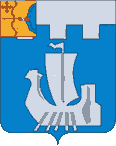 Информационный бюллетень органов местного    самоуправления Подосиновского районаот 01.12.2022 № 46 (530)утверждён решением Подосиновской районной Думы от 21.12.2007 № 30/100(в редакции от 30.08.2011 № 07/60)пгт ПодосиновецПОДОСИНОВСКАЯ РАЙОННАЯ ДУМАШЕСТОГО СОЗЫВАРЕШЕНИЕот 29.11.2022 № 16/74  пгт ПодосиновецНа основании ст. 21, ст. 46 Устава Подосиновского муниципального района Кировской области  Подосиновская районная Дума РЕШИЛА:1. Утвердить основные характеристики бюджета Подосиновского района Кировской области (далее – бюджета района) на 2023 год и на плановый период 2024 и 2025 годов согласно приложению 1 к настоящему решению.2. Утвердить перечень и коды главных распорядителей средств бюджета района согласно приложению 2 к настоящему решению.	3. Утвердить перечень и коды статей источников финансирования дефицита бюджета района согласно приложению 3 к настоящему решению. 4. Утвердить нормативы распределения доходов между бюджетами городских и сельских поселений Подосиновского района на 2023 год и на плановый период 2024 и 2025 годов согласно приложению 4 к настоящему решению. 5. Утвердить в пределах общего объема доходов бюджета района, установленного настоящим решением, объемы поступления доходов бюджета района по налоговым и неналоговым доходам по статьям, объемы безвозмездных поступлений по подстатьям классификации доходов бюджетов, прогнозируемые:5.1. на 2023 год согласно приложению 5 к настоящему решению;5.2. на 2024 год и  2025 год согласно приложению 14 к настоящему решению.6. Установить минимальный коэффициент отчисления прибыли, оставшейся после уплаты налогов и иных обязательных платежей, применяемый для определения размера части прибыли муниципальных унитарных предприятий Подосиновского района, остающейся после уплаты налогов и иных обязательных платежей и подлежащей перечислению в бюджет района, равный 0,2. 7. Утвердить в пределах общего объема расходов бюджета района, установленного настоящим решением, распределение бюджетных ассигнований по разделам и  подразделам классификации расходов бюджетов: 7.1. на 2023 год согласно 6 к настоящему решению;7.2. на 2024 год и 2025 год согласно приложению 15 к настоящему решению. 8. Утвердить в пределах общего объема расходов бюджета района, установленного настоящим решением, распределение бюджетных ассигнований по целевым статьям (муниципальным программам Подосиновского района и непрограммным направлениям деятельности), группам  видов расходов классификации расходов бюджетов:8.1. на 2023 год согласно приложению 7 к настоящему решению;8.2. на 2024 год и 2025 год согласно приложению 16 к настоящему решению. 9. Утвердить в пределах общего объема расходов бюджета района, установленного настоящим решением, ведомственную структуру расходов бюджета района: 9.1. на 2023 год согласно приложению 8 к настоящему решению; 9.2. на 2024 год и 2025 год согласно приложению 17 к настоящему решению. 10. Утвердить источники финансирования дефицита бюджета района:10.1. на 2023 год согласно приложению 9 к настоящему решению; 10.2. на 2024 год и 2025 год согласно приложению 18 к настоящему решению. 11. Утвердить перечень публичных нормативных обязательств, подлежащих исполнению за счет средств бюджета района, с указанием бюджетных ассигнований по ним, а также общий объем бюджетных ассигнований, направляемых на их исполнение:11.1. на 2023 год согласно приложению 10 к настоящему решению;11.2. на 2024 год и 2025 год согласно приложению 19 к настоящему решению.12. Утвердить в пределах общего объема расходов бюджета района, установленного настоящим решением, общий объем условно утверждаемых расходов на 2024 год в сумме 6348,9 тыс. рублей и на 2025 год в сумме 12863,4 тыс. рублей. 13. В соответствии с разделом 11 Положения о бюджетном процессе в Подосиновском районе, утвержденного решением Подосиновской районной Думы от 26.02.2014 № 42/264 установить в пределах общего объема расходов бюджета района, установленного настоящим решением, размер резервного фонда Администрации Подосиновского района Кировской области:13.1. на 2023 год в сумме 1200,0 тыс. рублей;13.2. на 2024 год в сумме 200,0 тыс. рублей и на 2025 год в сумме 200,0 тыс. рублей.14. В соответствии с разделом 12 Положения о бюджетном процессе в Подосиновском районе, утвержденного решением Подосиновской районной Думы от 26.02.2014 № 42/264  утвердить в пределах общего объема расходов бюджета района, установленного настоящим решением, объем бюджетных ассигнований  муниципального дорожного фонда Подосиновского района Кировской области:14.1. на 2023 год в сумме 76249,7 тыс. рублей;14.2. на 2024 год в сумме 33379,4 тыс. рублей и на 2025 год в сумме 32384,0 тыс. рублей. 14.3. Установить, что бюджетные ассигнования муниципального дорожного фонда Подосиновского района Кировской области направляются: – на финансовое обеспечение дорожной деятельности в отношении автомобильных дорог общего пользования местного значения, в том числе на капитальный ремонт, ремонт и содержание действующей сети автомобильных дорог общего пользования местного значения и искусственных сооружений на них; на исполнение судебных актов по искам в связи с использованием автомобильных дорог и осуществлением дорожной деятельности  в объеме: на 2023 год в сумме 76249,7 тыс. рублей, на 2024 год в сумме 33379,4 тыс. рублей и на 2025 год в сумме 32384,0 тыс. рублей.15.  Утвердить в пределах общего объема расходов бюджета района, установленного настоящим решением, объем дотаций на выравнивание бюджетной обеспеченности поселений на 2023 год в сумме 15128,0 тыс. рублей, на 2024 год в сумме 15102,0 тыс. рублей, на 2025 год в сумме 15076,0 тыс. рублей.Установить, что определение объема и распределение дотаций осуществляются в соответствии с Законом Кировской области от 28.09.2007 № 163-ЗО «О межбюджетных отношениях в Кировской области». Утвердить следующие объемы дотаций на выравнивание бюджетной обеспеченности поселений:1) на 2023 год – дотация  на выравнивание бюджетной обеспеченности поселений за счет средств субвенции, получаемой бюджетом муниципального района на исполнение государственных полномочий Кировской области по расчету и предоставлению дотаций бюджетам поселений в сумме 2628,0 тыс. рублей и дотация на выравнивание бюджетной обеспеченности поселений за счет средств бюджета района  в сумме 12500,0 тыс. рублей; 2) на 2024 год – дотация  на выравнивание бюджетной обеспеченности поселений за счет средств субвенции, получаемой бюджетом муниципального района на исполнение государственных полномочий Кировской области по расчету и предоставлению дотаций бюджетам поселений  в сумме 2602,0 тыс. рублей и дотация на выравнивание бюджетной обеспеченности поселений за счет средств бюджета района  в сумме 12500,0 тыс. рублей;  на 2025 год  – дотация на выравнивание бюджетной обеспеченности поселений за счет средств субвенции, получаемой бюджетом муниципального района на исполнение государственных полномочий Кировской области по расчету и предоставлению дотаций бюджетам поселений в сумме 2576,0 тыс. рублей и дотация на выравнивание бюджетной обеспеченности поселений за счет средств бюджета района в сумме 12500,0 тыс. рублей.Утвердить распределение дотации на выравнивание бюджетной обеспеченности поселений: на 2023 год согласно приложению 11 к настоящему решению;на 2024 год и 2025 год согласно приложению 20 к настоящему решению. 16. Утвердить в пределах общего объема расходов бюджета района, установленного настоящим решением, распределение межбюджетных трансфертов бюджетам поселений на 2023 год согласно приложению 12 к настоящему решению, на 2024 год и 2025 год согласно приложению 21 к настоящему решению, в следующих объемах:16.1. Иные межбюджетные трансферты бюджетам поселений на осуществление части полномочий по решению вопросов местного значения на 2023 год в сумме 22000,0 тыс. рублей, на 2024 год в сумме 12700,0 тыс. рублей, на 2025 год в сумме 11000,0 тыс. рублей. Распределение иных межбюджетных трансфертов бюджетам поселений осуществляется в соответствии с решением Подосиновской районной Думы от 29.11.2019 № 41/264 «Об утверждении Положения о межбюджетных отношениях в Подосиновском районе» (в ред. решения Подосиновской районной Думы Кировской области от 08.04.2022 N 09/40).17. Установить, что санкционирование оплаты денежных обязательств получателей средств бюджета района, бюджетов поселений, подлежащих оплате за счет межбюджетных трансфертов, предоставляемых из бюджета района бюджетам поселений и имеющих целевое назначение, производится финансовым управлением Администрации района.В случае нарушения методик (порядков) распределения межбюджетных трансфертов, имеющих целевое назначение, в части предоставления недостоверных данных для расчета указанных межбюджетных трансфертов, и (или) порядков предоставления (расходования) межбюджетных трансфертов, имеющих целевое назначение, финансовое управление Администрации района вправе принять решение о приостановлении (сокращении) предоставления межбюджетных трансфертов местным бюджетам из бюджета района. Остатки межбюджетных трансфертов, полученных в форме иных межбюджетных трансфертов, имеющих целевое назначение, не использованные в соответствующем текущем году (при отсутствии потребности в них), подлежат возврату из бюджетов городских и сельских поселений в бюджет района в сроки, установленные Администрацией Подосиновского района Кировской области.В случае, если неиспользованные остатки межбюджетных трансфертов, имеющих целевое назначение, не перечислены в бюджет района, указанные средства подлежат взысканию в порядке, определяемом финансовым управлением Администрации района, с соблюдением общих требований, установленных Министерством финансов Российской Федерации.18. Установить, что из бюджета района предоставляются субсидии, включая гранты, некоммерческим организациям, не являющимся муниципальными  учреждениями.Утвердить в пределах общего объема расходов бюджета района, установленного настоящим решением, бюджетные ассигнования на предоставление субсидий социально ориентированной некоммерческой организации – победителю конкурсного отбора на 2023 год в сумме  500,0 тыс. рублей, на 2024 год в сумме  500,0 тыс. рублей, на 2025 год в сумме  500,0 тыс. рублей.Предоставление субсидий, указанных в части 1 настоящего пункта, осуществляется соответствующими главными распорядителями средств бюджета района, определенными ведомственной структурой расходов бюджета района согласно приложениям 8 и 17 к настоящему решению, в соответствии с порядком, установленным Правительством Кировской области в соответствии с общими требованиями, утвержденными Правительством Российской Федерации. Субсидии предоставляются в случае открытия получателям субсидий, указанным в части 1 настоящего пункта в финансовом управлении лицевых счетов по учету операций со средствами указанных субсидий в установленном им порядке, если иное не установлено законодательством Российской Федерации. Санкционирование операций за счет средств субсидий, указанных в части 1 настоящего пункта, осуществляется финансовым управлением на основании представленных получателями субсидий платежных и иных документов, подтверждающих возникновение денежных обязательств. Неиспользованные по состоянию на 1 января текущего финансового года субсидии подлежат возврату в бюджет района до 1 февраля текущего финансового года в порядке, установленном Правительством Кировской области, если иное не установлено законодательством Российской Федерации. При наличии потребности данные остатки средств могут быть возвращены в текущем финансовом году получателю субсидии, которому они были ранее предоставлены, на те же цели в соответствии с решением главного распорядителя средств  бюджета района, согласованным с финансовым управлением. 19. Установить, что из бюджета района предоставляется субсидия на обеспечение мер по поддержке юридических лиц, осуществляющих регулярные перевозки пассажиров и багажа автомобильным транспортом на 2023 год в сумме 3900,0 тыс.рублей, на 2024 год в сумме 3900,0 тыс. рублей, на 2025 год в сумме 1100,0 тыс.рублей.Предоставление субсидии осуществляется Администрацией Подосиновского района в соответствии с порядком, установленным  муниципальным правовым актом Администрации Подосиновского района в соответствии с общими требованиями, утвержденными Правительством Российской Федерации.Субсидия предоставляется в случае открытия получателем субсидии в финансовом управлении Администрации Подосиновского района лицевого счета по учету операций со средствами указанной субсидии в установленном порядке.Субсидия предоставляется в случае заключения между соответствующим главным распорядителем средств бюджета района и получателем субсидии договора (соглашения) о предоставлении субсидий, предусматривающих, в том числе целевые показатели результативности предоставления субсидий и их значения, в соответствии с типовой формой, утвержденной финансовым управлением Администрации Подосиновского района.20. В соответствии со статьей 35 Бюджетного кодекса Российской Федерации объем бюджетных ассигнований на реализацию плана мероприятий, указанных в пункте 1 статьи 166, пункте 1 статьи 751 и пункте 1 статьи 782 Федерального закона «Об охране окружающей среды», определяется в размере не менее прогнозируемого при формировании бюджета района объема доходов бюджета района от:	платы за негативное воздействие на окружающую среду;	от административных штрафов за административные правонарушения в области охраны окружающей среды и природопользования;	платежей по искам о возмещении вреда, причиненного окружающей среде вследствие нарушений обязательных требований, а также от платежей, уплачиваемых при добровольном возмещении вреда, причиненного окружающей среде вследствие нарушений обязательных требований;	межбюджетных трансфертов из областного бюджета на цели, указанные в абзаце первом настоящего пункта.21. Установить верхний предел муниципального внутреннего долга Подосиновского района на 1 января 2024 года в сумме 7500,0 тыс. рублей, в том числе верхний предел долга по муниципальным гарантиям в сумме 0 тыс. рублей; на 1 января 2025 года в сумме 7500,0 тыс. рублей, в том числе верхний предел долга по муниципальным гарантиям в сумме 0 тыс. рублей; на 1 января 2026 года в сумме 7500,0 тыс. рублей, в том числе верхний предел долга по муниципальным гарантиям в сумме 0 тыс. рублей.Установить, что муниципальные гарантии Подосиновского района в 2023 – 2025 годах предоставляться не будут.Утвердить в пределах общего объема расходов бюджета района, установленного настоящим решением, объем бюджетных ассигнований на обслуживание муниципального внутреннего долга Подосиновского района на 2023  год в сумме 1000,0 тыс. рублей.22. Утвердить программу муниципальных внутренних заимствований Подосиновского района:22.1. на 2023 год согласно приложению 13 к настоящему решению;22.2. на 2024 год и 2025 год согласно приложению 22 к настоящему решению. 23. Установить, что в 2023 – 2025 годах бюджетные кредиты из бюджета района бюджетам поселений предоставляться не будут.24.  Установить, что Администрация Подосиновского района и иные органы местного самоуправления Подосиновского района Кировской области, осуществляющие функции и полномочия учредителя, не вправе принимать решения, приводящие к увеличению в 2023 году штатной численности работников органов местного самоуправления Подосиновского района Кировской области, муниципальных учреждений, за исключением случаев, когда федеральными законами и законами субъектов Российской Федерации передаются отдельные государственные полномочия; при эксплуатации вновь построенных (переданных в муниципальную собственность Подосиновского района) объектов недвижимости, необходимых для осуществления полномочий органов местного самоуправления Подосиновского района; при наделении органов местного самоуправления Подосиновского района полномочиями (административно-управленческими действиями) в соответствии с положениями об указанных органах; при дополнении основных видов деятельности районных муниципальных учреждений в соответствии с уставами указанных учреждений; на основании правовых актов, издаваемых Губернатором Кировской области.25. Настоящее решение вступает в силу с 1 января 2023 года.ПЕРЕЧЕНЬ  И  КОДЫглавных распорядителей средств бюджета районаНормативы распределения доходов между бюджетами городских и сельских поселений Подосиновского района на 2023 год и на плановый период 2024 и 2025 годовПримечание. Погашение задолженности по пеням и штрафам за несвоевременную уплату налогов и сборов в части отмененных налогов и сборов осуществляется по нормативам отчислений соответствующих налогов и сборов в бюджет муниципального района.ПЕРЕЧЕНЬпубличных нормативных обязательств,подлежащих исполнению за счет средств бюджета района,с указанием бюджетных ассигнований по ним, а также общий объем бюджетных ассигнований, направляемых на их исполнение  на 2023 годПЕРЕЧЕНЬпубличных нормативных обязательств, подлежащих исполнению за счет средств бюджета района, с указанием бюджетных ассигнований по ним, а также общий объем бюджетных ассигнований, направляемых на их исполнение  на 2024 год и 2025 годКОНТРОЛЬНО-СЧЕТНАЯ КОМИССИЯМУНИЦИПАЛЬНОГО ОБРАЗОВАНИЯ ПОДОСИНОВСКИЙ МУНИЦИПАЛЬНЫЙ РАЙОН   КИРОВСКОЙ ОБЛАСТИул. Советская, д. 77, п. Подосиновец, Кировская обл., 613930, тел.: (83351) 2-16-01_______________________________________________________________________________________ЗАКЛЮЧЕНИЕна проект решения  Подосиновской районной Думы «О бюджете Подосиновского района на 2023 год и на плановый период 2024 и 2025 годов»18.11.2022                                                                                                                                                                                                                      № 60пгт Подосиновец1. Общие положенияЗаключение контрольно-счетной комиссии района на проект решения Подосиновской районной Думы «О бюджете Подосиновского района на 2023 год и на плановый период 2024 и 2025 годов» подготовлено в соответствии с Бюджетным кодексом Российской Федерации, Положением о бюджетном процессе в Подосиновском районе, утвержденного решением Подосиновской районной Думой от 26.02.2014 № 42/264, Положением о Контрольно-счетной комиссии муниципального образования Подосиновский муниципальный район Кировской области, утвержденного решением Подосиновской районной Думы от 26.11.2021 № 04/19, иными нормативными правовыми актами Подосиновского района.В соответствии со ст. 31, 32, 34  Положения о бюджетном процессе проект решения Подосиновской районной Думы «О бюджете Подосиновского района на 2023 год и на плановый период 2024 и 2025 годов»  представлен своевременно и в полном объеме.Формирование основных параметров бюджета района на планируемый период осуществлялось в соответствии с прогнозом социально-экономического развития района, основными направлениями бюджетной и налоговой политики Подосиновского района, муниципальными программами.        	Планирование бюджета района проведено в соответствии с постановлением Администрации Подосиновского района от 21.05.2020 № 89 «Об утверждении Порядка составления проекта бюджета района на очередной финансовый год и на плановый период», приказом финансового управления Администрации Подосиновского района № 28 от 08.06.2022 «Об организации работы по разработке проекта бюджета района на 2023 год и на плановый период 2024 и 2025 годов».     	Проект решения о бюджете соответствует требованиям статьи 184.1 Бюджетного кодекса Российской Федерации и содержит основные характеристики бюджета, к которым относятся общий объем доходов бюджета, общий объем расходов, дефицит бюджета.2. Основные параметры прогноза исходных макроэкономических 
показателей для составления проекта бюджета районаПрогноз социально-экономического развития Подосиновского района Кировской области на 2023 год и на плановый период 2024-2025 годов (далее - прогноз социально-экономического развития) разработан в двух вариантах с учетом сценарных условий функционирования экономики Российской Федерации и тенденций социально-экономического развития Российской Федерации, Кировской области и Подосиновского района. Основные параметры налоговых и неналоговых доходов бюджета района на 2023 год и на плановый период 2024 и 2025 годов сформированы на основе показателей прогноза социально-экономического развития по второму (базовому) варианту, в связи с чем в заключении анализ макроэкономических показателей осуществлен в соответствии с базовым вариантом, предусматривающим более высокие темпы экономического роста.Информация об основных показателях прогноза социально-экономического развития представлена в таблице:Согласно представленному прогнозу макроэкономические условия социально-экономического развития Подосиновского района характеризуются следующими тенденциями:ежегодным ростом фонда оплаты труда: на 8,4 % в 2023 году, на 5,4 % в 2024 году, на 4,4 % в 2025 году, увеличением среднемесячной заработной платы в расчете на одного работника в 2023 году на 10,3 %, в 2024 году на 7,4 %, в 2025 году на 6,2 %,ростом оборота организаций по всем  видам деятельности по полному кругу в 2023 году на 1,0 %, в 2024 году на 2,0 %, в 2025 году на 3,5 %,сохранением темпов роста прибыли прибыльных предприятий в 2023 году на 0,9 % и её ростом в плановом периоде в 2024 году на 1,5 %, в 2025 году на 3,5 %,сохранением темпов роста объема отгруженных товаров собственного производства, выполненных работ и услуг в 2023 году на 5,5 %, в 2024 году на 5,6%, в 2025 году на 6,3 %,снижением объема инвестиций в основной капитал за счет всех источников финансирования в сопоставимых ценах в 2023 году на 13,0 % и ростом объема инвестиций в 2024 году на 8,4 %, в 2025 году на 17,1 %,ростом ввода в действие основных фондов в 2023 году на 1,7 %, в 2024 году на 4,5 %, в 2025 году на 4,4 %,снижением остаточной балансовой стоимости основных фондов в 2023 года на 3,3 %, в 2024 году на 3,4 %, в 2025 году на 3,5 %,  ростом оборота розничной торговли (в % к предыдущему году в сопоставимых ценах) - в 2023 году – 100,3 %; в 2024 году – 101,3 %; в 2025 году -101,6 %; ростом оборота общественного питания (в % к предыдущему году в сопоставимых ценах) - в 2023 году – 100,3 %; в 2024 году – 100,5 %; в 2025 году -100,7 %; сохранением роста объема платных услуг населению в сопоставимых ценах – в 2023 году на 0,4 %, в 2024 году на 0,4 %, в 2025 году на 0,7 %;ростом оборота малых предприятий в 2023 году на 7,3 %, в 2024 году на 5,2 %, в 2025 году на 4,1 %,ростом стоимости произведенной продукции сельского хозяйства в 2023 году на 9,6 %, в 2024 году на 5,8 %, в 2025 году на 5,6 %,ростом выручки от реализации сельхозпродукции в 2023 году на 9,2 %, в 2024 году на 5,7 %, в 2025 году на 5,5 %.В прогнозе социально-экономического развития Подосиновского района на 2023 год и на плановый период до 2025 года сохраняются тенденции развития экономики.3. Основные параметры бюджета района на 2023-2025 годыОсновные параметры проекта решения Подосиновской районной Думы «О бюджете Подосиновского района на 2023 год и на плановый период 2024 и 2025 годов» (далее – решение о бюджете) соответствуют требованиям Бюджетного Кодекса Российской Федерации.Приложением 1 к решению о бюджете предлагается утвердить основные характеристики бюджета Подосиновского района:    	на 2023 год по доходам в сумме 435761,6 тыс. руб.,                              по расходам в сумме 436394,6 тыс. руб.,                              с дефицитом в сумме 633,0 тыс. руб.    	на 2024 год по доходам в сумме 363027,5 тыс. руб.,                              по расходам в сумме 364227,5 тыс. руб.,                              с дефицитом в сумме 1200,0 тыс. руб.   	на 2025 год по доходам в сумме 365190,4 тыс. руб.,                              по расходам в сумме 366190,4 тыс. руб.,                              с дефицитом в сумме 1000,0 тыс. руб.4. Доходы бюджета района на 2023-2025 годыОбъем доходов бюджета района на 2023 год предусматривается в размере 435761,6 тыс. руб., что выше на 23,2 % первоначально утвержденных бюджетных назначений 2022 года и на 0,3 % ниже ожидаемого исполнения бюджета 2022 года.Сравнение прогноза доходов бюджета района на 2023 год с ожидаемым исполнением 2022 года представлено в таблице:тыс. руб.Прогнозируемый объем доходов на 2023 год ниже ожидаемой оценки исполнения на 1359,6 тыс. руб. (на 0,3 %). Объем налоговых доходов на 2023 год спрогнозирован в сумме 131598,6 тыс. руб., что выше ожидаемой оценки поступлений 2022 года на 15662,4 тыс. руб. или на 13,5 %, объем неналоговых доходов – ниже на 3980,9 тыс. руб. (на 19,2 %), безвозмездные поступления – ниже на 13041,1 тыс. руб. (на 4,3 %).Структура доходной части бюджета района на 2022-2025 годы характеризуется следующими данными:В структуре доходов бюджета района на 2023 год планируется поступление налоговых доходов в сумме 131598,6 тыс. руб. (30,2 % от общего объема доходов), неналоговых доходов - в сумме 16727,6 тыс. руб. (3,8 % от общего объема доходов), безвозмездных поступлений - в сумме 287435,4 тыс.руб. (66,0 % от общего объема доходов). Наибольший удельный вес занимают безвозмездные поступления.В прогнозируемом периоде предусматривается увеличение доли налоговых доходов бюджета района с 26,5 % по оценке 2022 года до 38,7 % в 2025 году, снижение доли неналоговых доходов с 4,7 % до 4,6 % при одновременном снижении доли безвозмездных поступлений с 68,7 % до 56,6 % к 2025 году.4.1. Налоговые доходы на 2023-2025 годыНалоговые доходы на 2023 год спрогнозированы в объеме 131598,6 тыс.руб., что на 15662,4 тыс. руб. (на 13,5 %) выше ожидаемой оценки текущего года и на 40177,9 тыс. руб. (на 43,9 %) выше первоначально утвержденных налоговых доходов на 2022 год.Сравнение прогноза налоговых доходов бюджета района на 2023 год с ожидаемым исполнением 2022 года представлено в таблице:тыс. руб.В 2023 году по сравнению с ожидаемой оценкой 2022 года планируется:- рост  по налогу на доходы физических лиц на 3062,8 тыс. руб. или на 10,0%, по налогу, взимаемому в связи с применением упрощенной системы налогообложения на 12201,0 тыс. руб. или на 16,9 %, по единому сельскохозяйственному налогу на 1,2 тыс. руб. или на 0,7 %, по налогу, взимаемому в связи с применением патентной системы налогообложения на 860,0 тыс. руб. или на 54,4 %, по налогу на имущество организаций на 399,9 тыс. руб. или на 9,7 %, по государственной пошлине на 130,0 тыс. руб. или на 9,4 %, - снижение по доходам от уплаты акцизов на нефтепродукты на 992,6 тыс. руб. или на 16,5 %.В 2024 году налоговые доходы прогнозируются с ростом к прогнозу 2023 года на 10,4 %, в 2025 году по отношению к прогнозу 2024 года с ростом на 3,7%.Структура налоговых доходов бюджета района на 2022-2025 годы характеризуется следующими данными:В анализируемом периоде в структуре налоговых доходов основную долю составляют налог на доходы физических лиц в 2023 году – 25,6 %, 2024 году – 26,0 %, 2025 году – 26,1 %, налоги на совокупный доход (налог УСН, единый сельскохозяйственный налог, налог, взимаемый в связи с применением патентной системы налогообложения) в 2023 году – 66,0 %, 2024-2025 годах – 65,8 %.Доля налоговых доходов в структуре собственных доходов бюджета 2023 года составляет 88,7 %, 2024 года – 89,0 %, 2025 года – 89,4 %.Налог на доходы физических лиц спрогнозирован в 2023 году в объеме 33695,1 тыс. руб., с ростом к ожидаемой оценке 2022 года на 3062,8 тыс. руб. или на 10,0 %. 	Поступление налога на доходы физических лиц на 2024 год спрогнозировано в объеме 35488,1 тыс. руб. (с ростом к прогнозу 2023 года на 5,3 %) и на 2025 год в объеме 36993,0 тыс. руб. (по отношению к прогнозу 2024 года с ростом на 4,2 %).В 2023 году темп роста поступлений по налогу на доходы физических лиц превышает темп роста фонда оплаты труда на 1,6 %, в плановом периоде 2024 и 2025 годов темп роста налога на доходы физических лиц приближен к темпу роста фонда оплаты труда. В расчете поступлений налога на 2023 год учтены неисполненные обязательства налогоплательщиков в сумме 387,0 тыс. руб.Акцизы на нефтепродукты в 2023 году прогнозируются в размере 5040,7 тыс. руб. или со снижением к оценке текущего года на 992,6 тыс. руб. или 16,5 %. Прогноз поступления акцизов на 2024 год составляет 5258,4 тыс. руб. с ростом к предыдущему году на 4,3 % и на 2025 год – 5550,0 тыс. руб. с ростом на 5,5 %.Налог, взимаемый в связи с применением упрощенной системы налогообложения прогнозируется в 2023 году в сумме 84229,8 тыс. руб., что выше  прогноза поступлений текущего года на 12201,0 тыс. руб. или на 16,9 %.Поступления налога, взимаемого в связи с применением упрощенной системы налогообложения, прогнозировались на основе декларирования 2021 года и прогнозируемых показателях социально-экономического развития Подосиновского района на 2023 год, в том числе: индекса потребительских цен по объекту налогообложения «доходы» и темпа роста прибыли прибыльных предприятий без учета прибыли сельскохозяйственных предприятий по объекту налогообложения «доходы, уменьшенные на величину расходов». В прогнозируемых поступлениях учтено увеличение количественного состава налогоплательщиков в связи с отменой с 01.01.2021 системы налогообложения в виде единого налога на вмененный доход. В плановом периоде прогноз поступления составляет 89762,7 тыс. руб. и 93102,3 тыс. руб. соответственно. Увеличение поступлений от налога в 2024 году на 6,6 %, в 2025 году на 3,7 %.Норматив отчислений в бюджет муниципального района по данному налогу составляет 100%.	Прогноз поступления единого сельскохозяйственного налога на 2023 год составляет 162,1 тыс. руб., что на 0,7 % (на 1,2 тыс. руб.) выше оценки 2022 года. На 2024 год планируется поступление налога в сумме 163,7 тыс. руб., на 2025 год – 168,6 тыс. руб.Налог, взимаемый в связи с применением патентной системы налогообложения прогнозируется в 2023 году в сумме 2440,0 тыс. руб., что на 860,0 тыс. руб. или на 54,4 % выше ожидаемой оценки 2022 года.В плановом периоде поступления доходов по налогу, взимаемого в связи с применением патентной системы налогообложения, предусмотрено ежегодно в размере 2440,0 тыс. руб. или на 1060,0 тыс. руб. (76,8 %) выше плана 2022 года. Рост поступления по налогу связан с увеличением количества налогоплательщиков, которые сменили систему налогообложения в виде единого налога на вмененный доход на налог, взимаемый в связи с применением патентной системы налогообложения.Поступления налога на имущество организаций спрогнозированы в сумме 4520,9 тыс. руб. Рост по сравнению с ожидаемой оценкой 2022 года составляет 399,9 тыс. руб. (9,7 %).Прогноз поступлений налога на 2023 год базировался на показателях налоговой базы отчетного налогового периода – 2021 года по объектам недвижимого имущества и по объектам торгово-офисной недвижимости, облагаемой по кадастровой стоимости, и прогнозируемых темпах роста остаточной балансовой стоимости основных фондов (0,937 % к уровню 2021 года). Согласно пояснительной записки к проекту решения о бюджете в параметрах прогнозируемых поступлений учтены:- сумма налога, дополнительно исчисленная к уплате за 2021 год по объектам недвижимого имущества, исходя из кадастровой стоимости этих объектов в соответствии с пп.1 и 2 п. 1 ст.378.2 НК РФ и ч.2 ст.4 Закона Кировской области от 27.07.2016 № 692-ЗО (административно-деловые центры и торговые центры (комплексы), включая помещения в них; нежилые помещения, назначение, разрешенное использование или наименование которых предусматривает размещение офисов, торговых объектов, объектов общественного питания и бытового обслуживания) – 289,6 тыс. руб.;- сохранение налоговой ставки в размере 1,6 % на период до 2023 года включительно в отношении железнодорожных путей общего пользования и сооружений, являющихся их неотъемлемой технологической частью, 
в соответствии с Федеральным законом от 02.07.2021 № 305-ФЗ «О внесении изменений в части первую и вторую Налогового кодекса Российской Федерации и отдельные законодательные акты Российской Федерации»;- прогнозируемый объем недопоступления налога в связи с введением льгот в отношении объектов газификации, организаций потребительской кооперации, а также продление действия налоговых ставок в отношении торгово-офисных объектов недвижимости, облагаемых по кадастровой стоимости.Плановый объем налога на имущество организаций на 2024 и 2025 годы составляет 4367,2 тыс. руб. и 4332,3 тыс. руб. соответственно.	Прогноз поступления государственной пошлины на 2023 год составляет 1510,0 тыс. руб., что на 9,4 % (на 130,0 тыс. руб.) выше ожидаемой оценки поступлений 2022 года. На плановый период 2024-2025 года – на уровне прогноза 2023 года.4.2. Неналоговые доходы на 2023-2025 годыОбъем неналоговых доходов на 2023 год спрогнозирован в сумме 16727,6 тыс.руб.,  что ниже ожидаемого исполнения текущего года на 3981,0 тыс. руб., или на 19,2 % и на 1160,5 тыс. руб. (7,5 %) выше первоначально утвержденных неналоговых доходов на 2022 год.Доля неналоговых доходов в структуре собственных доходов бюджета 2023 года составляет 3,8 %.В 2024 году неналоговые доходы прогнозируются с ростом к прогнозу 2023 года на 135,7 тыс. руб. (на 0,8 %) в сумме 16863,3 тыс. руб. и в 2025 году с ростом к прогнозу предыдущего года на 0,6 тыс. руб. и составят 16863,9 тыс. руб.Сравнение прогноза неналоговых доходов бюджета района на 2023 год с ожидаемым исполнением 2022 года представлено в таблице:тыс. руб.Увеличение неналоговых доходов в 2023 году по сравнению с ожидаемой оценкой 2022 года запланировано по доходам от оказания платных услуг и компенсации затрат государства на 1173,7 тыс. руб. или на 9,5 % и составят 13592,0 тыс. руб.Снижение неналоговых доходов в 2023 году по сравнению с ожидаемым поступлением 2022 года запланировано по следующим источникам:- доходы от использования имущества, находящегося в государственной собственности, уменьшатся на 237,5 тыс. руб. или на 9,5 % и составят 2261,7 тыс.руб.,- плата за негативное воздействие на окружающую среду уменьшится на 3461,7 тыс. руб. или на 94,2 % и составит 211,9 тыс. руб.,- доходы от продажи материальных и нематериальных активов уменьшатся на 134,5 тыс. руб.,- штрафы уменьшатся на 1138,0 тыс. руб. или на 63,2 % и составят 662,0 тыс.руб.,- инициативные платежи уменьшатся  на 183,0 тыс. руб. (100,0 %).Структура неналоговых доходов бюджета района на 2022-2025 годы характеризуется следующими данными:В анализируемом периоде в структуре неналоговых доходов основную долю составляют доходы от оказания платных услуг порядка 81,0 % и  доходы от использования имущества, находящегося в государственной собственности порядка 13,5 %.Доля неналоговых доходов в структуре собственных доходов бюджета 2024 года – 11,0 %, 2025 года – 10,6 %.Расчет прогноза неналоговых доходов произведен главными администраторами данных доходов в соответствии с разработанными и утвержденными методиками прогнозирования администрируемых доходов.      4.3. Безвозмездные поступления на 2023-2025 годыФормирование безвозмездных поступлений осуществлялось в соответствии с проектом закона Кировской области «Об областном бюджете на 2023 год и на плановый период 2024 и 2025 годов».Межбюджетные трансферты распределяются Правительством Кировской области и могут быть уточнены в течение финансового года.Безвозмездные поступления в 2023 году предусмотрены в сумме 287435,4 тыс.руб., что составляет 66,0 % от общей суммы планируемых доходов бюджета района. Ожидаемое поступление безвозмездных поступлений в 2022 году составит 300476,5 тыс. руб. или 68,7 % от общей суммы ожидаемых доходов бюджета района. Снижение безвозмездных поступлений в 2023 году по сравнению с ожидаемой оценкой 2022 года составляет 13041,1 тыс. руб. или 4,3%.В 2024 году безвозмездные поступления прогнозируются в сумме 209777,8 тыс. руб. со снижением к прогнозу 2023 года на 77657,6 тыс. руб. или на 27,0%, в 2025 году в сумме 206838,9 тыс. руб.  по отношению к прогнозу 2024 года со снижением на 2938,9 тыс. руб. или на 1,4 %.Структура безвозмездных поступлений на 2022-2025 годы характеризуется следующими данными:В анализируемом периоде в структуре безвозмездных поступлений основную долю составляют субсидии порядка 39,8 – 53,9 %.Доля безвозмездных поступлений в общем объеме доходов бюджета района 2023 года составляют 66,0 %, 2024 года – 57,8 %, 2025 года – 56,6 %.5. Расходы бюджета района на 2023-2025 годы5.1. В соответствии с представленным проектом расходы бюджета района на 2023 год запланированы в сумме 436394,6 тыс. руб., что выше первоначально утвержденных расходов 2022 года на 82149,7 тыс. руб. (на 23,2%), на 10576,1 тыс. руб. (на 2,4 %) ниже ожидаемого исполнения 2022 года.В 2024 году расходы прогнозируются в сумме 364227,5 тыс. руб. со снижением по отношению к прогнозу 2023 года на 72167,1 тыс. руб. (на 16,5 %), в 2025 году в сумме 366190,4 тыс. руб. с ростом к прогнозу 2024 года на 1962,9 тыс. руб. (на 0,5 %).Структура расходов бюджета на 2022-2025 годы характеризуется следующими данными:Доля расходов на социально-культурную сферу в общей структуре расходов бюджета в 2023 году по сравнению с уточненным планом 2022 года уменьшилась на 7,4 % и составляет 57,9 %. На 2023 год данные расходы предусмотрены в сумме 252734,3 тыс. руб.В структуре общего объема расходов на 2023 год основное место занимают расходы, направленные на образование (42,4 %). Остальные расходы составляют 57,6 %:  общегосударственные вопросы (14,3 %), национальная безопасность и правоохранительная деятельность (0,5 %), национальная экономика (18,5 %), охрана окружающей среды (0,1 %), культура, кинематография (8,2 %), социальная политика (4,0 %), физическая культура и спорт (3,2 %), обслуживание государственного и муниципального долга (0,2 %), межбюджетные трансферты общего характера бюджетам бюджетной системы РФ (8,5 %). Анализ динамики расходов показал, что по сравнению с уточненным планом 2022 года снижаются расходы в 2023 году, направленные на финансирование национальной обороны на 70,0 тыс. руб. (100,0 %), национальной безопасности и правоохранительной деятельности на 163,5 тыс. руб. (на 7,5 %), мероприятий в сфере жилищно-коммунального хозяйства на 5300,0 тыс. руб. (100,0 %), образования на 56130,7 тыс. руб. (на 23,3 %), культуры, кинематографии на 3402,0 тыс. руб. (8,6 %), межбюджетных трансфертов на 12997,9 тыс. руб. (25,9 %). При этом планируется увеличить расходы в 2023 году на общегосударственные вопросы на 2102,5 тыс. руб. (на 3,5 %), национальную экономику на 41716,7 тыс. руб. (на 106,9 %), охрану окружающей среды на 98,7 тыс. руб. (39,3 %), социальную политику на 1435,8 тыс. руб. (на 8,9 %), физическую культуру и спорт на 13991,7 (в 84,3 раз), обслуживание государственного и муниципального долга на 382,2 тыс. руб. (61,9 %).	5.2. При формировании бюджета района на 2023-2025 годы предусмотрены средства на реализацию национальных проектов в соответствии с Указами Президента Российской Федерации от 7 мая 2018 года № 204 «О национальных целях и стратегических задачах развития Российской Федерации на период до 2024 года» и от 21.07.2020 № 474 «О национальных целях развития Российской Федерации на период до 2030 года».                                             	Проектом предусматриваются бюджетные ассигнования на реализацию национальных проектов в 2023 году по 2 направлениям в объеме 44370,0 тыс. руб., в 2024 году по 1 направлению  в объеме 900,0 тыс. руб.	Доля расходов на реализацию национальных проектов в общем объеме расходов бюджета района в 2023 году составит 10,2 %; в 2024 году – 0,2 %.	5.3. В рамках объема поступлений доходов и в целях финансового обеспечения дорожной деятельности в составе бюджета района сформирован дорожный фонд Подосиновского района.	Доходы бюджета района, формирующие ассигнования дорожного фонда на 2023 год, прогнозируются в объеме 76249,7 тыс. руб. По сравнению с уточненным планом на 2022 год (включающим также остатки средств 2021 года) объем дорожного фонда на 2023 год планируется с увеличением на 43727,4 тыс. руб.	Прогнозируемые объемы доходов бюджета района, формирующих ассигнования дорожного фонда в 2024 году составят – 33379,4 тыс. руб., в 2025 году – 32384,0 тыс. руб.Прогнозируемые объемы доходов бюджета района, формирующие ассигнования дорожного фонда Подосиновского района на 2023-2025 годы, представлены в таблице:тыс. руб.Распределение бюджетных ассигнований дорожного фонда Подосиновского района согласно проекта решения о бюджете на 2023-2025 годы приведено в таблице:тыс. руб.Снижение объемов бюджетных ассигнований дорожного фонда в плановом периоде связано с тем, что на 2024 и 2025 годы финансирование на привидение в нормативное состояние автомобильных дорог и искусственных дорожных сооружений в рамках реализации национального проекта «Безопасные качественные дороги» не предусмотрено.5.4. В общей сумме расходов бюджета района на 2023 год объем межбюджетных трансфертов планируется в размере 37128,0 тыс. руб., что составляет 8,5 % от общего объема расходов на 2023 год.	Информация об объемах межбюджетных трансфертов в 2022-2023 годах представлена в таблице (тыс. руб.):	Рост объема межбюджетных трансфертов (по сравнению с 2022 годом) обусловлен увеличением размера прочих межбюджетных трансфертов на сумму 2671,5 тыс. руб., или на 13,8 % и дотации на выравнивание бюджетной обеспеченности на 2550,0 тыс. руб. или на 20,3 %.5.5. Расходная часть бюджета района на трехлетний период сформирована с учетом реализации 10 муниципальных программ Подосиновского района.	Вне рамок муниципальных программ предусмотрены расходы на обеспечение деятельности председателя контрольно-счетной комиссии района в 2023 году в сумме 1023,0 тыс. руб., в 2024-2025 годах – на уровне прогноза 2023 года.Расходы бюджета района в разрезе муниципальных программ в 2022-2025 годах представлены в следующей таблице:	В 2023 году на реализацию муниципальных программ запланированы расходы в общей сумме 435371,6 тыс. руб., что на 18455,7 тыс. руб., или на 4,1% ниже уточненного плана 2022 года.	Наибольшую долю в расходах бюджета района занимают расходы на реализацию следующих муниципальных программ:	- «Развитие образования» - 46,9 %, 	- «Развитие транспортной системы» - 18,5 %, 	- «Развитие культуры» - 10,3 %, 	- «Управление муниципальными финансами и регулирование межбюджетных отношений» – 10,8 %,	- «Развитие муниципального управления» - 10,3 %.	На плановый период 2024-2025 годы на реализацию муниципальных программ запланированы расходы в сумме 363204,5 тыс. руб. и 365167,4 тыс.руб. соответственно.	В ходе анализа планируемых расходов на реализацию муниципальных программ отмечено следующее.Муниципальная программа «Развитие образования»В проекте бюджета района на 2023 год предусмотрены средства на реализацию муниципальной программы «Развитие образования» в сумме 203988,7 тыс. руб. (средства областного бюджета – 93797,4 тыс. руб.), что на 36202,0 тыс. руб. или на 15,1 % ниже бюджетных ассигнований уточненного плана 2022 года. В рамках муниципальной программы в 2023 году запланировано финансирование:- обеспечения деятельности управления образования – 1965,0 тыс. руб., МКУ ЦБ УО  Подосиновского района – 8860,6 тыс. руб.- обеспечения деятельности муниципальных организаций в сфере образования  - 170517,6 тыс. руб., в том числе средства федерального и областного бюджета в сумме 82188,4 тыс. руб.- расходов в сумме 584,3 тыс. руб. на оздоровление детей в образовательных организациях района, в том числе средства областного бюджета - 578,4 тыс. руб. - на предоставление мер социальной поддержки за счет средств областного бюджета – 11030,6 тыс. руб.	На плановый период 2024-2025 годы на реализацию муниципальной программы запланированы расходы в сумме 183416,6 тыс. руб. и 183637,2 тыс.руб. соответственно.Муниципальная программа «Развитие культуры»На реализацию муниципальной программы в проекте бюджета района на 2023 год предусмотрены расходы в сумме 44746,7 тыс. руб. (средства областного бюджета – 1084,4 тыс. руб.), что на 9236,0 тыс. руб. или на 17,1 % меньше уточненного плана на 2022 год.В рамках муниципальной программы в 2023 году запланировано финансирование на:- обеспечение деятельности муниципальных организаций в сфере культуры в сумме 44746,7 тыс. руб., в том числе за счет средств областного бюджета – 1084,4 тыс. руб.	На плановый период 2024-2025 годы на реализацию муниципальной программы запланированы расходы в сумме 45268,9 тыс. руб. и 45425,6 тыс.руб. соответственно.Муниципальная программа «Развитие спорта и молодежной политики»На реализацию муниципальной программы в проекте бюджета района на 2023 год предусмотрены расходы в сумме 1147,6 тыс. руб., что на 912,5 тыс.руб. или в 4,9 раз больше уточненного плана на 2022 год.В рамках муниципальной программы в 2023 году запланировано финансирование на:- подпрограмму «Дом для молодой семьи» на софинансирование расходных обязательств на предоставление социальных выплат молодым семьям на приобретение (строительство) жилья в сумме 646,4 тыс. руб. за счет средств областного бюджета, в сумме 151,2 тыс. руб. – софинансирование за счет средств местного бюджета,- на реализацию мероприятий в сфере развития спорта и молодежной политики - 350,0 тыс. руб.	На реализацию муниципальной программы на 2024 год запланированы расходы в сумме 1122,1 тыс. руб., на 2025 год - 1117,1 тыс. руб. Муниципальная программа  «Развитие  гражданского общества, социальная поддержка граждан и социально ориентированных  некоммерческих организаций»В проекте бюджета района на 2023 год предусмотрены средства на реализацию муниципальной программы в сумме 3563,5 тыс. руб. (средства областного бюджета – 3413,5 тыс. руб.), что на 38,6 тыс. руб. или на 1,1 % выше бюджетных ассигнований уточненного плана 2022 года.В рамках программы в 2023 году предусмотрено финансирование:-  отдельных мероприятий «Ветеран» и «Социальная поддержка инвалидов и других граждан, попавших в трудную жизненную ситуацию» в сумме 150,0 тыс. руб. за счет средств местного бюджета; - за счет средств областного бюджета на предоставление мер социальной поддержки семей с детьми в сумме 2508,5 тыс. руб., содержание специалистов по опеке и попечительству и обеспечение их деятельности – 905,0 тыс. руб.  	На реализацию муниципальной программы на 2024 год запланированы расходы в сумме 4817,7 тыс. руб., на 2025 год – 5444,8 тыс. руб. Муниципальная программа «Развитие транспортной системы»Расходы на реализацию программы в 2023 году в проекте бюджета района предусмотрены в сумме 80749,7 тыс. руб. (средства федерального и областного бюджета – 71209,0 тыс. руб.), что на 42122,7 тыс. руб. выше уточненного плана на 2022 год или на 109,0 %.В рамках программы предусмотрено финансирование следующих мероприятий:«Развитие дорожного хозяйства» в сумме 76249,7 тыс. руб., в том числе:- за счет средств местного бюджета на содержание и ремонт автомобильных дорог 3167,5 тыс. руб., на софинансирование расходов местного бюджета под субсидии из областного бюджета в сумме 1428,0 тыс. руб.; - за счет средств федерального и областного бюджета на привидение в нормативное состояние автомобильных дорог и искусственных дорожных сооружений в сумме 44515,2 тыс. руб., на осуществление дорожной деятельности в отношении автомобильных дорог общего пользования местного значения - 27139,0 тыс. руб.,«Развитие автомобильного транспорта» в сумме 4500,0 тыс. руб. в целях организации транспортного обслуживания населения в границах муниципального района на оплату за предоставленные транспортные услуги по перевозке пассажиров автомобильным транспортом на пригородных и внутримуниципальных маршрутах.	На реализацию муниципальной программы на 2024 год запланированы расходы в сумме 37879,4 тыс. руб., на 2025 год – 34084,0 тыс. руб. Муниципальная программа «Охрана окружающей среды»Расходы на реализацию программы в 2023 году в проекте бюджета района предусмотрены в сумме 349,7 тыс. руб., что на 98,7 тыс. руб. больше уточненного плана на 2022 год или на 39,3 %.В 2022 году по программе предусмотрены средства на природоохранные мероприятия (обеспечение утилизации и максимально безопасного размещения отходов производства и потребления) в сумме 349,7 тыс. руб. за счет средств местного бюджета.На плановый период 2024-2025 годы на реализацию муниципальной программы запланированы расходы в сумме 345,3 тыс. руб. и 345,7 тыс.руб. соответственно.Муниципальная программа «Управление муниципальным имуществом»В проекте бюджета района на 2023 год предусмотрены средства на реализацию муниципальной программы в объеме 8336,3 тыс. руб., что на 847,4 тыс. руб. или на 9,2 % меньше уточненного плана на 2022 год.В рамках муниципальной программы на 2023 год запланировано финансирование мероприятий по управлению муниципальным имуществом, в том числе на коммунальные расходы, взносы на капитальный ремонт МКД, капитальный ремонт здания тепловой стоянки пассажирского и автомобильного транспорта, межевание, услуги БТИ, оценка объектов, содержание имущества, налоги и др.На плановый период 2024-2025 годы на реализацию муниципальной программы запланированы расходы в сумме 1690,4 тыс. руб. и 1567,0 тыс.руб. соответственно.Муниципальная программа «Развитие муниципального управления»Расходы на реализацию муниципальной программы в проекте бюджета района на 2023 год предусмотрены в сумме 44782,0 тыс. руб. (средства федерального бюджета – 4,2 тыс. руб., средства областного бюджета – 124,6 тыс. руб.), что на 2486,7 тыс. руб. или на 5,9 % больше уточненного плана на 2022 год.В рамках муниципальной программы в 2023 году финансируются следующие мероприятия:- обеспечение деятельности главы района в сумме 1600,0 тыс. руб.,- обеспечение  деятельности органов местного самоуправления Подосиновского района в сумме 27585,0 тыс. руб., - обеспечение деятельности МКУ ЦБА Подосиновского района в сумме 9993,5 тыс. руб.,- обеспечение деятельности ЕДДС – 1722,1 тыс. руб.,- мероприятия в области национальной безопасности и правоохранительной деятельности – 200,0 тыс. руб.,- резервный фонд в сумме 1200,0 тыс. руб.,- другие общегосударственные вопросы – 240,0 тыс. руб.,- доплаты к пенсиям в сумме 2095,0 тыс. руб.,- единовременная денежная выплата Почетному гражданину Подосиновского района в сумме 17,6 тыс. руб.,	- хранение и комплектование муниципальных архивов документами Архивного фонда Российской Федерации и другими архивными документами, относящимися к государственной собственности области и находящимися на территориях муниципальных образований в сумме 79,4 тыс. руб. за счет средств областного бюджета, 	- осуществление  полномочий по составлению (изменению, дополнению) списков кандидатов в присяжные заседатели федеральных судов общей юрисдикции в Российской Федерации от Подосиновского района в сумме 4,2 тыс. руб. за счет средств федерального бюджета,- повышение квалификации (переподготовка) лиц, замещающих муниципальные должности, и муниципальных служащих – 45,2 тыс. руб., в том числе 44,7 тыс. руб. за счет средств областного бюджета, 0,5 тыс. руб. за счет средств местного бюджета.На плановый период 2024-2025 годы на реализацию муниципальной программы запланированы расходы в сумме 43980,7 тыс. руб. и 44074,1 тыс.руб. соответственно.Муниципальная программа «Управление муниципальными финансами и регулирование межбюджетных отношений»В проекте бюджета района на 2023 год запланированы расходы на реализацию муниципальной программы в сумме 47040,5 тыс. руб. (средства областного бюджета – 2628,0 тыс. руб.), что на 11775,3 тыс. руб. или на 20,0 % меньше уточненного плана расходов на 2022 год.По данной программе финансируется:- финансовое обеспечение деятельности финансового управления Администрации района в объеме 8912,5 тыс. руб., - обслуживание муниципального долга - 1000,0 тыс. руб.,- выравнивание бюджетной обеспеченности поселений – 37128,0 тыс. руб.На плановый период 2024-2025 годы на реализацию муниципальной программы запланированы расходы в сумме 44063,4 тыс. руб. и 48848,7 тыс.руб. соответственно.Муниципальная программа «Профилактика правонарушений и преступлений»В проекте бюджета района на 2023 год предусмотрены средства на реализацию муниципальной программы в объеме 666,9 тыс. руб. (средства областного бюджета – 616,4 тыс. руб.), что на 153,9 тыс. руб. или на 30,0 % больше уточненного плана расходов на 2022 год.В рамках реализации программы предусмотрены средства на:- мероприятия в области национальной безопасности и правоохранительной деятельности (обеспечение стимулирования активных членов добровольных народных дружин) в сумме 50,0 тыс. руб. за счет средств местного бюджета;- организация деятельности народных дружин в сумме 46,9 тыс. руб., в том числе за счет средств областного бюджета в сумме 46,4 тыс. руб.;- обеспечение деятельности комиссии по делам несовершеннолетних и защите их прав в сумме 570,0 тыс. руб. за счет средств областного бюджета.На плановый период 2024-2025 годы на реализацию муниципальной программы запланированы расходы в сумме 620,0 тыс. руб. ежегодно.6. Сбалансированность бюджета района, муниципальный долг Согласно представленному проекту бюджет района на 2023 год спрогнозирован с дефицитом в сумме 633,0 тыс. руб. и на плановый период 2024-2025 годах в объемах 1200,0 и 1000,0 тыс. руб. соответственно. Планируемый дефицит бюджета на 2023 год составляет 0,4 % от объема собственных доходов бюджета района без учета безвозмездных поступлений, на 2024 год – 0,8 %, на 2024 год – 0,6 %. Установленный ст. 921 БК РФ предел в размере 10,0 % не превышен.	Основным источником покрытия дефицита бюджета являются остатки средств на счетах по учету средств бюджета. Покрытие расходов бюджета за счет увеличения привлечения банковского кредита не предусматривается. Привлечение кредитов кредитных организаций в 2023 году и плановом периоде 2024-2025 годах планируется в объеме, необходимом для погашения действующих долговых обязательств, срок исполнения которых приходится на 2023-2025 годы. По итогам 2023 года (на 01.01.2024) муниципальный долг прогнозируется в объеме 7500,0 тыс. руб.Расходы на обслуживание муниципального долга в 2023 году по сравнению с уточненным планом 2022 года (617,8 тыс. руб.) планируются с ростом на 382,2 тыс. руб. и составят 1000,0 тыс. руб.Предоставление муниципальных гарантий в 2023 году и плановом периоде 2024 и 2025 годов не планируется.7. Выводы7.1. Формирование проекта бюджета Подосиновского района на 2023 год и на плановый период 2024 и 2025 годов осуществлено в соответствии с Бюджетным кодексом Российской Федерации, Положением о бюджетном процессе в Подосиновском районе и иными документами, представленными вместе с проектом.При формировании проекта соблюдены требования Бюджетного Кодекса Российской Федерации относительно предельного объема муниципального долга и предельного объема расходов на его обслуживание.7.2. В целях составления проекта бюджета взят базовый (второй) вариант прогноза социально-экономического развития Подосиновского района на 2023 год и на плановый период 2024 и 2025 годов. 	В прогнозе социально-экономического развития Подосиновского района на 2023 год и на плановый период до 2025 года сохраняются тенденции развития экономики.При формировании бюджета района на 2023-2025 годы учтены основные направления бюджетной и налоговой политики Подосиновского муниципального района на 2023-2025 годы. Основные характеристики бюджета Подосиновского района на 2023-2025 годы соответствуют данным бюджетного прогноза Подосиновского муниципального района Кировской области на 2022-2027 годы.7.3. Общий объем доходов бюджета района на 2023 год прогнозируется в объеме 435761,6 тыс. руб., что на 1359,6 тыс. руб. (на 0,3 %) ниже ожидаемой оценки 2022 года (437121,2 тыс. руб.).  При этом налоговые и неналоговые доходы в 2023 году по сравнению с оценкой 2022 года увеличиваются на 8,5 %, или на 11681,5 тыс. руб. безвозмездные поступления уменьшаются на 13041,1 тыс. руб. (на 4,3 %).7.4. Расходы бюджета района на 2023 год запланированы в сумме 436394,6 тыс. руб., что на 10576,1 тыс. руб. или на 2,4 % меньше по сравнению с ожидаемой оценкой 2022 года. Согласно проекту расходы в 2023 году запланированы с учетом индексации заработной платы в 2022 году работникам учреждений бюджетной сферы и органов местного  самоуправления, сохранения всех мер социальной поддержки для отдельных  категорий граждан района, обеспечения в полном объеме софинансирования к средствам федерального бюджета и областного бюджетов.	7.5. Бюджет района на 2023-2025 годы сформирован с учетом необходимости реализации национальных проектов в соответствии с  Указами Президента Российской Федерации от 7 мая 2018 года № 204 «О национальных целях и стратегических задачах развития Российской Федерации на период до 2024 года» и от 21.07.2020 № 474 «О национальных целях развития Российской Федерации на период до 2030 года». Проектом предусматриваются бюджетные ассигнования на реализацию национальных проектов в 2023 году по 2 направлениям в объеме 44370,0 тыс. руб., в 2024 году по 1 направлению  в объеме 9000,0 тыс. руб.7.6. Проект бюджета района на 2023-2025 годы сформирован на основе 10 муниципальных программ Подосиновского района.7.7. Бюджет района на 2023 год спрогнозирован с дефицитом в сумме 633,0 тыс. руб. и на плановый период 2024-2025 годах в объемах 1200,0 и 1000,0 тыс. руб. соответственно. Источником покрытия дефицита бюджета района являются остатки средств бюджета района.7.8. Муниципальный долг по итогам 2023 года (на 01.01.202) прогнозируется в объеме 7500,0 тыс. руб.Расходы на обслуживание муниципального долга в 2023 году по сравнению с уточненным планом 2022 года (617,8 тыс. руб.) планируются с ростом на 382,2 тыс. руб. и составят 1000,0 тыс. руб.Контрольно-счетная комиссия района считает возможным принятие решения Подосиновской районной Думы «О бюджете Подосиновского района на 2023 год и на плановый период 2024 и 2025 годов» в первом чтении.Председатель контрольно-счетной комиссии района    О.В. Клепиковская  ПОДОСИНОВСКАЯ РАЙОННАЯ ДУМАШЕСТОГО СОЗЫВАРЕШЕНИЕот 29.11.2022 № 16/75пгт Подосиновец	В соответствии с частью 4 статьи 15 Федерального закона от 06.10.2003 №131-ФЗ «Об общих принципах организации местного самоуправления в Российской Федерации», Бюджетным кодексом Российской Федерации, Уставом Подосиновского района Кировской области, на основании решения Пинюгской поселковой Думы от 21.11.2022 № 54/215 Подосиновская районная Дума РЕШИЛА:Внести в решение Подосиновской районной Думы от 17.12.2021 №06/24 «О Принятии к осуществлению части полномочий по решению вопросов местного значения органов местного самоуправления Пинюгского городского поселения» следующие изменения:В пункте 3 слова «в 2022 – 2024 годах» заменить словами «в 2022 году».2. Опубликовать настоящее решение в Информационном бюллетене органов местного самоуправления Подосиновского района, разместить на официальном сайте Администрации Подосиновского района Кировской области.3. Настоящее решение вступает в силу с момента его подписания.Председатель Подосиновской районной Думы    Д.В. Копосов                                                   ГлаваПодосиновского района    С.П. Синицын                                     ПОДОСИНОВСКАЯ РАЙОННАЯ ДУМАШЕСТОГО СОЗЫВАРЕШЕНИЕот 29.11.2022 № 16/76пгт ПодосиновецВ соответствии с пунктом 5.1 статьи 40 Федерального закона от 06.10.2003 № 131-ФЗ «Об общих принципах организации местного самоуправления в Российской Федерации», Законом Кировской области от 08.07.2008 № 257-ЗО «О гарантиях осуществления полномочий депутата, члена выборного органа местного самоуправления, выборного должностного лица местного самоуправления в Кировской области», статьей 21 Устава Подосиновского района, частью 2 статьи 13 Положения о статусе депутата Подосиновской районной Думы и главы муниципального образования Подосиновский муниципальный район Кировской области, утвержденного решением Подосиновской районной Думы от 30.10.2009 № 51/70, Подосиновской районная Дума РЕШИЛА:Утвердить Положение о видах, размерах и порядке предоставления компенсации расходов, связанных с осуществлением полномочий депутата Подосиновской районной Думы Кировской области. Приложение 1.Признать утратившим силу:  Решение Подосиновской районной Думы от 26.02.2014 № 42/272 «Об утверждении Положения о порядке возмещения расходов, связанных с осуществлением депутатской деятельности, депутатам Подосиновской районной Думы»;Решение Подосиновской районной Думы от 26.04.2016 № 72/418 «О внесении изменений в решение Подосиновской районной Думы от 26.02.2014 № 42/272».Опубликовать (обнародовать) настоящее решение на официальном сайте органов местного самоуправления Подосиновского района в сети Интернет.Настоящее решение вступает в силу со дня его официального опубликования и распространяется на правоотношения, возникшие с 01 декабря 2022 года.ПредседательПодосиновской районной Думы    Д.В. КопосовУТВЕРЖДЕНОрешениемПодосиновской районной Думыот 29.11.2022  № 16/76ПОЛОЖЕНИЕо видах, размерах и порядке предоставления компенсации расходов, связанных с осуществлением полномочий депутата Подосиновской районной Думы Настоящее Положение устанавливает виды, размер и порядок предоставления компенсации расходов, связанных с осуществлением полномочий депутата Подосиновской районной Думы Кировской области, из средств бюджета Подосиновского района.Под осуществлением депутатских полномочий понимается деятельность депутата Подосиновской районной Думы Кировской области, предусмотренная Уставом Подосиновского района, Регламентом Подосиновской районной Думы, Положением о статусе депутата Подосиновской районной Думы и главы муниципального образования Подосиновский муниципальный район Кировской области.Компенсации подлежат расходы депутата в виде затрат, подтвержденных документами, оформленными в соответствии с законодательством Российской Федерации (далее – расходы).Компенсация подлежат следующие виды расходов депутата:Услуги мобильной связи и интернет в размере до 500 (Пятьсот) рублей в месяц;Транспортные расходы: председатель Думы до 5000 (Пять тысяч) рублей в месяц; депутаты – до 2500 (Две тысячи пятьсот) рублей в месяц.Финансирование выплат депутату осуществляется за счет средств бюджета Подосиновского района в пределах бюджетных ассигнований, предусмотренных на выплаты депутатам Подосиновской районной Думы на финансовый год.При планировании бюджетных ассигнований для выплат депутату налоговые и иные отчисления не предусматриваются.7. Компенсация за услуги мобильной связи и интернет производится на основании квитанции (чека) по оплате услуг.8. К транспортным расходам относятся расходы, связанные с проездом депутата к месту осуществления депутатских полномочий и обратно на железнодорожном и автомобильном транспорте.Компенсация транспортных расходов осуществляется на основании  проездных документов (электронные и бумажные билеты, квитанции (чеки) по оплате транспортных услуг), а также договоров на оказание транспортных услуг, договоров аренды транспортного средства с экипажем.В случае использования личного транспорта, документами, подтверждающими расходы, являются копия свидетельства о регистрации транспортного средства, либо документы,  подтверждающие право пользования, владения транспортным средством, а также документы (кассовые чеки), подтверждающие расходы на эксплуатацию личного транспортного средства в целях осуществления депутатских полномочий (затраты на топливо).9. Выплаты депутату производятся на основании заявления (приложением № 1), отчета депутата (приложение 2), маршрутного листа (приложение № 3). 10. Документами, подтверждающими фактически произведенные расходы, связанные с осуществлением депутатом своих полномочий, являются документы, предусмотренные пунктами 7-8 настоящего Положения.11. Отчет о расходах представляется депутатом в Подосиновскую районную Думу не позднее 25 числа отчетного месяца.12. Председатель Подосиновской районной Думы рассматривает отчет о расходах в течение двух рабочих дней.В случае выявления нарушений или неполноты представленных документов в тот же день информирует депутата о выявленных нарушениях, которые должны быть устранены не позднее трех календарных дней.13. Выплата депутату не производится в случаях:не предоставления отчета о расходах в установленные пунктом 11 настоящего Положения сроки;непринятия депутатом мер по устранению выявленных нарушений в срок, установленный в пункте 12 настоящего Положения;14. Размер возмещаемых расходов, связанных с осуществлением депутатской деятельности, подлежит снижению на 100% на основании пункта 54.5 Регламента Подосиновской районной Думы. Решение о снижении размера выплаты расходов, связанных с осуществлением депутатской деятельности, оформляется решением комиссии по вопросам местного самоуправления.15. В срок не позднее 27 числа отчетного месяца Подосиновская районная Дума направляет представленные депутатом документы с визой председателя Подосиновской районной Думы в централизованную бухгалтерию Администрации Подосиновского района для начисления выплаты депутату.16. Выплата депутату производится ежемесячно в срок не позднее 01 числа месяца, следующего за отчетным, путем перечисления денежных средств на расчетный счет по реквизитам, указанным в заявлении депутата. 17. Ответственность за достоверность отчета о расходах возлагается на депутата в соответствии с действующим законодательством.ЗАЯВЛЕНИЕО ДЕНЕЖНОЙ КОМПЕНСАЦИИ РАСХОДОВ, СВЯЗАННЫХ
С ОСУЩЕСТВЛЕНИЕМ ПОЛНОМОЧИЙ ДЕПУТАТА ПОДОСИНОВСКОЙ РАЙОННОЙ ДУМЫ Прошу компенсировать мне расходы, связанные с осуществлением
полномочий депутата, на сумму ___________ руб. ____ коп.Денежную компенсацию прошу перечислить на мой расчетный счет
№ ___________________________________________________________ в _________________________________________.                                                              наименование отделения, филиала банкаПриложение:1) отчет о расходах, связанных с осуществлением полномочий депутата за _________ 20___ года;2) маршрутный лист.Депутат Подосиновской районной Думыпо _____________ избирательномуокругу № ___                                                       ___________  ______________(подпись)         фамилия, имя, отчество_______________________Дата______________________________Отчето расходах, связанных с осуществлениемполномочий депутата Подосиновской районной Думы за ________________ 20_____ г.(месяц)Итого на общую сумму ______________________________________________________________________________________________________________.                                                                                                     (прописью)Приложение: ______________________________________________________.*Депутат Подосиновской районной Думыпо _____________ избирательномуокругу № ___                                                       ____________  _______________(подпись)            фамилия, имя, отчество_____________________________                (дата сдачи отчета)________________________* Указываются прилагаемые документы, подтверждающие фактически произведенные расходы, связанные с осуществлением депутатом своих полномочий;МАРШРУТНЫЙ ЛИСТдепутата Подосиновской районной Думы 6-го созываДепутат Подосиновской районной Думыпо _____________ избирательномуокругу № ___                                                       ____________  _______________(подпись)            фамилия, имя, отчество _____________________________                (дата сдачи отчета)УЧРЕДИТЕЛЬ: Подосиновская районная Дума Кировской областиОТВЕТСТВЕННЫЙ ЗА ВЫПУСК ИЗДАНИЯ: Администрация Подосиновского районаАДРЕС: 613930, пгт Подосиновец Кировской обл., ул. Советская, 77ДАТА ВЫПУСКА: 01.12.2022, ТИРАЖ: 10 экземпляров№п/пСодержаниеРеквизитыСтраница1.Об утверждении в первом чтении проекта решения о бюджете Подосиновского района на 2023 год и на плановый период 2024 и 2025 годовот 29.11.2022№ 16/743-692.Заключение КСК района на проект решения  Подосиновской районной Думы «О бюджете Подосиновского района на 2023 год и на плановый период 2024 и 2025 годов»от 18.11.2022№ 6070-803.О внесении изменений в решение Подосиновской районной Думы от 17.12.2021 № 06/24от 29.11.2022№ 16/75804.Об утверждении Положения о видах, размерах и порядке предоставления компенсации расходов, связанных с осуществлением полномочий депутата Подосиновской районной Думыот 29.11.2022№ 16/7680-87Об утверждении в первом чтении проекта решения о бюджете Подосиновского района на 2023 год и на плановый период 2024 и 2025 годов26. Опубликовать настоящее решение в Информационном бюллетене органов местного самоуправления Подосиновского района. 26. Опубликовать настоящее решение в Информационном бюллетене органов местного самоуправления Подосиновского района. 26. Опубликовать настоящее решение в Информационном бюллетене органов местного самоуправления Подосиновского района. Председатель Подосиновской районной Думы    Д.В. Копосов                                                   ГлаваПодосиновского района    С.П. Синицын                                                                Приложение 1 Приложение 1 Приложение 1 к решению Подосиновской районной Думы «О бюджете Подосиновского района на 2023 год и на плановый период 2024 и 2025 годов»к решению Подосиновской районной Думы «О бюджете Подосиновского района на 2023 год и на плановый период 2024 и 2025 годов»к решению Подосиновской районной Думы «О бюджете Подосиновского района на 2023 год и на плановый период 2024 и 2025 годов»Основные характеристики бюджета Подосиновского района Кировской области на 2023 год и на плановый период 2024 и 2025 годовОсновные характеристики бюджета Подосиновского района Кировской области на 2023 год и на плановый период 2024 и 2025 годовОсновные характеристики бюджета Подосиновского района Кировской области на 2023 год и на плановый период 2024 и 2025 годовОсновные характеристики бюджета Подосиновского района Кировской области на 2023 год и на плановый период 2024 и 2025 годовОсновные характеристики бюджета Подосиновского района Кировской области на 2023 год и на плановый период 2024 и 2025 годовОсновные характеристики бюджета Подосиновского района Кировской области на 2023 год и на плановый период 2024 и 2025 годов№ п/п№ п/пНаименование основных характеристикСумма (тыс. рублей)Сумма (тыс. рублей)Сумма (тыс. рублей)№ п/п№ п/пНаименование основных характеристик2023 год2024 год2025 год11Общий объем доходов бюджета района435761,6363027,5365190,422Общий объем расходов бюджета района436394,6364227,5366190,433Дефицит (профицит)  бюджета района-633,0-1200,0-1000,0Приложение  2	к решению Подосиновской районной Думы «О бюджете Подосиновского района на 2023 год и на плановый период 2024 и 2025 годов»КодНаименование главного распорядителя903Управление образования Администрации Подосиновского района Кировской области912Финансовое управление Администрации Подосиновского района Кировской области936Администрация Подосиновскогорайона Кировской области943Подосиновская районная Дума Подосиновского муниципального района Кировской области947Контрольно-счётная комиссия муниципального образования Подосиновский муниципальный район Кировской области Приложение 3 к решению Подосиновской районной Думы «О бюджете Подосиновского района на 2023 год и на плановый период 2024 и 2025 годов»Перечень Перечень и коды статей источников финансирования дефицита бюджета района 
 и коды статей источников финансирования дефицита бюджета района 
 Наименование статьи источника финансирования дефицита  бюджета районаКод бюджетной классификации источников финансирования дефицита бюджета районаПривлечение кредитов от кредитных организаций бюджетами муниципальных районов в валюте Российской Федерации01 02 00 00 05 0000 710Погашение бюджетами муниципальных районов  кредитов от кредитных организаций в валюте Российской Федерации01 02 00 00 05 0000 810Привлечение кредитов от других бюджетов бюджетной системы  Российской Федерации бюджетами муниципальных районов в валюте Российской Федерации01 03 01 00 05 0000 710Погашение бюджетами муниципальных районов кредитов от других бюджетов бюджетной системы Российской Федерации в валюте Российской Федерации01 03 01 00 05 0000 810Увеличение прочих остатков денежных средств бюджета муниципального района01 05 02 01 05 0000 510Уменьшение прочих остатков денежных средств бюджета муниципального района01 05 02 01 05 0000 610Наименование доходовБюджет сельского поселения %Бюджет городскогопоселения %ДОХОДЫ ОТ ИСПОЛЬЗОВАНИЯ ИМУЩЕСТВА, НАХОДЯЩЕГОСЯ В ГОСУДАРСТВЕННОЙ И МУНИЦИПАЛЬНОЙ СОБСТВЕННОСТИПлата по соглашениям об установлении сервитута, заключенным органами местного самоуправления муниципальных районов, государственными или муниципальными предприятиями либо государственными или муниципальными учреждениями в отношении земельных участков, государственная собственность на которые не разграничена и которые расположены в границах городских поселений50Доходы от предоставления на платной основе парковок (парковочных мест), расположенных на автомобильных дорогах общего пользования местного значения, относящихся к собственности сельских поселений100Доходы от предоставления на платной основе парковок (парковочных мест), расположенных на автомобильных дорогах общего пользования местного значения, относящихся к собственности городских поселений100ДОХОДЫ ОТ ОКАЗАНИЯ ПЛАТНЫХ УСЛУГ (РАБОТ) И КОМПЕНСАЦИИ ЗАТАРТ ГОСУДАРСТВАДоходы от оказания информационных услуг органами местного самоуправления сельских поселений, казенными учреждениями сельских поселений100Доходы от оказания информационных услуг органами местного самоуправления городских поселений, казенными учреждениями  городских поселений100Плата за оказание услуг по присоединению объектов дорожного сервиса к автомобильным дорогам общего пользования местного значения, зачисляемая в бюджеты сельских поселений100Плата за оказание услуг по присоединению объектов дорожного сервиса к автомобильным дорогам общего пользования местного значения, зачисляемая в бюджеты городских поселений100Прочие доходы от оказания платных услуг (работ) получателями средств бюджетов сельских поселений100Прочие доходы от оказания платных услуг (работ) получателями средств бюджетов городских поселений100Доходы, поступающие в порядке возмещения расходов, понесенных в связи с эксплуатацией имущества сельских поселений100Доходы, поступающие в порядке возмещения расходов, понесенных в связи с эксплуатацией имущества городских поселений100Прочие доходы от компенсации затрат бюджетов сельских поселений100Прочие доходы от компенсации затрат бюджетов городских поселений100ДОХОДЫ ОТ ПРОДАЖИ МАТЕРИАЛЬНЫХ И НЕМАТЕРИАЛЬНЫХ АКТИВОВСредства от распоряжения и реализации конфискованного и иного имущества, обращенного в доходы сельских поселений100Средства от распоряжения и реализации конфискованного и иного имущества, обращенного в доходы городских поселений100ДОХОДЫ  ОТ АДМИНИСТРАТИВНЫХ ПЛАТЕЖЕЙ И СБОРОВПлатежи, взимаемые органами местного самоуправления (организациями) сельских поселений за выполнение определенных функций100Платежи, взимаемые органами местного самоуправления (организациями) городских поселений за выполнение определенных функций100ДОХОДЫ ОТ ШТРАФОВ, САНКЦИЙ, ВОЗМЕЩЕНИЯ УЩЕРБАШтрафы, неустойки, пени, уплаченные в случае просрочки исполнения поставщиком (подрядчиком, исполнителем) обязательств, предусмотренных муниципальным контрактом, заключенным муниципальным органом, казенным учреждением сельского поселения100Штрафы, неустойки, пени, уплаченные в случае просрочки исполнения поставщиком (подрядчиком, исполнителем) обязательств, предусмотренных муниципальным контрактом, заключенным муниципальным органом, казенным учреждением городского поселения100Иные штрафы, неустойки, пени, уплаченные в соответствии с законом или договором в случае неисполнения или ненадлежащего исполнения обязательств перед муниципальным органом, (муниципальным казенным учреждением) сельского поселения100Иные штрафы, неустойки, пени, уплаченные в соответствии с законом или договором в случае неисполнения или ненадлежащего исполнения обязательств перед муниципальным органом, (муниципальным казенным учреждением) городского поселения100Возмещение ущерба при возникновении страховых случаев, когда выгодоприобретателями выступают получатели средств бюджета сельского поселения100Возмещение ущерба при возникновении страховых случаев, когда выгодоприобретателями выступают получатели средств бюджета городского поселения100Прочее возмещение ущерба, причиненного муниципальному имуществу сельского поселения (за исключением имущества, закрепленного за муниципальными бюджетными (автономными) учреждениями, унитарными предприятиями)100Прочее возмещение ущерба, причиненного муниципальному имуществу городского поселения (за исключением имущества, закрепленного за муниципальными бюджетными (автономными) учреждениями, унитарными предприятиями)100Платежи в целях возмещения убытков, причиненных уклонением от заключения с муниципальным органом сельского поселения (муниципальным казенным учреждением) муниципального контракта (за исключением муниципального контракта, финансируемого за счет средств муниципального дорожного фонда)100Платежи в целях возмещения убытков, причиненных уклонением от заключения с муниципальным органом городского поселения (муниципальным казенным учреждением) муниципального контракта (за исключением муниципального контракта, финансируемого за счет средств муниципального дорожного фонда)100Платежи в целях возмещения убытков, причиненных уклонением от заключения с муниципальным органом сельского поселения (муниципальным казенным учреждением) муниципального контракта, финансируемого за счет средств муниципального дорожного фонда100Платежи в целях возмещения убытков, причиненных уклонением от заключения с муниципальным органом городского поселения (муниципальным казенным учреждением) муниципального контракта, финансируемого за счет средств муниципального дорожного фонда100Платежи в целях возмещения ущерба при расторжении муниципального контракта, заключенного с муниципальным органом сельского поселения (муниципальным казенным учреждением), в связи с односторонним отказом исполнителя (подрядчика) от его исполнения (за исключением муниципального контракта, финансируемого за счет средств муниципального дорожного фонда)100Платежи в целях возмещения ущерба при расторжении муниципального контракта, заключенного с муниципальным органом городского поселения (муниципальным казенным учреждением), в связи с односторонним отказом исполнителя (подрядчика) от его исполнения (за исключением муниципального контракта, финансируемого за счет средств муниципального дорожного фонда)100Платежи в целях возмещения ущерба при расторжении муниципального контракта, финансируемого за счет средств муниципального дорожного фонда сельского поселения, в связи с односторонним отказом исполнителя (подрядчика) от его исполнения100Платежи в целях возмещения ущерба при расторжении муниципального контракта, финансируемого за счет средств муниципального дорожного фонда городского поселения, в связи с односторонним отказом исполнителя (подрядчика) от его исполнения100Денежные взыскания, налагаемые в возмещение ущерба, причиненного в результате незаконного или нецелевого использования бюджетных средств (в части бюджетов сельских поселений)100Денежные взыскания, налагаемые в возмещение ущерба, причиненного в результате незаконного или нецелевого использования бюджетных средств (в части бюджетов городских поселений)100ПРОЧИЕ НЕНАЛОГОВЫЕ ДОХОДЫНевыясненные поступления, зачисляемые в бюджеты  сельских поселений100Невыясненные поступления, зачисляемые в бюджеты  городских поселений100Возмещение потерь сельскохозяйственного производства, связанных с изъятием сельскохозяйственных угодий, расположенных на территориях сельских поселений (по обязательствам, возникшим до 1 января 2008 года)100Возмещение потерь сельскохозяйственного производства, связанных с изъятием сельскохозяйственных угодий, расположенных на территориях городских  поселений (по обязательствам, возникшим до 1 января 2008 года)100Прочие неналоговые доходы бюджетов сельских поселений100Прочие неналоговые доходы бюджетов городских поселений100Средства самообложения граждан, зачисляемые в бюджеты сельских поселений100Средства самообложения граждан, зачисляемые в бюджеты городских поселений100ДОХОДЫ  ОТ БЕЗВОЗМЕЗДНЫХ ПОСТУПЛЕНИЙДоходы от возврата остатков субсидий, предоставленных из бюджетов городских поселений юридическим лицам (за исключением субсидий муниципальным учреждениям), индивидуальным предпринимателям, а также физическим лицам – производителям товаров, работ, услуг100Объемы поступления доходов бюджета района по налоговым и неналоговым доходам по статьям, объемы безвозмездных поступлений по подстатьям классификации доходов бюджетов, прогнозируемые на 2023 годОбъемы поступления доходов бюджета района по налоговым и неналоговым доходам по статьям, объемы безвозмездных поступлений по подстатьям классификации доходов бюджетов, прогнозируемые на 2023 годОбъемы поступления доходов бюджета района по налоговым и неналоговым доходам по статьям, объемы безвозмездных поступлений по подстатьям классификации доходов бюджетов, прогнозируемые на 2023 годКод бюджетной классификацииНаименование доходаСумма
(тыс. рублей)000 1 00 00000 00 0000 000НАЛОГОВЫЕ И НЕНАЛОГОВЫЕ ДОХОДЫ148 326,2000 1 01 00000 00 0000 000НАЛОГИ НА ПРИБЫЛЬ, ДОХОДЫ33 695,1000 1 01 02000 01 0000 110Налог на доходы физических лиц33 695,1000 1 03 00000 00 0000 000НАЛОГИ НА ТОВАРЫ (РАБОТЫ, УСЛУГИ), РЕАЛИЗУЕМЫЕ НА ТЕРРИТОРИИ РОССИЙСКОЙ ФЕДЕРАЦИИ5 040,7000 1 03 02000 01 0000 110Акцизы по подакцизным товарам (продукции), производимым на территории Российской Федерации5 040,7000 1 05 00000 00 0000 000НАЛОГИ НА СОВОКУПНЫЙ ДОХОД86 831,9000 1 05 01000 00 0000 110Налог, взимаемый в связи с применением упрощенной системы налогообложения84 229,8000 1 05 03000 00 0000 110Единый сельскохозяйственный налог162,1000 1 05 04000 00 0000 110Налог, взимаемый в связи с применением патентной системы налогообложения, зачисляемый в бюджеты муниципальных районов2 440,0000 1 06 00000 00 0000 000НАЛОГИ НА ИМУЩЕСТВО4 520,9000 1 06 02000 02 0000 110Налог на имущество организаций4 520,9000 1 08 00000 00 0000 000ГОСУДАРСТВЕННАЯ ПОШЛИНА1 510,0000 1 08 03000 01 0000 110Государственная пошлина по делам, рассматриваемым в судах общей юрисдикции, мировыми судьями1 510,0000 1 11 00000 00 0000 000ДОХОДЫ ОТ ИСПОЛЬЗОВАНИЯ ИМУЩЕСТВА, НАХОДЯЩЕГОСЯ В ГОСУДАРСТВЕННОЙ И МУНИЦИПАЛЬНОЙ СОБСТВЕННОСТИ2 261,7000 1 11 05000 00 0000 120Доходы, получаемые в виде арендной либо иной платы за передачу в возмездное пользование государственного и муниципального имущества (за исключением имущества бюджетных и автономных учреждений, а также имущества государственных и муниципальных унитарных предприятий, в том числе казенных)2 090,7000 1 11 09000 00 0000 120Прочие доходы от использования имущества и прав, находящихся в государственной и муниципальной собственности (за исключением имущества бюджетных и автономных учреждений, а также имущества государственных и муниципальных унитарных предприятий, в том числе казенных)171,0000 1 12 00000 00 0000 000ПЛАТЕЖИ ПРИ ПОЛЬЗОВАНИИ ПРИРОДНЫМИ РЕСУРСАМИ211,9000 1 12 01000 01 0000 120Плата за негативное воздействие на окружающую среду211,9000 1 12 01010 01 0000 120Плата за выбросы загрязняющих веществ в атмосферный воздух стационарными объектами131,3000 1 12 01030 01 0000 120Плата за выбросы загрязняющих  веществ в водные объекты15,7000 1 12 01041 01 0000 120Плата за размещение отходов производства64,9000 1 13 00000 00 0000 000ДОХОДЫ ОТ ОКАЗАНИЯ ПЛАТНЫХ УСЛУГ И КОМПЕНСАЦИИ ЗАТРАТ ГОСУДАРСТВА13 592,0000 1 13 01000 00 0000 130Доходы от оказания платных услуг (работ) 13 092,0000 1 13 01995 05 0000 130Прочие доходы от оказания платных услуг (работ) получателями средств  бюджетов муниципальных районов13 092,0000 1 13 02000 00 0000 130Доходы от компенсации затрат государства500,0000 1 13 02065 05 0000 130Доходы, поступающие в порядке возмещения расходов, понесенных в связи с эксплуатацией имущества муниципальных районов500,0000 1 16 00000 00 0000 000ШТРАФЫ, САНКЦИИ, ВОЗМЕЩЕНИЕ УЩЕРБА662,0000 1 16 01000 01 0000 140Административные штрафы, установленные Кодексом Российской Федерации об административных правонарушениях549,6000 1 16 10000 00 0000 140Платежи в целях возмещения причиненного ущерба (убытков)112,4000 2 00 00000 00 0000 000БЕЗВОЗМЕЗДНЫЕ ПОСТУПЛЕНИЯ287 435,4000 2 02 00000 00 0000 000БЕЗВОЗМЕЗДНЫЕ ПОСТУПЛЕНИЯ ОТ ДРУГИХ БЮДЖЕТОВ БЮДЖЕТНОЙ СИСТЕМЫ РОССИЙСКОЙ ФЕДЕРАЦИИ287 435,4000 2 02 10000 00 0000 150ДОТАЦИИ БЮДЖЕТАМ БЮДЖЕТНОЙ СИСТЕМЫ РОССИЙСКОЙ ФЕДЕРАЦИИ54 639,0000 2 02 15001 00 0000 150Дотации на выравнивание бюджетной обеспеченности54 369,0912 2 02 15001 05 0000 150Дотации бюджетам муниципальных районов на выравнивание  бюджетной обеспеченности54 369,0000 2 02 20000 00 0000 150СУБСИДИИ БЮДЖЕТАМ БЮДЖЕТНОЙ СИСТЕМЫ РОССИЙСКОЙ ФЕДЕРАЦИИ (МЕЖБЮДЖЕТНЫЕ СУБСИДИИ)154 984,8000 2 02 20216 00 0000 150Субсидии бюджетам на осуществление дорожной деятельности в отношении автомобильных дорог общего пользования, а также капитального ремонта и ремонта дворовых территорий многоквартирных домов, проездов к дворовым территориям многоквартирных домов населенных пунктов27 139,0936 2 02 20216 05 0000 150Субсидии бюджетам муниципальных районов на осуществление дорожной деятельности в отношении автомобильных дорог общего пользования, а также капитального ремонта и ремонта дворовых территорий многоквартирных домов, проездов к дворовым территориям многоквартирных домов населенных пунктов27 139,0000 2 02 25304 00 0000 150Субсидии бюджетам на организацию бесплатного горячего питания обучающихся, получающих начальное общее образование в государственных и муниципальных образовательных организациях1 000,4903 2 02 25304 05 0000 150Субсидии бюджетам муниципальных районов на организацию бесплатного горячего питания обучающихся, получающих начальное общее образование в государственных и муниципальных образовательных организациях1 000,4000 2 02 25394 00 0000 150Субсидии бюджетам на приведение в нормативное состояние автомобильных дорог и искусственных дорожных сооружений в рамках реализации национального проекта "Безопасные качественные дороги"44 070,0936 2 02 25394 05 0000 150Субсидии бюджетам муниципальных районов на приведение в нормативное состояние автомобильных дорог и искусственных дорожных сооружений в рамках реализации национального проекта "Безопасные качественные дороги"44 070,0000 2 02 25497 00 0000 150Субсидии бюджетам на реализацию мероприятий по обеспечению жильем молодых семей646,4936 2 02 25497 05 0000 150Субсидии бюджетам муниципальных районов на реализацию мероприятий по обеспечению жильем молодых семей646,4000 2 02 25519 00 0000 150Субсидии бюджетам на поддержку отрасли культуры103,4936 2 02 25519 05 0000 150Субсидии бюджетам муниципальных районов на поддержку отрасли культуры103,4000 2 02 29999 00 0000 150Прочие субсидии82 025,6903 2 02 29999 05 0000 150Прочие субсидии бюджетам муниципальных районов22 661,5912 2 02 29999 05 0000 150Прочие субсидии бюджетам муниципальных районов59 273,0936 2 02 29999 05 0000 150Прочие субсидии бюджетам муниципальных районов91,1000 2 02 30000 00 0000 150СУБВЕНЦИИ БЮДЖЕТАМ БЮДЖЕТНОЙ СИСТЕМЫ РОССИЙСКОЙ ФЕДЕРАЦИИ73 628,2000 2 02 30024 00 0000 150Субвенции местным бюджетам на выполнение передаваемых полномочий субъектов Российской Федерации11 201,1903 2 02 30024 05 0000 150Субвенции бюджетам муниципальных районов на выполнение передаваемых полномочий субъектов Российской Федерации 79,7912 2 02 30024 05 0000 150Субвенции бюджетам муниципальных районов на выполнение передаваемых полномочий субъектов Российской Федерации 9 086,0936 2 02 30024 05 0000 150Субвенции бюджетам муниципальных районов на выполнение передаваемых полномочий субъектов Российской Федерации 2 035,4000 2 02 30027 00 0000 150Субвенции    бюджетам   муниципальных образований на  содержание ребенка  в семье  опекуна  и  приемной семье,  а также  вознаграждение,  причитающееся приемному родителю3 857,0903 2 02 30027 05 0000 150Субвенции бюджетам муниципальных районов на содержание ребенка в семье опекуна и приемной семье, а также вознаграждение, причитающееся приемному родителю3 857,0000 2 02 30029 00 0000 150Субвенции бюджетам на компенсацию части платы, взимаемой с родителей (законных представителей) за присмотр и уход за детьми, посещающими образовательные организации, реализующие образовательные программы дошкольного образования1 215,6903 2 02 30029 05 0000 150Субвенции бюджетам муниципальных районов на компенсацию части платы, взимаемой с родителей (законных представителей) за присмотр и уход за детьми, посещающими образовательные организации, реализующие образовательные программы дошкольного образования1 215,6000 2 02 35082 00 0000 150Субвенции бюджетам муниципальных образований на обеспечение предоставления жилых помещений детям-сиротам и детям, оставшимся без попечения родителей, лицам из  их числа по договорам найма специализированных жилых помещений2 508,5936 2 02 35082 05 0000 150Субвенции бюджетам муниципальных районов на обеспечение предоставления жилых помещений детям-сиротам и детям, оставшимся без попечения родителей, лицам из  их числа по договорам найма специализированных жилых помещений2 508,5000 2 02 35120 00 0000 150Субвенции бюджетам на осуществление полномочий по составлению (изменению) списков кандидатов в присяжные заседатели федеральных судов общей юрисдикции в Российской Федерации4,2936 2 02 35120 05 0000 150Субвенции бюджетам муниципальных районов на осуществление полномочий по составлению (изменению) списков кандидатов в присяжные заседатели федеральных судов общей юрисдикции в Российской Федерации4,2000 2 02 39999 00 0000 150Прочие субвенции 54 841,8903 2 02 39999 05 0000 150Прочие субвенции бюджетам муниципальных районов54 841,8000 2 02 40000 00 0000 150ИНЫЕ МЕЖБЮДЖЕТНЫЕ ТРАНСФЕРТЫ4 183,4000 2 02 45303 00 0000 150Межбюджетные трансферты бюджетам на ежемесячное денежное вознаграждение за классное руководство педагогическим работникам государственных и муниципальных общеобразовательных организаций3 683,4903 2 02 45303 05 0000 150Межбюджетные трансферты бюджетам муниципальных районов на ежемесячное денежное вознаграждение за классное руководство педагогическим работникам государственных и муниципальных общеобразовательных организаций3 683,4000 2 02 49999 00 0000 150Прочие межбюджетные трансферты, передаваемые бюджетам500,0903 2 02 49999 05 0000 150Прочие межбюджетные трансферты бюджетам муниципальных районов500,0ВСЕГО ДОХОДОВ435 761,6Распределение бюджетных ассигнований по разделам и подразделам классификации расходов бюджетов на 2023 годРаспределение бюджетных ассигнований по разделам и подразделам классификации расходов бюджетов на 2023 годРаспределение бюджетных ассигнований по разделам и подразделам классификации расходов бюджетов на 2023 годРаспределение бюджетных ассигнований по разделам и подразделам классификации расходов бюджетов на 2023 годНаименование расходаРзПРзСумма               (тыс. руб.) 2023 годВсего расходов0000436 394,6Общегосударственные вопросы010062 413,9Функционирование высшего должностного лица субъекта Российской Федерации и муниципального образования01021 600,0Функционирование законодательных (представительных) органов государственной власти и представительных органов муниципальных образований0103250,0Функционирование Правительства Российской Федерации, высших исполнительных органов государственной власти субъектов Российской Федерации, местных администраций010439 687,5Судебная система01054,2Обеспечение деятельности финансовых, налоговых и таможенных органов и органов финансового (финансово-бюджетного) надзора01061 023,0Резервные фонды01111 200,0Другие общегосударственные вопросы011318 649,2Национальная безопасность и правоохранительная деятельность03002 019,0Защита населения и территории от чрезвычайных ситуаций природного и техногенного характера, пожарная безопасность03101 722,1Другие вопросы в области национальной безопасности и правоохранительной деятельности0314296,9Национальная экономика040080 749,7Транспорт04084 500,0Дорожное хозяйство (дорожные фонды)040976 249,7Охрана окружающей среды0600349,7Другие вопросы в области охраны окружающей среды0605349,7Образование0700185 034,1Дошкольное образование070186 949,6Общее образование070266 301,1Дополнительное образование детей070322 143,3Профессиональная подготовка, переподготовка и повышение квалификации070545,2Молодежная политика0707150,0Другие вопросы в области образования07099 444,9Культура, кинематография080035 960,2Культура080135 960,2Социальная политика100017 580,3Пенсионное обеспечение10012 095,0Социальное обеспечение населения10037 106,6Охрана семьи и детства10048 378,7Физическая культура и спорт110014 159,7Массовый спорт1102200,0Спорт высших достижений110313 959,7Обслуживание государственного (муниципального) долга13001 000,0Обслуживание государственного (муниципального) внутреннего долга13011 000,0Межбюджетные трансферты общего характера бюджетам бюджетной системы Российской Федерации140037 128,0Дотации на выравнивание бюджетной обеспеченности субъектов Российской Федерации и муниципальных образований140115 128,0Прочие межбюджетные трансферты общего характера140322 000,0Приложение 7к решению Подосиновской районной Думы"О бюджете Подосиновского района на 2023 год   и на плановый период 2024 и 2025 годов"Распределение бюджетных ассигнований по целевым статьям (муниципальным программам Подосиновского района и непрограммным направлениям деятельности), группам видов расходов классификации расходов бюджетов на 2023 годРаспределение бюджетных ассигнований по целевым статьям (муниципальным программам Подосиновского района и непрограммным направлениям деятельности), группам видов расходов классификации расходов бюджетов на 2023 годРаспределение бюджетных ассигнований по целевым статьям (муниципальным программам Подосиновского района и непрограммным направлениям деятельности), группам видов расходов классификации расходов бюджетов на 2023 годРаспределение бюджетных ассигнований по целевым статьям (муниципальным программам Подосиновского района и непрограммным направлениям деятельности), группам видов расходов классификации расходов бюджетов на 2023 годНаименование расходаЦСРВРСумма  2023 год    (тыс. рублей)Всего расходов0000000000000436 394,6Муниципальная программа Подосиновского района "Развитие образования"0100000000000203 988,7Руководство и управление в сфере установленных функций органов местного самоуправления01000010000001 965,0Органы местного самоуправления01000010300001 965,0Расходы учреждений за счет средств местного бюджета010000103В0001 965,0Расходы на выплаты персоналу в целях обеспечения выполнения функций государственными (муниципальными) органами, казенными учреждениями, органами управления государственными внебюджетными фондами010000103В1001 835,0Закупка товаров, работ и услуг для государственных (муниципальных)  нужд010000103В200125,7Иные бюджетные ассигнования010000103В8004,3Финансовое обеспечение деятельности муниципальных учреждений0100002000000107 487,2Детские дошкольные учреждения010000202000041 722,6Расходы учреждений за счет средств областного бюджета010000202А00011 138,7Расходы на выплаты персоналу в целях обеспечения выполнения функций государственными (муниципальными) органами, казенными учреждениями, органами управления государственными внебюджетными фондами010000202А10010 700,0Иные бюджетные ассигнования010000202А800438,7Расходы учреждений за счет средств местного бюджета на софинансирование010000202Б000598,7Закупка товаров, работ и услуг для государственных (муниципальных)  нужд010000202Б200598,7Расходы учреждений за счет средств местного бюджета010000202В00029 985,2Расходы на выплаты персоналу в целях обеспечения выполнения функций государственными (муниципальными) органами, казенными учреждениями, органами управления государственными внебюджетными фондами010000202В10011 729,0Закупка товаров, работ и услуг для государственных (муниципальных)  нужд010000202В20017 324,9Иные бюджетные ассигнования010000202В800931,3Образовательные учреждения010000203000029 606,5Расходы учреждений за счет средств областного бюджета010000203А0005 141,0Закупка товаров, работ и услуг для государственных (муниципальных)  нужд010000203А2004 320,0Иные бюджетные ассигнования010000203А800821,0Расходы учреждений за счет средств местного бюджета010000203В00024 465,5Расходы на выплаты персоналу в целях обеспечения выполнения функций государственными (муниципальными) органами, казенными учреждениями, органами управления государственными внебюджетными фондами010000203В1008 612,0Закупка товаров, работ и услуг для государственных (муниципальных)  нужд010000203В20015 667,0Иные бюджетные ассигнования010000203В800186,5Учреждения дополнительного образования010000204000027 297,5Расходы учреждений за счет средств областного бюджета010000204А0009 453,0Расходы на выплаты персоналу в целях обеспечения выполнения функций государственными (муниципальными) органами, казенными учреждениями, органами управления государственными внебюджетными фондами010000204А1008 480,0Иные бюджетные ассигнования010000204А800973,0Расходы учреждений за счет средств местного бюджета010000204В00017 844,5Расходы на выплаты персоналу в целях обеспечения выполнения функций государственными (муниципальными) органами, казенными учреждениями, органами управления государственными внебюджетными фондами010000204В10012 662,2Закупка товаров, работ и услуг для государственных (муниципальных)  нужд010000204В2005 033,5Иные бюджетные ассигнования010000204В800148,8Централизованные бухгалтерии01000020500008 860,6Расходы учреждений за счет средств местного бюджета010000205В0008 860,6Расходы на выплаты персоналу в целях обеспечения выполнения функций государственными (муниципальными) органами, казенными учреждениями, органами управления государственными внебюджетными фондами010000205В1007 878,6Закупка товаров, работ и услуг для государственных (муниципальных)  нужд010000205В200980,7Иные бюджетные ассигнования010000205В8001,3Мероприятия в установленной сфере деятельности0100003000000500,0Обеспечение персонифицированного финансирования дополнительного образования детей0100003450000500,0Предоставление субсидий бюджетным, автономным учреждениям и иным некоммерческим организациям0100003450600500,0Софинансирование расходных обязательств, возникающих при выполнении полномочий органов местного самоуправления по вопросам местного значения010001500000022 361,5Оплата стоимости питания детей в лагерях, организованных муниципальными учреждениями, осуществляющими организацию отдыха и оздоровления детей в каникулярное время, с дневным пребыванием0100015060000578,4Закупка товаров, работ и услуг для государственных (муниципальных)  нужд0100015060200578,4Капитальный ремонт зданий и объектов муниципальных образовательных организаций010001547000021 783,1Закупка товаров, работ и услуг для государственных (муниципальных)  нужд010001547020021 783,1Финансовое обеспечение расходных обязательств публично-правовых образований , возникающих при выполнении ими переданных государственных полномочий  Кировской области010001600000011 110,3Начисление и выплата ежемесячных денежных выплат  на детей-сирот и детей, оставшихся без попечения родителей , находящихся под опекой   (попечительством), в приёмной  семье, и начисление и выплата ежемесячного вознаграждения, причитающегося приемным родителям01000160800003 857,0Закупка товаров, работ и услуг для государственных (муниципальных)  нужд010001608020070,0Социальное обеспечение и иные выплаты населению01000160803003 787,0Начисление и выплата компенсации платы, взимаемой с родителей (законных представителей) за присмотр и уход за детьми в образовательных организациях, реализующих  образовательную программу дошкольного образования01000161300001 215,6Закупка товаров, работ и услуг для государственных (муниципальных)  нужд010001613020015,6Социальное обеспечение и иные выплаты населению01000161303001 200,0Возмещение расходов , связанных с предоставлением руководителям, педагогическим работникам и иным специалистам (за исключением совместителей) муниципальных образовательных организаций,  работающим и проживающим в сельских населенных пунктах, поселках городского типа, меры социальной поддержки, установленной абзацем первым части 1 статьи 15 Закона Кировской области "Об образовании в Кировской области"01000161400005 958,0Закупка товаров, работ и услуг для государственных (муниципальных)  нужд010001614020060,0Социальное обеспечение и иные выплаты населению01000161403005 898,0Начисление и выплата компенсации за работу по подготовке и проведению государственной итоговой аттестации по образовательным программам основного общего и среднего общего образования педагогическим работникам муниципальных образовательных организаций. участвующих в проведении указанной государственной итоговой аттестации010001617000079,7Расходы на выплаты персоналу в целях обеспечения выполнения функций государственными (муниципальными) органами, казенными учреждениями, органами управления государственными внебюджетными фондами010001617010079,7Иные межбюджетные трансферты из областного бюджета010001700000055 341,8Реализация прав на получение общедоступного и бесплатного дошкольного, начального общего, основного общего, среднего общего и дополнительного образования детей в муниципальных общеобразовательных организациях010001701000031 618,0Расходы на выплаты персоналу в целях обеспечения выполнения функций государственными (муниципальными) органами, казенными учреждениями, органами управления государственными внебюджетными фондами010001701010031 168,0Закупка товаров, работ и услуг для государственных (муниципальных)  нужд0100017010200450,0Реализация прав на получение общедоступного  и бесплатного  дошкольного образования в муниципальных дошкольных образовательных организациях010001714000023 223,8Расходы на выплаты персоналу в целях обеспечения выполнения функций государственными (муниципальными) органами, казенными учреждениями, органами управления государственными внебюджетными фондами010001714010022 754,3Закупка товаров, работ и услуг для государственных (муниципальных)  нужд0100017140200469,5Финансовая поддержка детско-юношеского спорта0100017440000500,0Закупка товаров, работ и услуг для государственных (муниципальных)  нужд0100017440200500,0Ежемесячное денежное вознаграждение за классное руководство педагогическим работникам государственных и муниципальных общеобразовательных организаций01000530300003 683,4Расходы на выплаты персоналу в целях обеспечения выполнения функций государственными (муниципальными) органами, казенными учреждениями, органами управления государственными внебюджетными фондами01000530301003 683,4Организация бесплатного горячего питания обучающихся, получающих начальное общее образование в государственных и муниципальных образовательных организациях01000L30400001 010,5Закупка товаров, работ и услуг для государственных (муниципальных)  нужд01000L30402001 010,5Софинансирование расходов  местного бюджета под субсидии из областного бюджета01000S5000000226,0Софинансирование платы стоимости  питания детей в оздоровительных учреждениях с дневным пребыванием  детей01000S50600005,9Закупка товаров, работ и услуг для государственных (муниципальных)  нужд01000S50602005,9Софинансирование на капитальный ремонт зданий и объектов муниципальных образовательных организаций01000S5470000220,1Закупка товаров, работ и услуг для государственных (муниципальных)  нужд01000S5470200220,1Реализация мероприятий национального проекта "Образование"010E000000000303,0Федеральный проект "Современная школа"010E100000000303,0Реализация мероприятий по подготовке образовательного пространства в муниципальных общеобразовательных организациях, на базе которых создаются центры образования естественно-научной и технологической направленности "Точка роста" в рамках федерального проекта "Современная школа" национального проекта "Образование"010E11546Г000300,0Закупка товаров, работ и услуг для государственных (муниципальных)  нужд010E11546Г200300,0Софинансирование на реализацию мероприятий по подготовке образовательного пространства в муниципальных общеобразовательных организациях, на базе которых создаются центры образования естественно-научной и технологической направленности "Точка роста" в рамках федерального проекта "Современная школа" национального проекта "Образование"010E1S546Г0003,0Закупка товаров, работ и услуг для государственных (муниципальных)  нужд010E1S546Г2003,0Муниципальная программа Подосиновского района  "Развитие культуры"020000000000044 746,7Финансовое обеспечение деятельности муниципальных учреждений020000200000043 661,2Учреждения дополнительного образования02000020400007 805,5Расходы учреждений за счет средств областного бюджета020000204А00040,0Иные бюджетные ассигнования020000204А80040,0Расходы учреждений за счет средств местного бюджета020000204В0007 765,5Расходы на выплаты персоналу в целях обеспечения выполнения функций государственными (муниципальными) органами, казенными учреждениями, органами управления государственными внебюджетными фондами020000204В1006 630,0Закупка товаров, работ и услуг для государственных (муниципальных)  нужд020000204В2001 131,5Иные бюджетные ассигнования020000204В8004,0Дома культуры, сельские клубы02000020800008 634,0Расходы учреждений за счет средств областного бюджета020000208А000120,0Иные бюджетные ассигнования020000208А800120,0Расходы учреждений за счет средств местного бюджета020000208В0008 514,0Расходы на выплаты персоналу в целях обеспечения выполнения функций государственными (муниципальными) органами, казенными учреждениями, органами управления государственными внебюджетными фондами020000208В1006 779,0Закупка товаров, работ и услуг для государственных (муниципальных)  нужд020000208В2001 700,0Иные бюджетные ассигнования020000208В80035,0Музеи  и постоянные выставки02000020900003 979,7Расходы учреждений за счет средств областного бюджета020000209А00012,0Иные бюджетные ассигнования020000209А80012,0Расходы учреждений за счет средств местного бюджета020000209В0003 967,7Расходы на выплаты персоналу в целях обеспечения выполнения функций государственными (муниципальными) органами, казенными учреждениями, органами управления государственными внебюджетными фондами020000209В1002 278,0Закупка товаров, работ и услуг для государственных (муниципальных)  нужд020000209В2001 646,7Иные бюджетные ассигнования020000209В80043,0Библиотеки020000210000017 698,0Расходы учреждений за счет средств областного бюджета020000210А00015,0Иные бюджетные ассигнования020000210А80015,0Расходы учреждений за счет средств местного бюджета020000210В00017 683,0Расходы на выплаты персоналу в целях обеспечения выполнения функций государственными (муниципальными) органами, казенными учреждениями, органами управления государственными внебюджетными фондами020000210В10012 637,0Закупка товаров, работ и услуг для государственных (муниципальных)  нужд020000210В2005 006,0Иные бюджетные ассигнования020000210В80040,0Дом ремесел02000021100005 544,0Расходы учреждений за счет средств местного  бюджета020000211В0005 544,0Расходы на выплаты персоналу в целях обеспечения выполнения функций государственными (муниципальными) органами, казенными учреждениями, органами управления государственными внебюджетными фондами020000211В1003 348,0Закупка товаров, работ и услуг для государственных (муниципальных)  нужд020000211В2002 180,0Иные бюджетные ассигнования020000211В80016,0Финансовое обеспечение расходных обязательств  публично-правовых образований, возникающих при выполнении  ими переданных государственных полномочий Кировской области0200016000000981,0Выплата отдельным категориям специалистов , работающих в  муниципальных учреждениях и проживающих в сельских населённых пунктах или поселках городского типа области, частичной компенсации расходов на оплату жилого помещения  и коммунальных услуг в виде ежемесячной денежной выплаты0200016120000481,0Социальное обеспечение и иные выплаты населению0200016120300481,0Возмещение расходов , связанных с предоставлением руководителям, педагогическим работникам и иным специалистам ( за исключением совместителей) муниципальных образовательных организаций, организаций для детей-сирот и детей , оставшихся без попечения родителей , работающих и проживающих в сельских населённых пунктах, посёлках городского типа , меры социальной поддержки, установленной абзацем первым части 1 статьи 15 Закона Кировской области "Об образовании в Кировской области"0200016140000500,0Закупка товаров, работ и услуг для государственных (муниципальных)  нужд02000161402006,0Социальное обеспечение и иные выплаты населению0200016140300494,0Поддержка отрасли культуры02000L5190000104,5Закупка товаров, работ и услуг для государственных (муниципальных)  нужд02000L5190200104,5Муниципальная программа Подосиновского района "Развитие спорта и молодежной политики"03000000000001 147,6Подпрограмма "Молодежь Подосиновского района Кировской области"0310000000000150,0Мероприятия в установленной сфере деятельности0310003000000150,0Мероприятия в области молодёжной политики0310003080000150,0Закупка товаров, работ и услуг для государственных (муниципальных)  нужд0310003080200150,0Подпрограмма "Развитие физической культуры и спорта в Подосиновском районе Кировской области" 0320000000000200,0Мероприятия в установленной  сфере деятельности0320003000000200,0Мероприятия в области спорта и физической культуры0320003060000200,0Закупка товаров, работ и услуг для государственных (муниципальных)  нужд0320003060200200,0Подпрограмма "Дом для молодой семьи"0330000000000797,6Реализация мероприятий по обеспечению жильем молодых семей03300L4970000797,6Социальное обеспечение и иные выплаты населению03300L4970300797,6Муниципальная программа Подосиновского района "Развитие гражданского общества, социальная поддержка граждан и социально-ориентированных некоммерческих организаций"04000000000003 563,5Мероприятия в установленной сфере деятельности0400003000000150,0Ветеран0400003220000100,0Расходы на выплаты персоналу в целях обеспечения выполнения функций государственными (муниципальными) органами, казенными учреждениями, органами управления государственными внебюджетными фондами040000322010025,0Закупка товаров, работ и услуг для государственных (муниципальных)  нужд040000322020075,0Социальная поддержка  инвалидов и других категорий граждан, попавших в трудную жизненную ситуацию040000323000050,0Закупка товаров, работ и услуг для государственных (муниципальных)  нужд040000323020050,0Финансовое обеспечение расходных обязательств  публично-правовых образований, возникающих при выполнении  ими переданных государственных полномочий Кировской области0400016000000917,5Осуществление деятельности по опеке и попечительству0400016040000905,0Расходы на выплаты персоналу в целях обеспечения выполнения функций государственными (муниципальными) органами, казенными учреждениями, органами управления государственными внебюджетными фондами0400016040100780,0Закупка товаров, работ и услуг для государственных (муниципальных)  нужд0400016040200125,0Расходы по администрированию040001609400012,5Закупка товаров, работ и услуг для государственных (муниципальных)  нужд040001609420012,5Обеспечение прав на жилое помещение в соответствии с Законом Кировской области "О социальной поддержке детей-сирот и детей. оставшихся без попечения родителей. лиц из числа детей-сирот и детей. оставшихся без попечения родителей. детей. попавших в сложную жизненную ситуацию"04000N08200002 496,0Капитальные вложения в объекты недвижимого имущества государственной (муниципальной) собственности04000N08204002 496,0Муниципальная программа Подосиновского района "Развитие транспортной системы"080000000000080 749,7Мероприятия в установленной сфере деятельности08000030000007 667,5Содержание и ремонт автомобильных дорог08000030300003 167,5Закупка товаров, работ и услуг для государственных (муниципальных)  нужд08000030302003 167,5Мероприятия в автомобильном транспорте08000031000004 500,0Закупка товаров, работ и услуг для государственных (муниципальных)  нужд0800003100200600,0Иные бюджетные ассигнования08000031008003 900,0Софинансирование  расходных обязательств, возникающих при выполнении полномочий органов местного самоуправления по вопросам местного значения080001500000027 139,0Осуществление дорожной деятельности  в отношении автомобильных дорог общего пользования местного значения080001508000027 139,0Закупка товаров, работ и услуг для государственных (муниципальных)  нужд080001508020027 139,0Софинансирование расходов местного бюджета  под субсидии из областного бюджета08000S50000001 428,0Осуществление дорожной деятельности  в отношении автомобильных дорог общего пользования местного значения за счет средств местного бюджета08000S50800001 428,0Закупка товаров, работ и услуг для государственных (муниципальных)  нужд08000S50802001 428,0Реализация мероприятий национального проекта "Безопасные качественные дороги"080R00000000044 515,2Федеральный проект "Региональная и местная дорожная сеть"080R10000000044 515,2Приведение в нормативное состояние автомобильных дорог и искусственных дорожных сооружений в рамках реализации национального проекта "Безопасные качественные дороги"080R15394000044 515,2Закупка товаров, работ и услуг для государственных (муниципальных)  нужд080R15394020044 515,2Муниципальная программа Подосиновского района "Охрана окружающей среды, воспроизводство и использование природных ресурсов"0900000000000349,7Мероприятия в установленной сфере деятельности0900003000000349,7Природоохранные мероприятия0900003090000349,7Закупка товаров, работ и услуг для государственных (муниципальных)  нужд0900003090200349,7Муниципальная программа Подосиновского района "Управление муниципальным имуществом"12000000000008 336,3Подпрограмма "Повышение эффективности управления имуществом Подосиновского района "12100000000008 336,3Мероприятия в установленной сфере деятельности12100030000008 336,3Управление муниципальной собственностью  Подосиновского района12100030100008 336,3Закупка товаров, работ и услуг для государственных (муниципальных)  нужд12100030102008 136,3Иные бюджетные ассигнования1210003010800200,0Муниципальная программа Подосиновского района "Развитие муниципального управления"130000000000044 782,0Руководство и управление в сфере установленных функций  органов  местного самоуправления130000100000029 185,0Глава муниципального образования13000010100001 600,0Расходы учреждений за счет средств местного бюджета130000101В0001 600,0Расходы на выплаты персоналу в целях обеспечения выполнения функций государственными (муниципальными) органами, казенными учреждениями, органами управления государственными внебюджетными фондами130000101В1001 600,0Органы местного самоуправления130000103000027 585,0Расходы учреждений за счет средств областного бюджета130000103А00021 002,0Расходы на выплаты персоналу в целях обеспечения выполнения функций государственными (муниципальными) органами, казенными учреждениями, органами управления государственными внебюджетными фондами130000103А10020 950,0Иные бюджетные ассигнования130000103А80052,0Расходы учреждений за счет средств местного бюджета130000103В0006 583,0Расходы на выплаты персоналу в целях обеспечения выполнения функций государственными (муниципальными) органами, казенными учреждениями, органами управления государственными внебюджетными фондами130000103В1002 530,0Закупка товаров, работ и услуг для государственных (муниципальных)  нужд130000103В2004 000,0Иные бюджетные ассигнования130000103В80053,0Финансовое обеспечение деятельности муниципальных учреждений13000020000009 993,5Централизованные бухгалтерии13000020500009 993,5Расходы учреждений за счет средств областного бюджета130000205А0004 851,3Расходы на выплаты персоналу в целях обеспечения выполнения функций государственными (муниципальными) органами, казенными учреждениями, органами управления государственными внебюджетными фондами130000205А1004 851,3Расходы учреждений за счет средств местного бюджета130000205В0005 142,2Расходы на выплаты персоналу в целях обеспечения выполнения функций государственными (муниципальными) органами, казенными учреждениями, органами управления государственными внебюджетными фондами130000205В1004 454,2Закупка товаров, работ и услуг для государственных (муниципальных)  нужд130000205В200683,0Иные бюджетные ассигнования130000205В8005,0Мероприятия в установленной сфере деятельности13000030000001 922,1Мероприятия , связанные с  обеспечением национальной безопасности и правоохранительной деятельности13000030200001 722,1Расходы учреждений за счет средств местного бюджета130000302В0001 722,1Расходы на выплаты персоналу в целях обеспечения выполнения функций государственными (муниципальными) органами, казенными учреждениями, органами управления государственными внебюджетными фондами130000302В1001 662,1Закупка товаров, работ и услуг для государственных (муниципальных)  нужд130000302В20060,0Мероприятия в области национальной безопасности и правоохранительной деятельности1300003460000200,0Социальное обеспечение и иные выплаты населению1300003460300200,0Резервные фонды13000050000001 200,0Иные бюджетные ассигнования13000050008001 200,0Другие общегосударственные вопросы1300006000000240,0Другие общегосударственные вопросы1300006020000240,0Иные бюджетные ассигнования1300006020800240,0Доплаты к пенсиям13000070000002 095,0Ежемесячная доплата к страховой пенсии лицам, замещавшим муниципальную должность1300007010000444,0Социальное обеспечение и иные выплаты населению1300007010300444,0Пенсия за выслугу лет муниципальным служащим Подосиновского района13000070200001 651,0Социальное обеспечение и иные выплаты населению13000070203001 651,0Социальная поддержка и иные выплаты населению130000800000017,6Единовременная денежная выплата Почетному гражданину Подосиновского района130000810000017,6Социальное обеспечение и иные выплаты населению130000810030017,6Финансовое обеспечение расходных обязательств  публично-правовых образований, возникающих при выполнении  ими переданных государственных полномочий Кировской области130001600000079,4Хранение и комплектование муниципальных архивов документами Архивного фонда Российской Федерации и другими архивными документами, относящимися к государственной собственности области и находящимися на территориях муниципальных образований130001601000079,4Закупка товаров, работ и услуг для государственных (муниципальных)  нужд130001601020079,4Иные межбюджетные  трансферты из областного бюджета13000510000004,2Осуществление  полномочий по составлению (изменению) списков кандидатов в присяжные заседатели федеральных судов общей юрисдикции в Российской Федерации13000512000004,2Закупка товаров, работ и услуг для государственных (муниципальных)  нужд13000512002004,2Отдельное мероприятие "Повышение квалификации (переподготовки) лиц, замещающих муниципальные должности, и муниципальных служащих по основным вопросам деятельности органов местного самоуправления"130010000000045,2Подготовка и повышение квалификации лиц. замещающих муниципальные должности. и муниципальных служащих130011556000044,7Закупка товаров, работ и услуг для государственных (муниципальных)  нужд130011556020044,7Софинансирование по подготовке и повышению квалификации лиц,замещающих муниципальные должности и муниципальных служащих13001S55600000,5Закупка товаров, работ и услуг для государственных (муниципальных)  нужд13001S55602000,5Муниципальная программа Подосиновского района "Управление муниципальными финансами и регулирование межбюджетных отношений"140000000000047 040,5Руководство и управление  в сфере установленных функций органов местного самоуправления Подосиновского района14000010000008 912,5Органы местного самоуправления14000010300008 912,5Расходы учреждений за счет средств областного бюджета140000103А0007 500,0Расходы на выплаты персоналу в целях обеспечения выполнения функций государственными (муниципальными) органами, казенными учреждениями, органами управления государственными внебюджетными фондами140000103А1007 500,0Расходы учреждений за счет средств местного бюджета140000103В0001 412,5Расходы на выплаты персоналу в целях обеспечения выполнения функций государственными (муниципальными) органами, казенными учреждениями, органами управления государственными внебюджетными фондами140000103В100712,5Закупка товаров, работ и услуг для государственных (муниципальных)  нужд140000103В200696,2Иные бюджетные ассигнования140000103В8003,8Обслуживание муниципального долга14000090000001 000,0Обслуживание государственного долга Российской Федерации14000090007001 000,0Выравнивание бюджетной обеспеченности поселений140001000000034 500,0Мероприятия по обеспечению сбалансированности бюджетов поселений140001001000022 000,0Межбюджетные трансферты140001001050022 000,0Выравнивание бюджетной обеспеченности поселений140001002000012 500,0Межбюджетные трансферты140001002050012 500,0Финансовое обеспечение расходных обязательств  публично-правовых образований, возникающих при выполнении  ими переданных государственных полномочий Кировской области14000160000002 628,0Расчет и предоставление дотаций бюджетам поселений14000160300002 628,0Межбюджетные трансферты14000160305002 628,0Муниципальная программа Подосиновского района "Профилактика правонарушений  и преступлений"1500000000000666,9Мероприятия в установленной сфере деятельности150000300000050,0Мероприятия в области национальной безопасности и правоохранительной деятельности150000346000050,0Закупка товаров, работ и услуг для государственных (муниципальных)  нужд150000346020050,0Организация деятельности народных дружин150001516000046,4Закупка товаров, работ и услуг для государственных (муниципальных)  нужд150001516020046,4Финансовое обеспечение расходных обязательств  публично-правовых образований, возникающих при выполнении  ими переданных государственных полномочий Кировской области1500016000000570,0Создание в муниципальных районах, городских округах комиссий по  делам несовершеннолетних и защите их прав и организации деятельности в сфере профилактики безнадзорности и правонарушений несовершеннолетних, включая административную юрисдикцию1500016060000570,0Расходы на выплаты персоналу в целях обеспечения выполнения функций государственными (муниципальными) органами, казенными учреждениями, органами управления государственными внебюджетными фондами1500016060100524,8Закупка товаров, работ и услуг для государственных (муниципальных)  нужд150001606020045,2Софинансирование на организацию деятельности народных дружин15000S51600000,5Закупка товаров, работ и услуг для государственных (муниципальных)  нужд15000S51602000,5Расходы не вошедшие в муниципальные программы32000000000001 023,0Председатель контрольно-счетной комиссии Подосиновского района32000010600001 023,0Расходы учреждений за счет средств местного бюджета320000106В0001 023,0Расходы на выплаты персоналу в целях обеспечения выполнения функций государственными (муниципальными) органами, казенными учреждениями, органами управления государственными внебюджетными фондами320000106В100991,0Закупка товаров, работ и услуг для государственных (муниципальных)  нужд320000106В20030,0Иные бюджетные ассигнования320000106В8002,0Приложение 8Приложение 8Приложение 8Приложение 8Приложение 8к решению Подосиновской районной Думы "О бюджете Подосиновского района на 2023 год и на плановый период 2024 и 2025 годов"
к решению Подосиновской районной Думы "О бюджете Подосиновского района на 2023 год и на плановый период 2024 и 2025 годов"
к решению Подосиновской районной Думы "О бюджете Подосиновского района на 2023 год и на плановый период 2024 и 2025 годов"
к решению Подосиновской районной Думы "О бюджете Подосиновского района на 2023 год и на плановый период 2024 и 2025 годов"
к решению Подосиновской районной Думы "О бюджете Подосиновского района на 2023 год и на плановый период 2024 и 2025 годов"
ВЕДОМСТВЕННАЯ СТРУКТУРАВЕДОМСТВЕННАЯ СТРУКТУРАВЕДОМСТВЕННАЯ СТРУКТУРАВЕДОМСТВЕННАЯ СТРУКТУРАВЕДОМСТВЕННАЯ СТРУКТУРАВЕДОМСТВЕННАЯ СТРУКТУРАВЕДОМСТВЕННАЯ СТРУКТУРАрасходов бюджета района на 2023 годрасходов бюджета района на 2023 годрасходов бюджета района на 2023 годрасходов бюджета района на 2023 годрасходов бюджета района на 2023 годрасходов бюджета района на 2023 годрасходов бюджета района на 2023 годНаименование расходаВедРзПРзЦСР ВРСумма всего на 2023 год (тыс. рублей)00000000000000000000436 394,6Управление образования администрации Подосиновского района90300000000000000000203 988,7Общегосударственные вопросы903010000000000000001 965,0Функционирование Правительства Российской Федерации, высших исполнительных органов государственной власти субъектов Российской Федерации, местных администраций903010400000000000001 965,0Муниципальная программа Подосиновского района "Развитие образования"903010401000000000001 965,0Руководство и управление в сфере установленных функций органов местного самоуправления903010401000010000001 965,0Органы местного самоуправления903010401000010300001 965,0Расходы учреждений за счет средств местного бюджета9030104010000103В0001 965,0Расходы на выплаты персоналу в целях обеспечения выполнения функций государственными (муниципальными) органами, казенными учреждениями, органами управления государственными внебюджетными фондами9030104010000103В1001 835,0Закупка товаров, работ и услуг для государственных (муниципальных)  нужд9030104010000103В200125,7Иные бюджетные ассигнования9030104010000103В8004,3Образование90307000000000000000177 033,4Дошкольное образование9030701000000000000086 949,6Муниципальная программа Подосиновского района "Развитие образования"9030701010000000000086 949,6Финансовое обеспечение деятельности муниципальных учреждений9030701010000200000041 722,6Детские дошкольные учреждения9030701010000202000041 722,6Расходы учреждений за счет средств областного бюджета9030701010000202А00011 138,7Расходы на выплаты персоналу в целях обеспечения выполнения функций государственными (муниципальными) органами, казенными учреждениями, органами управления государственными внебюджетными фондами9030701010000202А10010 700,0Иные бюджетные ассигнования9030701010000202А800438,7Расходы учреждений за счет средств месного бюджета на софинансирование9030701010000202Б000598,7Закупка товаров, работ и услуг для государственных (муниципальных)  нужд9030701010000202Б200598,7Расходы учреждений за счет средств местного бюджета9030701010000202В00029 985,2Расходы на выплаты персоналу в целях обеспечения выполнения функций государственными (муниципальными) органами, казенными учреждениями, органами управления государственными внебюджетными фондами9030701010000202В10011 729,0Закупка товаров, работ и услуг для государственных (муниципальных)  нужд9030701010000202В20017 324,9Иные бюджетные ассигнования9030701010000202В800931,3Софинансирование расходных обязательств, возникающих при выполнении полномочий органов местного самоуправления по вопросам местного значения9030701010001500000021 783,1Капитальный ремонт зданий и объектов муниципальных образовательных организаций9030701010001547000021 783,1Закупка товаров, работ и услуг для государственных (муниципальных)  нужд9030701010001547020021 783,1Иные межбюджетные трансферты из областного бюджета9030701010001700000023 223,8Реализация прав на получение общедоступного  и бесплатного  дошкольного образования в муниципальных дошкольных образовательных организациях9030701010001714000023 223,8Расходы на выплаты персоналу в целях обеспечения выполнения функций государственными (муниципальными) органами, казенными учреждениями, органами управления государственными внебюджетными фондами9030701010001714010022 754,3Закупка товаров, работ и услуг для государственных (муниципальных)  нужд90307010100017140200469,5Софинансирование расходов  местного бюджета под субсидии из областного бюджета903070101000S5000000220,1Софинансирование на капитальный ремонт зданий и объектов муниципальных образовательных организаций903070101000S5470000220,1Закупка товаров, работ и услуг для государственных (муниципальных)  нужд903070101000S5470200220,1Общее образование9030702000000000000066 301,1Муниципальная программа Подосиновского района "Развитие образования"9030702010000000000066 301,1Финансовое обеспечение деятельности муниципальных учреждений9030702010000200000029 606,5Образовательные учреждения9030702010000203000029 606,5Расходы учреждений за счет средств областного бюджета9030702010000203А0005 141,0Закупка товаров, работ и услуг для государственных (муниципальных)  нужд9030702010000203А2004 320,0Иные бюджетные ассигнования9030702010000203А800821,0Расходы учреждений за счет средств местного бюджета9030702010000203В00024 465,5Расходы на выплаты персоналу в целях обеспечения выполнения функций государственными (муниципальными) органами, казенными учреждениями, органами управления государственными внебюджетными фондами9030702010000203В1008 612,0Закупка товаров, работ и услуг для государственных (муниципальных)  нужд9030702010000203В20015 667,0Иные бюджетные ассигнования9030702010000203В800186,5Финансовое обеспечение расходных обязательств публично-правовых образований , возникающих при выполнении ими переданных государственных полномочий  Кировской области9030702010001600000079,7Начисление и выплата компенсации за работу по подготовке и проведению государственной итоговой аттестации по образовательным программам основного общего и среднего общего образования педагогическим работникам муниципальных образовательных организаций. участвующих в проведении указанной государственной итоговой аттестации9030702010001617000079,7Расходы на выплаты персоналу в целях обеспечения выполнения функций государственными (муниципальными) органами, казенными учреждениями, органами управления государственными внебюджетными фондами9030702010001617010079,7Иные межбюджетные трансферты из областного бюджета9030702010001700000031 618,0Реализация прав на получение общедоступного и бесплатного дошкольного, начального общего, основного общего, среднего общего и дополнительного образования детей в муниципальных общеобразовательных организациях9030702010001701000031 618,0Расходы на выплаты персоналу в целях обеспечения выполнения функций государственными (муниципальными) органами, казенными учреждениями, органами управления государственными внебюджетными фондами9030702010001701010031 168,0Закупка товаров, работ и услуг для государственных (муниципальных)  нужд90307020100017010200450,0Ежемесячное денежное вознаграждение за классное руководство педагогическим работникам государственных и муниципальных общеобразовательных организаций903070201000530300003 683,4Расходы на выплаты персоналу в целях обеспечения выполнения функций государственными (муниципальными) органами, казенными учреждениями, органами управления государственными внебюджетными фондами903070201000530301003 683,4Организация бесплатного горячего питания обучающихся, получающих начальное общее образование в государственных и муниципальных образовательных организациях903070201000L30400001 010,5Закупка товаров, работ и услуг для государственных (муниципальных)  нужд903070201000L30402001 010,5Реализация мероприятий национального проекта "Образование"9030702010E000000000303,0Федеральный проект "Современная школа"9030702010E100000000303,0Реализация мероприятий по подготовке образовательного пространства в муниципальных общеобразовательных организациях, на базе которых создаются центры образования естественно-научной и технологической направленности "Точка роста" в рамках федерального проекта "Современная школа" национального проекта "Образование"9030702010E11546Г000300,0Закупка товаров, работ и услуг для государственных (муниципальных)  нужд9030702010E11546Г200300,0Софинансирование на реализацию мероприятий по подготовке образовательного пространства в муниципальных общеобразовательных организациях, на базе которых создаются центры образования естественно-научной и технологической направленности "Точка роста" в рамках федерального проекта "Современная школа" национального проекта "Образование"9030702010E1S546Г0003,0Закупка товаров, работ и услуг для государственных (муниципальных)  нужд9030702010E1S546Г2003,0Дополнительное образование детей9030703000000000000014 337,8Муниципальная программа Подосиновского района "Развитие образования"9030703010000000000014 337,8Финансовое обеспечение деятельности муниципальных учреждений9030703010000200000013 837,8Учреждения дополнительного образования9030703010000204000013 837,8Расходы учреждений за счет средств областного бюджета9030703010000204А0008 480,0Расходы на выплаты персоналу в целях обеспечения выполнения функций государственными (муниципальными) органами, казенными учреждениями, органами управления государственными внебюджетными фондами9030703010000204А1008 480,0Расходы учреждений за счет средств местного бюджета9030703010000204В0005 357,8Расходы на выплаты персоналу в целях обеспечения выполнения функций государственными (муниципальными) органами, казенными учреждениями, органами управления государственными внебюджетными фондами9030703010000204В1004 333,1Закупка товаров, работ и услуг для государственных (муниципальных)  нужд9030703010000204В200991,9Иные бюджетные ассигнования9030703010000204В80032,8Мероприятия в установленной сфере деятельности90307030100003000000500,0Обеспечение персонифицированного финансирования дополнительного образования детей90307030100003450000500,0Предоставление субсидий бюджетным, автономным учреждениям и иным некоммерческим организациям90307030100003450600500,0Другие вопросы в области образования903070900000000000009 444,9Муниципальная программа Подосиновского района "Развитие образования"903070901000000000009 444,9Финансовое обеспечение деятельности муниципальных учреждений903070901000020000008 860,6Централизованные бухгалтерии903070901000020500008 860,6Расходы учреждений за счет средств местного бюджета9030709010000205В0008 860,6Расходы на выплаты персоналу в целях обеспечения выполнения функций государственными (муниципальными) органами, казенными учреждениями, органами управления государственными внебюджетными фондами9030709010000205В1007 878,6Закупка товаров, работ и услуг для государственных (муниципальных)  нужд9030709010000205В200980,7Иные бюджетные ассигнования9030709010000205В8001,3Софинансирование расходных обязательств, возникающих при выполнении полномочий органов местного самоуправления по вопросам местного значения90307090100015000000578,4Оплата стоимости питания детей в лагерях, организованных муниципальными учреждениями, осуществляющими организацию отдыха и оздоровления детей в каникулярное время, с дневным пребыванием90307090100015060000578,4Закупка товаров, работ и услуг для государственных (муниципальных)  нужд90307090100015060200578,4Софинансирование расходов  местного бюджета под субсидии из областного бюджета903070901000S50000005,9Софинансирование платы стоимости  питания детей в оздоровительных учреждениях с дневным пребыванием  детей903070901000S50600005,9Закупка товаров, работ и услуг для государственных (муниципальных)  нужд903070901000S50602005,9Социальная политика9031000000000000000011 030,6Социальное обеспечение населения903100300000000000005 958,0Муниципальная программа Подосиновского района "Развитие образования"903100301000000000005 958,0Финансовое обеспечение расходных обязательств публично-правовых образований , возникающих при выполнении ими переданных государственных полномочий  Кировской области903100301000160000005 958,0Возмещение расходов , связанных с предоставлением руководителям, педагогическим работникам и иным специалистам (за исключением совместителей) муниципальных образовательных организаций,  работающим и проживающим в сельских населенных пунктах, поселках городского типа, меры социальной поддержки, установленной абзацем первым части 1 статьи 15 Закона Кировской области "Об образовании в Кировской области"903100301000161400005 958,0Закупка товаров, работ и услуг для государственных (муниципальных)  нужд9031003010001614020060,0Социальное обеспечение и иные выплаты населению903100301000161403005 898,0Охрана семьи и детства903100400000000000005 072,6Муниципальная программа Подосиновского района "Развитие образования"903100401000000000005 072,6Финансовое обеспечение расходных обязательств публично-правовых образований , возникающих при выполнении ими переданных государственных полномочий  Кировской области903100401000160000005 072,6Начисление и выплата ежемесячных денежных выплат  на детей-сирот и детей, оставшихся без попечения родителей , находящихся под опекой   (попечительством), в приёмной  семье, и начисление и выплата ежемесячного вознаграждения, причитающегося приемным родителям903100401000160800003 857,0Закупка товаров, работ и услуг для государственных (муниципальных)  нужд9031004010001608020070,0Социальное обеспечение и иные выплаты населению903100401000160803003 787,0Начисление и выплата компенсации платы, взимаемой с родителей (законных представителей) за присмотр и уход за детьми в образовательных организациях, реализующих  образовательную программу дошкольного образования903100401000161300001 215,6Закупка товаров, работ и услуг для государственных (муниципальных)  нужд9031004010001613020015,6Социальное обеспечение и иные выплаты населению903100401000161303001 200,0Физическая культура и спорт9031100000000000000013 959,7Спорт высших достижений9031103000000000000013 959,7Муниципальная программа Подосиновского района "Развитие образования"9031103010000000000013 959,7Финансовое обеспечение деятельности муниципальных учреждений9031103010000200000013 459,7Учреждения дополнительного образования9031103010000204000013 459,7Расходы учреждений за счет средств областного бюджета9031103010000204А000973,0Иные бюджетные ассигнования9031103010000204А800973,0Расходы учреждений за счет средств местного бюджета9031103010000204В00012 486,7Расходы на выплаты персоналу в целях обеспечения выполнения функций государственными (муниципальными) органами, казенными учреждениями, органами управления государственными внебюджетными фондами9031103010000204В1008 329,1Закупка товаров, работ и услуг для государственных (муниципальных)  нужд9031103010000204В2004 041,6Иные бюджетные ассигнования9031103010000204В800116,0Иные межбюджетные трансферты из областного бюджета90311030100017000000500,0Финансовая поддержка детско-юношеского спорта90311030100017440000500,0Закупка товаров, работ и услуг для государственных (муниципальных)  нужд90311030100017440200500,0Финансовое управление администрации Подосиновского района Кировской области9120000000000000000046 040,5Общегосударственные вопросы912010000000000000008 912,5Функционирование Правительства Российской Федерации, высших исполнительных органов государственной власти субъектов Российской Федерации, местных администраций912010400000000000008 912,5Муниципальная программа Подосиновского района "Управление муниципальными финансами и регулирование межбюджетных отношений"912010414000000000008 912,5Руководство и управление  в сфере установленных функций органов местного самоуправления Подосиновского района912010414000010000008 912,5Органы местного самоуправления912010414000010300008 912,5Расходы учреждений за счет средств областного бюджета9120104140000103А0007 500,0Расходы на выплаты персоналу в целях обеспечения выполнения функций государственными (муниципальными) органами, казенными учреждениями, органами управления государственными внебюджетными фондами9120104140000103А1007 500,0Расходы учреждений за счет средств местного бюджета9120104140000103В0001 412,5Расходы на выплаты персоналу в целях обеспечения выполнения функций государственными (муниципальными) органами, казенными учреждениями, органами управления государственными внебюджетными фондами9120104140000103В100712,5Закупка товаров, работ и услуг для государственных (муниципальных)  нужд9120104140000103В200696,2Иные бюджетные ассигнования9120104140000103В8003,8Межбюджетные трансферты общего характера бюджетам бюджетной системы Российской Федерации9121400000000000000037 128,0Дотации на выравнивание бюджетной обеспеченности субъектов Российской Федерации и муниципальных образований9121401000000000000015 128,0Муниципальная программа Подосиновского района "Управление муниципальными финансами и регулирование межбюджетных отношений"9121401140000000000015 128,0Выравнивание бюджетной обеспеченности поселений9121401140001000000012 500,0Выравнивание бюджетной обеспеченности поселений9121401140001002000012 500,0Межбюджетные трансферты9121401140001002050012 500,0Финансовое обеспечение расходных обязательств  публично-правовых образований, возникающих при выполнении  ими переданных государственных полномочий Кировской области912140114000160000002 628,0Расчет и предоставление дотаций бюджетам поселений912140114000160300002 628,0Межбюджетные трансферты912140114000160305002 628,0Прочие межбюджетные трансферты общего характера9121403000000000000022 000,0Муниципальная программа Подосиновского района "Управление муниципальными финансами и регулирование межбюджетных отношений"9121403140000000000022 000,0Выравнивание бюджетной обеспеченности поселений9121403140001000000022 000,0Мероприятия по обеспечению сбалансированности бюджетов поселений9121403140001001000022 000,0Межбюджетные трансферты9121403140001001050022 000,0Администрация Подосиновского района Кировской области93600000000000000000185 092,4Общегосударственные вопросы9360100000000000000050 263,4Функционирование высшего должностного лица субъекта Российской Федерации и муниципального образования936010200000000000001 600,0Муниципальная программа Подосиновского района "Развитие муниципального управления"936010213000000000001 600,0Руководство и управление в сфере установленных функций  органов  местного самоуправления936010213000010000001 600,0Глава муниципального образования936010213000010100001 600,0Расходы учреждений за счет средств местного бюджета9360102130000101В0001 600,0Расходы на выплаты персоналу в целях обеспечения выполнения функций государственными (муниципальными) органами, казенными учреждениями, органами управления государственными внебюджетными фондами9360102130000101В1001 600,0Функционирование Правительства Российской Федерации, высших исполнительных органов государственной власти субъектов Российской Федерации, местных администраций9360104000000000000028 810,0Муниципальная программа Подосиновского района "Развитие гражданского общества, социальная поддержка граждан и социально-ориентированных некоммерческих организаций"93601040400000000000905,0Финансовое обеспечение расходных обязательств  публично-правовых образований, возникающих при выполнении  ими переданных государственных полномочий  Кировской области93601040400016000000905,0Осуществление деятельности по опеке и попечительству93601040400016040000905,0Расходы на выплаты персоналу в целях обеспечения выполнения функций государственными (муниципальными) органами, казенными учреждениями, органами управления государственными внебюджетными фондами93601040400016040100780,0Закупка товаров, работ и услуг для государственных (муниципальных)  нужд93601040400016040200125,0Муниципальная программа Подосиновского района "Развитие муниципального управления"9360104130000000000027 335,0Руководство и управление в сфере установленных функций  органов  местного самоуправления9360104130000100000027 335,0Органы местного самоуправления9360104130000103000027 335,0Расходы учреждений за счет средств областного бюджета9360104130000103А00021 002,0Расходы на выплаты персоналу в целях обеспечения выполнения функций государственными (муниципальными) органами, казенными учреждениями, органами управления государственными внебюджетными фондами9360104130000103А10020 950,0Иные бюджетные ассигнования9360104130000103А80052,0Расходы учреждений за счет средств местного бюджета9360104130000103В0006 333,0Расходы на выплаты персоналу в целях обеспечения выполнения функций государственными (муниципальными) органами, казенными учреждениями, органами управления государственными внебюджетными фондами9360104130000103В1002 280,0Закупка товаров, работ и услуг для государственных (муниципальных)  нужд9360104130000103В2004 000,0Иные бюджетные ассигнования9360104130000103В80053,0Муниципальная программа Подосиновского района "Профилактика правонарушений  и преступлений"93601041500000000000570,0Финансовое обеспечение расходных обязательств  публично-правовых образований, возникающих при выполнении  ими переданных государственных полномочий Кировской области93601041500016000000570,0Создание в муниципальных районах, городских округах комиссий по  делам несовершеннолетних и защите их прав и организации деятельности в сфере профилактики безнадзорности и правонарушений несовершеннолетних, включая административную юрисдикцию93601041500016060000570,0Расходы на выплаты персоналу в целях обеспечения выполнения функций государственными (муниципальными) органами, казенными учреждениями, органами управления государственными внебюджетными фондами93601041500016060100524,8Закупка товаров, работ и услуг для государственных (муниципальных)  нужд9360104150001606020045,2Судебная система936010500000000000004,2Муниципальная программа Подосиновского района "Развитие муниципального управления"936010513000000000004,2Иные межбюджетные  трансферты из областного бюджета936010513000510000004,2Осуществление  полномочий по составлению (изменению) списков кандидатов в присяжные заседатели федеральных судов общей юрисдикции в Российской Федерации936010513000512000004,2Закупка товаров, работ и услуг для государственных (муниципальных)  нужд936010513000512002004,2Резервные фонды936011100000000000001 200,0Муниципальная программа Подосиновского района "Развитие муниципального управления"936011113000000000001 200,0Резервные фонды936011113000050000001 200,0Иные бюджетные ассигнования936011113000050008001 200,0Другие общегосударственные вопросы9360113000000000000018 649,2Муниципальная программа Подосиновского района "Управление муниципальным имуществом"936011312000000000008 336,3Подпрограмма "Повышение эффективности управления имуществом Подосиновского района "936011312100000000008 336,3Мероприятия в установленной сфере деятельности936011312100030000008 336,3Управление муниципальной собственностью  Подосиновского района936011312100030100008 336,3Закупка товаров, работ и услуг для государственных (муниципальных)  нужд936011312100030102008 136,3Иные бюджетные ассигнования93601131210003010800200,0Муниципальная программа Подосиновского района "Развитие муниципального управления"9360113130000000000010 312,9Финансовое обеспечение деятельности муниципальных учреждений936011313000020000009 993,5Централизованные бухгалтерии936011313000020500009 993,5Расходы учреждений за счет средств областного бюджета9360113130000205А0004 851,3Расходы на выплаты персоналу в целях обеспечения выполнения функций государственными (муниципальными) органами, казенными учреждениями, органами управления государственными внебюджетными фондами9360113130000205А1004 851,3Расходы учреждений за счет средств местного бюджета9360113130000205В0005 142,2Расходы на выплаты персоналу в целях обеспечения выполнения функций государственными (муниципальными) органами, казенными учреждениями, органами управления государственными внебюджетными фондами9360113130000205В1004 454,2Закупка товаров, работ и услуг для государственных (муниципальных)  нужд9360113130000205В200683,0Иные бюджетные ассигнования9360113130000205В8005,0Другие общегосударственные вопросы93601131300006000000240,0Другие общегосударственные вопросы93601131300006020000240,0Иные бюджетные ассигнования93601131300006020800240,0Финансовое обеспечение расходных обязательств  публично-правовых образований, возникающих при выполнении  ими переданных государственных полномочий Кировской области9360113130001600000079,4Хранение и комплектование муниципальных архивов документами Архивного фонда Российской Федерации и другими архивными документами, относящимися к государственной собственности области и находящимися на территориях муниципальных образований9360113130001601000079,4Закупка товаров, работ и услуг для государственных (муниципальных)  нужд9360113130001601020079,4Национальная безопасность и правоохранительная деятельность936030000000000000002 019,0Защита населения и территории от чрезвычайных ситуаций природного и техногенного характера, пожарная безопасность936031000000000000001 722,1Муниципальная программа Подосиновского района "Развитие муниципального управления"936031013000000000001 722,1Мероприятия в установленной сфере деятельности936031013000030000001 722,1Мероприятия , связанные с  обеспечением национальной безопасности и правоохранительной деятельности936031013000030200001 722,1Расходы учреждений за счет средств местного бюджета9360310130000302В0001 722,1Расходы на выплаты персоналу в целях обеспечения выполнения функций государственными (муниципальными) органами, казенными учреждениями, органами управления государственными внебюджетными фондами9360310130000302В1001 662,1Закупка товаров, работ и услуг для государственных (муниципальных)  нужд9360310130000302В20060,0Другие вопросы в области национальной безопасности и правоохранительной деятельности93603140000000000000296,9Муниципальная программа Подосиновского района "Развитие муниципального управления"93603141300000000000200,0Мероприятия в установленной сфере деятельности93603141300003000000200,0Мероприятия в области национальной безопасности и правоохранительной деятельности93603141300003460000200,0Социальное обеспечение и иные выплаты населению93603141300003460300200,0Муниципальная программа Подосиновского района "Профилактика правонарушений  и преступлений"9360314150000000000096,9Мероприятия в установленной сфере деятельности9360314150000300000050,0Мероприятия в области национальной безопасности и правоохранительной деятельности9360314150000346000050,0Закупка товаров, работ и услуг для государственных (муниципальных)  нужд9360314150000346020050,0Организация деятельности народных дружин9360314150001516000046,4Закупка товаров, работ и услуг для государственных (муниципальных)  нужд9360314150001516020046,4Софинансирование на организацию деятельности народных дружин936031415000S51600000,5Закупка товаров, работ и услуг для государственных (муниципальных)  нужд936031415000S51602000,5Национальная экономика9360400000000000000080 749,7Транспорт936040800000000000004 500,0Муниципальная программа Подосиновского района "Развитие транспортной системы"936040808000000000004 500,0Мероприятия в установленной сфере деятельности936040808000030000004 500,0Мероприятия в автомобильном транспорте936040808000031000004 500,0Закупка товаров, работ и услуг для государственных (муниципальных)  нужд93604080800003100200600,0Иные бюджетные ассигнования936040808000031008003 900,0Дорожное хозяйство (дорожные фонды)9360409000000000000076 249,7Муниципальная программа Подосиновского района "Развитие транспортной системы"9360409080000000000076 249,7Мероприятия в установленной сфере деятельности936040908000030000003 167,5Содержание и ремонт автомобильных дорог936040908000030300003 167,5Закупка товаров, работ и услуг для государственных (муниципальных)  нужд936040908000030302003 167,5Софинансирование  расходных обязательств, возникающих при выполнении полномочий органов местного самоуправления по вопросам местного значения9360409080001500000027 139,0Осуществление дорожной деятельности  в отношении автомобильных дорог общего пользования местного значения9360409080001508000027 139,0Закупка товаров, работ и услуг для государственных (муниципальных)  нужд9360409080001508020027 139,0Софинансирование расходов местного бюджета  под субсидии из областного бюджета936040908000S50000001 428,0Осуществление дорожной деятельности  в отношении автомобильных дорог общего пользования местного значения за счет средств местного бюджета936040908000S50800001 428,0Закупка товаров, работ и услуг для государственных (муниципальных)  нужд936040908000S50802001 428,0Реализация мероприятий национального проекта "Безопасные качественные дороги"9360409080R00000000044 515,2Федеральный проект "Региональная и местная дорожная сеть"9360409080R10000000044 515,2Приведение в нормативное состояние автомобильных дорог и искусственных дорожных сооружений в рамках реализации национального проекта "Безопасные качественные дороги"9360409080R15394000044 515,2Закупка товаров, работ и услуг для государственных (муниципальных)  нужд9360409080R15394020044 515,2Охрана окружающей среды93606000000000000000349,7Другие вопросы в области охраны окружающей среды93606050000000000000349,7Муниципальная программа Подосиновского района "Охрана окружающей среды, воспроизводство и использование природных ресурсов"93606050900000000000349,7Мероприятия в установленной сфере деятельности93606050900003000000349,7Природоохранные мероприятия93606050900003090000349,7Закупка товаров, работ и услуг для государственных (муниципальных)  нужд93606050900003090200349,7Образование936070000000000000008 000,7Дополнительное образование детей936070300000000000007 805,5Муниципальная программа Подосиновского района  "Развитие культуры"936070302000000000007 805,5Финансовое обеспечение деятельности муниципальных учреждений936070302000020000007 805,5Учреждения дополнительного образования936070302000020400007 805,5Расходы учреждений за счет средств областного бюджета9360703020000204А00040,0Иные бюджетные ассигнования9360703020000204А80040,0Расходы учреждений за счет средств местного бюджета9360703020000204В0007 765,5Расходы на выплаты персоналу в целях обеспечения выполнения функций государственными (муниципальными) органами, казенными учреждениями, органами управления государственными внебюджетными фондами9360703020000204В1006 630,0Закупка товаров, работ и услуг для государственных (муниципальных)  нужд9360703020000204В2001 131,5Иные бюджетные ассигнования9360703020000204В8004,0Профессиональная подготовка, переподготовка и повышение квалификации9360705000000000000045,2Муниципальная программа Подосиновского района "Развитие муниципального управления"9360705130000000000045,2Отдельное мероприятие "Повышение квалификации (переподготовки) лиц, замещающих муниципальные должности, и муниципальных служащих по основным вопросам деятельности органов местного самоуправления"9360705130010000000045,2Подготовка и повышение квалификации лиц. замещающих муниципальные должности. и муниципальных служащих9360705130011556000044,7Закупка товаров, работ и услуг для государственных (муниципальных)  нужд9360705130011556020044,7Софинансирование по подготовке и повышению квалификации лиц, замещающих муниципальные должности и муниципальных служащих936070513001S55600000,5Закупка товаров, работ и услуг для государственных (муниципальных)  нужд936070513001S55602000,5Молодежная политика93607070000000000000150,0Муниципальная программа Подосиновского района "Развитие спорта и молодежной политики"93607070300000000000150,0Подпрограмма "Молодежь Подосиновского района Кировской области"93607070310000000000150,0Мероприятия в установленной сфере деятельности93607070310003000000150,0Мероприятия в области молодёжной политики93607070310003080000150,0Закупка товаров, работ и услуг для государственных (муниципальных)  нужд93607070310003080200150,0Культура, кинематография9360800000000000000035 960,2Культура9360801000000000000035 960,2Муниципальная программа Подосиновского района  "Развитие культуры"9360801020000000000035 960,2Финансовое обеспечение деятельности муниципальных учреждений9360801020000200000035 855,7Дома культуры, сельские клубы936080102000020800008 634,0Расходы учреждений за счет средств областного бюджета9360801020000208А000120,0Иные бюджетные ассигнования9360801020000208А800120,0Расходы учреждений за счет средств местного бюджета9360801020000208В0008 514,0Расходы на выплаты персоналу в целях обеспечения выполнения функций государственными (муниципальными) органами, казенными учреждениями, органами управления государственными внебюджетными фондами9360801020000208В1006 779,0Закупка товаров, работ и услуг для государственных (муниципальных)  нужд9360801020000208В2001 700,0Иные бюджетные ассигнования9360801020000208В80035,0Музеи  и постоянные выставки936080102000020900003 979,7Расходы учреждений за счет средств областного бюджета9360801020000209А00012,0Иные бюджетные ассигнования9360801020000209А80012,0Расходы учреждений за счет средств местного бюджета9360801020000209В0003 967,7Расходы на выплаты персоналу в целях обеспечения выполнения функций государственными (муниципальными) органами, казенными учреждениями, органами управления государственными внебюджетными фондами9360801020000209В1002 278,0Закупка товаров, работ и услуг для государственных (муниципальных)  нужд9360801020000209В2001 646,7Иные бюджетные ассигнования9360801020000209В80043,0Библиотеки9360801020000210000017 698,0Расходы учреждений за счет средств областного бюджета9360801020000210А00015,0Иные бюджетные ассигнования9360801020000210А80015,0Расходы учреждений за счет средств местного бюджета9360801020000210В00017 683,0Расходы на выплаты персоналу в целях обеспечения выполнения функций государственными (муниципальными) органами, казенными учреждениями, органами управления государственными внебюджетными фондами9360801020000210В10012 637,0Закупка товаров, работ и услуг для государственных (муниципальных)  нужд9360801020000210В2005 006,0Иные бюджетные ассигнования9360801020000210В80040,0Дом ремесел936080102000021100005 544,0Расходы учреждений за счет средств местного  бюджета9360801020000211В0005 544,0Расходы на выплаты персоналу в целях обеспечения выполнения функций государственными (муниципальными) органами, казенными учреждениями, органами управления государственными внебюджетными фондами9360801020000211В1003 348,0Закупка товаров, работ и услуг для государственных (муниципальных)  нужд9360801020000211В2002 180,0Иные бюджетные ассигнования9360801020000211В80016,0Поддержка отрасли культуры936080102000L5190000104,5Закупка товаров, работ и услуг для государственных (муниципальных)  нужд936080102000L5190200104,5Социальная политика936100000000000000006 549,7Пенсионное обеспечение936100100000000000002 095,0Муниципальная программа Подосиновского района "Развитие муниципального управления"936100113000000000002 095,0Доплаты к пенсиям936100113000070000002 095,0Ежемесячная доплата к страховой пенсии лицам, замещавшим муниципальную должность93610011300007010000444,0Социальное обеспечение и иные выплаты населению93610011300007010300444,0Пенсия за выслугу лет муниципальным служащим Подосиновского района936100113000070200001 651,0Социальное обеспечение и иные выплаты населению936100113000070203001 651,0Социальное обеспечение населения936100300000000000001 148,6Муниципальная программа Подосиновского района  "Развитие культуры"93610030200000000000981,0Финансовое обеспечение расходных обязательств  публично-правовых образований, возникающих при выполнении  ими переданных государственных полномочий Кировской области93610030200016000000981,0Выплата отдельным категориям специалистов , работающих в  муниципальных учреждениях и проживающих в сельских населённых пунктах или поселках городского типа области, частичной компенсации расходов на оплату жилого помещения  и коммунальных услуг в виде ежемесячной денежной выплаты93610030200016120000481,0Социальное обеспечение и иные выплаты населению93610030200016120300481,0Возмещение расходов , связанных с предоставлением руководителям, педагогическим работникам и иным специалистам ( за исключением совместителей) муниципальных образовательных организаций, организаций для детей-сирот и детей , оставшихся без попечения родителей , работающих и проживающих в сельских населённых пунктах, посёлках городского типа , меры социальной поддержки, установленной абзацем первым части 1 статьи 15 Закона Кировской области "Об образовании в Кировской области"93610030200016140000500,0Закупка товаров, работ и услуг для государственных (муниципальных)  нужд936100302000161402006,0Социальное обеспечение и иные выплаты населению93610030200016140300494,0Муниципальная программа Подосиновского района "Развитие гражданского общества, социальная поддержка граждан и социально-ориентированных некоммерческих организаций"93610030400000000000150,0Мероприятия в установленной сфере деятельности93610030400003000000150,0Ветеран93610030400003220000100,0Расходы на выплаты персоналу в целях обеспечения выполнения функций государственными (муниципальными) органами, казенными учреждениями, органами управления государственными внебюджетными фондами9361003040000322010025,0Закупка товаров, работ и услуг для государственных (муниципальных)  нужд9361003040000322020075,0Социальная поддержка  инвалидов и других категорий граждан, попавших в трудную жизненную ситуацию9361003040000323000050,0Закупка товаров, работ и услуг для государственных (муниципальных)  нужд9361003040000323020050,0Муниципальная программа Подосиновского района "Развитие муниципального управления"9361003130000000000017,6Социальная поддержка и иные выплаты населению9361003130000800000017,6Единовременная денежная выплата Почетному гражданину Подосиновского района9361003130000810000017,6Социальное обеспечение и иные выплаты населению9361003130000810030017,6Охрана семьи и детства936100400000000000003 306,1Муниципальная программа  Подосиновского района "Развитие спорта и молодежной политики"93610040300000000000797,6Подпрограмма "Дом для молодой семьи"93610040330000000000797,6Реализация мероприятий по обеспечению жильем молодых семей936100403300L4970000797,6Социальное обеспечение и иные выплаты населению936100403300L4970300797,6Муниципальная программа Подосиновского района "Развитие гражданского общества, социальная поддержка граждан и социально-ориентированных некоммерческих организаций"936100404000000000002 508,5Финансовое обеспечение расходных обязательств  публично-правовых образований, возникающих при выполнении  ими переданных государственных полномочий Кировской области9361004040001600000012,5Расходы по администрированию9361004040001609400012,5Закупка товаров, работ и услуг для государственных (муниципальных)  нужд9361004040001609420012,5Обеспечение прав на жилое помещение в соответствии с Законом Кировской области "О социальной поддержке детей-сирот и детей. оставшихся без попечения родителей. лиц из числа детей-сирот и детей. оставшихся без попечения родителей. детей. попавших в сложную жизненную ситуацию"936100404000N08200002 496,0Капитальные вложения в объекты недвижимого имущества государственной (муниципальной) собственности936100404000N08204002 496,0Физическая культура и спорт93611000000000000000200,0Массовый спорт93611020000000000000200,0Муниципальная программа Подосиновского района "Развитие спорта и молодежной политики"93611020300000000000200,0Подпрограмма "Развитие физической культуры и спорта в Подосиновском районе Кировской области" 93611020320000000000200,0Мероприятия в установленной  сфере деятельности93611020320003000000200,0Мероприятия в области спорта и физической культуры93611020320003060000200,0Закупка товаров, работ и услуг для государственных (муниципальных)  нужд93611020320003060200200,0Обслуживание государственного (муниципального) долга936130000000000000001 000,0Обслуживание государственного (муниципального) внутреннего долга936130100000000000001 000,0Муниципальная программа Подосиновского района "Управление муниципальными финансами и регулирование межбюджетных отношений"936130114000000000001 000,0Обслуживание муниципального долга936130114000090000001 000,0Обслуживание государственного долга Российской Федерации936130114000090007001 000,0Подосиновская районная Дума Подосиновского муниципального района Кировской области94300000000000000000250,0Общегосударственные вопросы94301000000000000000250,0Функционирование законодательных (представительных) органов государственной власти и представительных органов муниципальных образований94301030000000000000250,0Муниципальная программа Подосиновского района "Развитие муниципального управления"94301031300000000000250,0Руководство и управление в сфере установленных функций  органов  местного самоуправления94301031300001000000250,0Органы местного самоуправления94301031300001030000250,0Расходы учреждений за счет средств местного бюджета9430103130000103В000250,0Расходы на выплаты персоналу в целях обеспечения выполнения функций государственными (муниципальными) органами, казенными учреждениями, органами управления государственными внебюджетными фондами9430103130000103В100250,0Контрольно-счетная комиссия района947000000000000000001 023,0Общегосударственные вопросы947010000000000000001 023,0Обеспечение деятельности финансовых, налоговых и таможенных органов и органов финансового (финансово-бюджетного) надзора947010600000000000001 023,0Расходы не вошедшие в муниципальные программы947010632000000000001 023,0Председатель контрольно-счетной комиссии Подосиновского района947010632000010600001 023,0Расходы учреждений за счет средств местного бюджета9470106320000106В0001 023,0Расходы на выплаты персоналу в целях обеспечения выполнения функций государственными (муниципальными) органами, казенными учреждениями, органами управления государственными внебюджетными фондами9470106320000106В100991,0Закупка товаров, работ и услуг для государственных (муниципальных)  нужд9470106320000106В20030,0Иные бюджетные ассигнования9470106320000106В8002,0Приложение 9   Приложение 9   Приложение 9   к решению Подосиновской районной Думы «О бюджете Подосиновского района на 2023 год и на плановый период 2024 и 2025 годов»к решению Подосиновской районной Думы «О бюджете Подосиновского района на 2023 год и на плановый период 2024 и 2025 годов»к решению Подосиновской районной Думы «О бюджете Подосиновского района на 2023 год и на плановый период 2024 и 2025 годов»ИСТОЧНИКИИСТОЧНИКИИСТОЧНИКИИСТОЧНИКИИСТОЧНИКИфинансирования дефицита бюджета района на 2023 год финансирования дефицита бюджета района на 2023 год финансирования дефицита бюджета района на 2023 год финансирования дефицита бюджета района на 2023 год финансирования дефицита бюджета района на 2023 год Наименование показателяКод бюджетной классификацииКод бюджетной классификацииСумма всего на 2023 год (тыс. руб.)Сумма всего на 2023 год (тыс. руб.)Наименование показателяКод бюджетной классификацииКод бюджетной классификацииСумма всего на 2023 год (тыс. руб.)Сумма всего на 2023 год (тыс. руб.)ИСТОЧНИКИ ВНУТРЕННЕГО ФИНАНСИРОВАНИЯ ДЕФИЦИТОВ БЮДЖЕТОВ000 01 00 00 00 00 0000 000000 01 00 00 00 00 0000 000633633Кредиты кредитных организаций в валюте Российской Федерации000 01 02 00 00 00 0000 000000 01 02 00 00 00 0000 00000Привлечение кредитов от кредитных организаций в валюте Российской Федерации000 01 02 00 00 00 0000 700000 01 02 00 00 00 0000 70075007500Привлечение кредитов от кредитных организаций бюджетами муниципальных районов в валюте Российской Федерации936 01 02 00 00 05 0000 710936 01 02 00 00 05 0000 71075007500Погашение кредитов, предоставленных кредитными организациями в валюте Российской Федерации 000 01 02 00 00 00 0000 800000 01 02 00 00 00 0000 80075007500Погашение бюджетами муниципальных районов  кредитов от кредитных организаций в валюте Российской Федерации936 01 02 00 00 05 0000 810936 01 02 00 00 05 0000 81075007500Бюджетные кредиты от других бюджетов бюджетной системы Российской Федерации000 01 03 00 00 00 0000 000000 01 03 00 00 00 0000 00000Бюджетные кредиты от других бюджетов бюджетной системы Российской Федерации в валюте Российской Федерации000 01 03 01 00 00 0000 000000 01 03 01 00 00 0000 00000Привлечение бюджетных кредитов от других бюджетов бюджетной системы Российской Федерации в валюте Российской Федерации000 01 03 01 00 00 0000 700000 01 03 01 00 00 0000 70050005000Привлечение кредитов от других бюджетов бюджетной системы  Российской Федерации бюджетами муниципальных районов в валюте Российской Федерации936 01 03 01 00 05 0000 710936 01 03 01 00 05 0000 71050005000Погашение бюджетных кредитов, полученных от других бюджетов бюджетной системы Российской Федерации в валюте Российской Федерации000 01 03 01 00 00 0000 800000 01 03 01 00 00 0000 80050005000Погашение бюджетами муниципальных районов кредитов от других бюджетов бюджетной системы Российской Федерации в валюте Российской Федерации936 01 03 01 00 05 0000 810936 01 03 01 00 05 0000 81050005000Изменение остатков средств на счетах по учету средств бюджета000 01 05 00 00 00 0000 000000 01 05 00 00 00 0000 000633633Увеличение остатков средств бюджетов000 01 05 00 00 00 0000 500000 01 05 00 00 00 0000 500448 261,6448 261,6Увеличение прочих остатков средств бюджетов000 01 05 02 00 00 0000 500000 01 05 02 00 00 0000 500448 261,6448 261,6Увеличение прочих остатков денежных средств бюджетов000 01 05 02 01 00 0000 510000 01 05 02 01 00 0000 510448 261,6448 261,6Увеличение прочих остатков денежных средств бюджета муниципального района912 01 05 02 01 05 0000 510912 01 05 02 01 05 0000 510448 261,6448 261,6Уменьшение остатков средств бюджетов000 01 05 00 00 00 0000 600000 01 05 00 00 00 0000 600448 894,6448 894,6Уменьшение прочих остатков средств бюджетов000 01 05 02 00 00 0000 600000 01 05 02 00 00 0000 600448 894,6448 894,6Уменьшение прочих остатков денежных средств бюджетов000 01 05 02 01 00 0000 610000 01 05 02 01 00 0000 610448 894,6448 894,6Уменьшение прочих остатков денежных средств бюджета муниципального района912 01 05 02 01 05 0000 610912 01 05 02 01 05 0000 610448 894,6448 894,6Приложение 	10к решению Подосиновской районной Думы «О бюджете Подосиновского района на 2023 год и на плановый период 2024 и 2025 годов»Наименование расхода Сумма (тыс. руб.)ВСЕГО РАСХОДОВ 5207,0Ежемесячная выплата денежных средств на содержание детей - сирот и детей, оставшихся без попечения родителей, находящихся под опекой (попечительством), в приемной семье3112,0Доплаты к пенсиям, дополнительное пенсионное обеспечение      2095,0Приложение  11 к решению Подосиновской районной Думы  "О бюджете Подосиновского района на 2023 год и на плановый период 2024 и 2025 годов"Приложение  11 к решению Подосиновской районной Думы  "О бюджете Подосиновского района на 2023 год и на плановый период 2024 и 2025 годов"Приложение  11 к решению Подосиновской районной Думы  "О бюджете Подосиновского района на 2023 год и на плановый период 2024 и 2025 годов"РАСПРЕДЕЛЕНИЕРАСПРЕДЕЛЕНИЕРАСПРЕДЕЛЕНИЕРАСПРЕДЕЛЕНИЕРАСПРЕДЕЛЕНИЕРАСПРЕДЕЛЕНИЕдотации на выравнивание бюджетной обеспеченности поселений на 2023 год дотации на выравнивание бюджетной обеспеченности поселений на 2023 год дотации на выравнивание бюджетной обеспеченности поселений на 2023 год дотации на выравнивание бюджетной обеспеченности поселений на 2023 год дотации на выравнивание бюджетной обеспеченности поселений на 2023 год дотации на выравнивание бюджетной обеспеченности поселений на 2023 год                                                                                                                            (тыс. руб.)                                                                                                                           (тыс. руб.)                                                                                                                           (тыс. руб.)                                                                                                                           (тыс. руб.)                                                                                                                           (тыс. руб.)                                                                                                                           (тыс. руб.)№ п/пНаименование муниципального образованияВсего дотации  на выравнивание бюджетной обеспеченностиВсего дотации  на выравнивание бюджетной обеспеченностиза счет средств областного бюджетаза счет средств  бюджета муниципального района1Подосиновское городское поселение1 614,01 614,0894,0720,02Демьяновское городское поселение2 982,02 982,01 104,01 878,03Пинюгское городское поселение2 258,02 258,0334,81 923,24Пушемское сельское поселение1 327,21 327,287,61 239,65Утмановское сельское поселение1 729,21 729,293,61 635,66Яхреньгское сельское поселение5 217,65 217,6114,05 103,6ИТОГО15 128,015 128,02 628,012 500,0Приложение  12к решению Подосиновской районной Думы  "О бюджете Подосиновского района на 2023 год и на плановый период 2024 и 2025 годов"Распределение межбюджетных трансфертов бюджетам поселений                                                          на 2023 год Распределение межбюджетных трансфертов бюджетам поселений                                                          на 2023 год Распределение межбюджетных трансфертов бюджетам поселений                                                          на 2023 год (тыс. руб.)(тыс. руб.)(тыс. руб.)п\пНаименование муниципального образованияИные межбюджетные трансферты на осуществление части полномочий по решению вопросов местного значения1Подосиновское  городское поселение4 520,82Демьяновское городское поселение4 449,63Пинюгское городское поселение3 595,24Пушемское сельское поселение1 484,45Утмановское сельское поселение2 850,06Яхреньгское сельское поселение5 100,0ИТОГО22 000,0Приложение 13к решению Подосиновской районной Думы"О бюджете района на 2023 год и на плановый период 2024 и 2025 годов"ПрограммаПрограммаПрограммамуниципальных внутренних заимствований Подосиновского района                      муниципальных внутренних заимствований Подосиновского района                      муниципальных внутренних заимствований Подосиновского района                      на 2023 годна 2023 годна 2023 год1. Муниципальные внутренние заимствования Подосиновского района, осуществляемые в 2023 году 1. Муниципальные внутренние заимствования Подосиновского района, осуществляемые в 2023 году 1. Муниципальные внутренние заимствования Подосиновского района, осуществляемые в 2023 году Вид долговых обязательствПредельный срок погашения долговых обязательств, возникающих при осуществлении заимствованийОбъем          привлечения средств 
в  бюджет района, 
тыс. рублейКредиты кредитных организаций до 3 лет7 500,00Бюджетные кредиты от других 
бюджетов бюджетной системы Российской Федерации не позднее 
25 ноября текущего финансового  года5 000,02. Погашение в 2023 году муниципальных долговых обязательств Подосиновского района, выраженных в валюте Российской Федерации2. Погашение в 2023 году муниципальных долговых обязательств Подосиновского района, выраженных в валюте Российской Федерации2. Погашение в 2023 году муниципальных долговых обязательств Подосиновского района, выраженных в валюте Российской ФедерацииВид долговых обязательствВид долговых обязательствОбъем          погашения долговых обязательств, тыс. рублей112Кредиты кредитных организаций Кредиты кредитных организаций 7 500,00Бюджетные кредиты от других бюджетов бюджетной системы Российской ФедерацииБюджетные кредиты от других бюджетов бюджетной системы Российской Федерации5 000,0Приложение 14к решению Подосиновской районной Думы"О бюджете Подосиновского района на 2023 год  и на плановый период 2024 и 2025 годов"Объемы поступления доходов бюджета района по налоговым и неналоговым доходам по статьям, объемы безвозмездных поступлений по подстатьям классификации доходов бюджетов, прогнозируемые на 2024 год и 2025 годОбъемы поступления доходов бюджета района по налоговым и неналоговым доходам по статьям, объемы безвозмездных поступлений по подстатьям классификации доходов бюджетов, прогнозируемые на 2024 год и 2025 годОбъемы поступления доходов бюджета района по налоговым и неналоговым доходам по статьям, объемы безвозмездных поступлений по подстатьям классификации доходов бюджетов, прогнозируемые на 2024 год и 2025 годОбъемы поступления доходов бюджета района по налоговым и неналоговым доходам по статьям, объемы безвозмездных поступлений по подстатьям классификации доходов бюджетов, прогнозируемые на 2024 год и 2025 годКод бюджетной классификацииНаименование доходаПлановый период (тыс. руб.)Плановый период (тыс. руб.)Код бюджетной классификацииНаименование дохода20242025000 1 00 00000 00 0000 000НАЛОГОВЫЕ И НЕНАЛОГОВЫЕ ДОХОДЫ153 249,7158 351,5000 1 01 00000 00 0000 000НАЛОГИ НА ПРИБЫЛЬ, ДОХОДЫ35 488,136 993,0000 1 01 02000 01 0000 110Налог на доходы физических лиц35 488,136 993,0000 1 03 00000 00 0000 000НАЛОГИ НА ТОВАРЫ (РАБОТЫ, УСЛУГИ), РЕАЛИЗУЕМЫЕ НА ТЕРРИТОРИИ РОССИЙСКОЙ ФЕДЕРАЦИИ5 258,45 550,0000 1 03 02000 01 0000 110Акцизы по подакцизным товарам (продукции), производимым на территории Российской Федерации5 258,45 550,0000 1 05 00000 00 0000 000НАЛОГИ НА СОВОКУПНЫЙ ДОХОД89 762,793 102,3000 1 05 01000 00 0000 110Налог, взимаемый в связи с применением упрощенной системы налогообложения87 159,090 493,7000 1 05 03000 00 0000 110Единый сельскохозяйственный налог163,7168,6000 1 05 04000 00 0000 110Налог, взимаемый в связи с применением патентной системы налогообложения, зачисляемый в бюджеты муниципальных районов2 440,02 440,0000 1 06 00000 00 0000 000НАЛОГИ НА ИМУЩЕСТВО4 367,24 332,3000 1 06 02000 02 0000 110Налог на имущество организаций4 367,24 332,3000 1 08 00000 00 0000 000ГОСУДАРСТВЕННАЯ ПОШЛИНА1 510,01 510,0000 1 08 03000 01 0000 110Государственная пошлина по делам, рассматриваемым в судах общей юрисдикции, мировыми судьями1 510,01 510,0000 1 11 00000 00 0000 000ДОХОДЫ ОТ ИСПОЛЬЗОВАНИЯ ИМУЩЕСТВА, НАХОДЯЩЕГОСЯ В ГОСУДАРСТВЕННОЙ И МУНИЦИПАЛЬНОЙ СОБСТВЕННОСТИ2 285,32 311,2000 1 11 05000 00 0000 120Доходы, получаемые в виде арендной либо иной платы за передачу в возмездное пользование государственного и муниципального имущества (за исключением имущества бюджетных и автономных учреждений, а также имущества государственных и муниципальных унитарных предприятий, в том числе казенных)2 114,32 140,2000 1 11 09000 00 0000 120Прочие доходы от использования имущества и прав, находящихся в государственной и муниципальной собственности (за исключением имущества бюджетных и автономных учреждений, а также имущества государственных и муниципальных унитарных предприятий, в том числе казенных)171,0171,0000 1 12 00000 00 0000 000ПЛАТЕЖИ ПРИ ПОЛЬЗОВАНИИ ПРИРОДНЫМИ РЕСУРСАМИ211,9211,9000 1 12 01000 01 0000 120Плата за негативное воздействие на окружающую среду211,9211,9000 1 12 01010 01 0000 120Плата за выбросы загрязняющих веществ в атмосферный воздух стационарными объектами131,3131,3000 1 12 01030 01 0000 120Плата за выбросы загрязняющих  веществ в водные объекты15,715,7000 1 12 01040 01 0000 120Плата за размещение отходов производства и потребления64,964,9000 1 13 00000 00 0000 000ДОХОДЫ ОТ ОКАЗАНИЯ ПЛАТНЫХ УСЛУГ И КОМПЕНСАЦИИ ЗАТРАТ ГОСУДАРСТВА13 592,013 592,0000 1 13 01000 00 0000 130Доходы от оказания платных услуг (работ) 13 092,013 092,0000 1 13 01995 05 0000 130Прочие доходы от оказания платных услуг (работ) получателями средств  бюджетов муниципальных районов13 092,013 092,0000 1 13 02000 00 0000 130Доходы от компенсации затрат государства500,0500,0000 1 13 02065 05 0000 130Доходы, поступающие в порядке возмещения расходов, понесенных в связи с эксплуатацией имущества муниципальных районов500,0500,0000 1 16 00000 00 0000 000ШТРАФЫ, САНКЦИИ, ВОЗМЕЩЕНИЕ УЩЕРБА774,1748,8000 1 16 01000 01 0000 140Административные штрафы, установленные Кодексом Российской Федерации об административных правонарушениях662,6637,3000 1 16 10000 00 0000 140Платежи в целях возмещения причиненного ущерба (убытков)111,5111,5000 2 00 00000 00 0000 000БЕЗВОЗМЕЗДНЫЕ ПОСТУПЛЕНИЯ209 777,8206 838,9000 2 02 00000 00 0000 000БЕЗВОЗМЕЗДНЫЕ ПОСТУПЛЕНИЯ ОТ ДРУГИХ БЮДЖЕТОВ БЮДЖЕТНОЙ СИСТЕМЫ РОССИЙСКОЙ ФЕДЕРАЦИИ209 777,8206 838,9000 2 02 10000 00 0000 150ДОТАЦИИ БЮДЖЕТАМ БЮДЖЕТНОЙ СИСТЕМЫ РОССИЙСКОЙ ФЕДЕРАЦИИ47 418,040 819,0000 2 02 15001 00 0000 150Дотации на выравнивание бюджетной обеспеченности47 418,040 819,0912 2 02 15001 05 0000 150Дотации бюджетам муниципальных районов на выравнивание  бюджетной обеспеченности47 418,040 819,0000 2 02 20000 00 0000 150СУБСИДИИ БЮДЖЕТАМ БЮДЖЕТНОЙ СИСТЕМЫ РОССИЙСКОЙ ФЕДЕРАЦИИ (МЕЖБЮДЖЕТНЫЕ СУБСИДИИ)83 467,786 204,9000 2 02 20216 00 0000 150Субсидии бюджетам на осуществление дорожной деятельности в отношении автомобильных дорог общего пользования, а также капитального ремонта и ремонта дворовых территорий многоквартирных домов, проездов к дворовым территориям многоквартирных домов населенных пунктов28 121,026 834,0936 2 02 20216 05 0000 150Субсидии бюджетам муниципальных районов на осуществление дорожной деятельности в отношении автомобильных дорог общего пользования, а также капитального ремонта и ремонта дворовых территорий многоквартирных домов, проездов к дворовым территориям многоквартирных домов населенных пунктов28 121,026 834,0000 2 02 25304 00 0000 150Субсидии бюджетам на организацию бесплатного горячего питания обучающихся, получающих начальное общее образование в государственных и муниципальных образовательных организациях1 000,41 024,3903 2 02 25304 05 0000 150Субсидии бюджетам муниципальных районов на организацию бесплатного горячего питания обучающихся, получающих начальное общее образование в государственных и муниципальных образовательных организациях1 000,41 024,3000 2 02 25497 00 0000 150Субсидии бюджетам на реализацию мероприятий по обеспечению жильем молодых семей660,1655,8936 2 02 25497 05 0000 150Субсидии бюджетам муниципальных районов на реализацию мероприятий по обеспечению жильем молодых семей660,1655,8000 2 02 25519 00 0000 151Субсидия бюджетам на поддержку отрасли культуры103,40,0936 2 02 25519 05 0000 151Субсидия бюджетам муниципальных районов на поддержку отрасли культуры103,4000 2 02 29999 00 0000 150Прочие субсидии53 582,857 690,8903 2 02 29999 05 0000 150Прочие субсидии бюджетам муниципальных районов1 448,1548,1912 2 02 29999 05 0000 150Прочие субсидии бюджетам муниципальных районов52 090,057 098,0936 2 02 29999 05 0000 150Прочие субсидии бюджетам муниципальных районов44,744,7000 2 02 30000 00 0000 150СУБВЕНЦИИ БЮДЖЕТАМ БЮДЖЕТНОЙ СИСТЕМЫ РОССИЙСКОЙ ФЕДЕРАЦИИ75 208,776 131,6000 2 02 30024 00 0000 150Субвенции местным бюджетам на выполнение передаваемых полномочий субъектов Российской Федерации11 530,211 826,2903 2 02 30024 05 0000 150Субвенции бюджетам муниципальных районов на выполнение передаваемых полномочий субъектов Российской Федерации 40,540,5912 2 02 30024 05 0000 150Субвенции бюджетам муниципальных районов на выполнение передаваемых полномочий субъектов Российской Федерации 9 454,09 750,0936 2 02 30024 05 0000 150Субвенции бюджетам муниципальных районов на выполнение передаваемых полномочий субъектов Российской Федерации 2 035,72 035,7000 2 02 30027 00 0000 150Субвенции    бюджетам   муниципальных образований на  содержание ребенка  в семье  опекуна  и  приемной семье,  а также  вознаграждение,  причитающееся приемному родителю3 857,03 857,0903 2 02 30027 05 0000 150Субвенции бюджетам муниципальных районов на содержание ребенка в семье опекуна и приемной семье, а также вознаграждение, причитающееся приемному родителю3 857,03 857,0000 2 02 30029 00 0000 150Субвенции бюджетам на компенсацию части платы, взимаемой с родителей (законных представителей) за присмотр и уход за детьми, посещающими образовательные организации, реализующие образовательные программы дошкольного образования1 215,61 215,6903 2 02 30029 05 0000 150Субвенции бюджетам муниципальных районов на компенсацию части платы, взимаемой с родителей (законных представителей) за присмотр и уход за детьми, посещающими образовательные организации, реализующие образовательные программы дошкольного образования1 215,61 215,6000 2 02 35082 00 0000 150Субвенции бюджетам муниципальных образований на обеспечение предоставления жилых помещений детям-сиротам и детям, оставшимся без попечения родителей, лицам из  их числа по договорам найма специализированных жилых помещений3 762,74 389,8936 2 02 35082 05 0000 150Субвенции бюджетам муниципальных районов на обеспечение предоставления жилых помещений детям-сиротам и детям, оставшимся без попечения родителей, лицам из  их числа по договорам найма специализированных жилых помещений3 762,74 389,8000 2 02 35120 00 0000 150Субвенции бюджетам на осуществление полномочий по составлению (изменению) списков кандидатов в присяжные заседатели федеральных судов общей юрисдикции в Российской Федерации1,41,2936 2 02 35120 05 0000 150Субвенции бюджетам муниципальных районов на осуществление полномочий по составлению (изменению) списков кандидатов в присяжные заседатели федеральных судов общей юрисдикции в Российской Федерации1,41,2000 2 02 39999 00 0000 150Прочие субвенции 54 841,854 841,8903 2 02 39999 05 0000 150Прочие субвенции бюджетам муниципальных районов54 841,854 841,8000 2 02 40000 00 0000 150ИНЫЕ МЕЖБЮДЖЕТНЫЕ ТРАНСФЕРТЫ3 683,43 683,4000 2 02 45303 00 0000 150Межбюджетные трансферты бюджетам на ежемесячное денежное вознаграждение за классное руководство педагогическим работникам государственных и муниципальных общеобразовательных организаций3 683,43 683,4903 2 02 45303 05 0000 150Межбюджетные трансферты бюджетам муниципальных районов на ежемесячное денежное вознаграждение за классное руководство педагогическим работникам государственных и муниципальных общеобразовательных организаций3 683,43 683,4ВСЕГО ДОХОДОВ363 027,5365 190,4Приложение 15к решению Подосиновской районной Думы"О бюджете Подосиновского района на 2023 год   и на плановый период 2024 и 2025 годов"Распределение бюджетных ассигнований по разделам и подразделам классификации расходов бюджетов на 2024 год и 2025 годРаспределение бюджетных ассигнований по разделам и подразделам классификации расходов бюджетов на 2024 год и 2025 годРаспределение бюджетных ассигнований по разделам и подразделам классификации расходов бюджетов на 2024 год и 2025 годРаспределение бюджетных ассигнований по разделам и подразделам классификации расходов бюджетов на 2024 год и 2025 годРаспределение бюджетных ассигнований по разделам и подразделам классификации расходов бюджетов на 2024 год и 2025 годНаименование расходаРзПРзСумма               (тыс. рублей) 2024 годСумма               (тыс. рублей) 2025 годВсего расходов0000364 227,5366 190,4Общегосударственные вопросы010061 315,667 800,1Функционирование высшего должностного лица субъекта Российской Федерации и муниципального образования01021 600,01 600,0Функционирование законодательных (представительных) органов государственной власти и представительных органов муниципальных образований0103250,0250,0Функционирование Правительства Российской Федерации, высших исполнительных органов государственной власти субъектов Российской Федерации, местных администраций010439 888,739 982,3Судебная система01051,41,2Обеспечение деятельности финансовых, налоговых и таможенных органов и органов финансового (финансово-бюджетного) надзора01061 023,01 023,0Резервные фонды0111200,0200,0Другие общегосударственные вопросы011318 352,524 743,6Национальная безопасность и правоохранительная деятельность03001 972,11 972,1Защита населения и территории от чрезвычайных ситуаций природного и техногенного характера, пожарная безопасность03101 722,11 722,1Другие вопросы в области национальной безопасности и правоохранительной деятельности0314250,0250,0Национальная экономика040037 879,434 084,0Транспорт04084 500,01 700,0Дорожное хозяйство (дорожные фонды)040933 379,432 384,0Охрана окружающей среды0600345,3345,7Другие вопросы в области охраны окружающей среды0605345,3345,7Образование0700164 589,2164 548,3Дошкольное образование070165 529,165 820,5Общее образование070267 206,566 823,9Дополнительное образование детей070322 244,222 294,5Профессиональная подготовка, переподготовка и повышение квалификации070545,245,2Молодежная политика0707150,0150,0Другие вопросы в области образования07099 414,29 414,2Культура, кинематография080036 442,236 578,9Культура080136 442,236 578,9Социальная политика100019 103,019 947,1Пенсионное обеспечение10012 095,02 095,0Социальное обеспечение населения10037 400,67 622,6Охрана семьи и детства10049 607,410 229,5Физическая культура и спорт110013 778,713 838,2Массовый спорт1102200,0200,0Спорт высших достижений110313 578,713 638,2Обслуживание государственного (муниципального) долга13001 000,01 000,0Обслуживание государственного (муниципального) внутреннего долга13011 000,01 000,0Межбюджетные трансферты общего характера бюджетам бюджетной системы Российской Федерации140027 802,026 076,0Дотации на выравнивание бюджетной обеспеченности субъектов Российской Федерации и муниципальных образований140115 102,015 076,0Прочие межбюджетные трансферты общего характера140312 700,011 000,0Приложение 16к решению Подосиновской районной Думы"О бюджете Подосиновского района на 2023 год и на плановый период 2024 и 2025 годов"  Распределение бюджетных ассигнований по целевым статьям (муниципальным программам Подосиновского района и непрограммным направлениям деятельности), группам видов расходов классификации расходов бюджетов на 2024 год и 2025 годРаспределение бюджетных ассигнований по целевым статьям (муниципальным программам Подосиновского района и непрограммным направлениям деятельности), группам видов расходов классификации расходов бюджетов на 2024 год и 2025 годРаспределение бюджетных ассигнований по целевым статьям (муниципальным программам Подосиновского района и непрограммным направлениям деятельности), группам видов расходов классификации расходов бюджетов на 2024 год и 2025 годРаспределение бюджетных ассигнований по целевым статьям (муниципальным программам Подосиновского района и непрограммным направлениям деятельности), группам видов расходов классификации расходов бюджетов на 2024 год и 2025 годРаспределение бюджетных ассигнований по целевым статьям (муниципальным программам Подосиновского района и непрограммным направлениям деятельности), группам видов расходов классификации расходов бюджетов на 2024 год и 2025 годНаименование расходаЦСРВРСумма  2024 год    (тыс. рублей)Сумма  2025 год    (тыс. рублей)Всего расходов0000000000000364 227,5366 190,4Муниципальная программа Подосиновского района "Развитие образования"0100000000000183 416,6183 637,2Руководство и управление в сфере установленных функций органов местного самоуправления01000010000001 965,01 965,0Органы местного самоуправления01000010300001 965,01 965,0Расходы учреждений за счет средств местного бюджета010000103В0001 965,01 965,0Расходы на выплаты персоналу в целях обеспечения выполнения функций государственными (муниципальными) органами, казенными учреждениями, органами управления государственными внебюджетными фондами010000103В1001 835,01 835,0Закупка товаров, работ и услуг для государственных (муниципальных)  нужд010000103В200125,7125,7Иные бюджетные ассигнования010000103В8004,34,3Финансовое обеспечение деятельности муниципальных учреждений0100002000000108 588,1109 471,7Детские дошкольные учреждения010000202000042 305,342 596,7Расходы учреждений за счет средств областного бюджета010000202А0003 955,78 963,7Расходы на выплаты персоналу в целях обеспечения выполнения функций государственными (муниципальными) органами, казенными учреждениями, органами управления государственными внебюджетными фондами010000202А1003 517,08 525,0Иные бюджетные ассигнования010000202А800438,7438,7Расходы учреждений за счет средств местного бюджета на софинансирование010000202Б000526,2576,8Закупка товаров, работ и услуг для государственных (муниципальных)  нужд010000202Б200526,2576,8Расходы учреждений за счет средств местного бюджета010000202В00037 823,433 056,2Расходы на выплаты персоналу в целях обеспечения выполнения функций государственными (муниципальными) органами, казенными учреждениями, органами управления государственными внебюджетными фондами010000202В10018 912,013 904,0Закупка товаров, работ и услуг для государственных (муниципальных)  нужд010000202В20017 980,118 220,9Иные бюджетные ассигнования010000202В800931,3931,3Образовательные учреждения010000203000029 945,030 447,4Расходы учреждений за счет средств областного бюджета010000203А0005 141,05 141,0Закупка товаров, работ и услуг для государственных (муниципальных)  нужд010000203А2004 320,04 320,0Иные бюджетные ассигнования010000203А800821,0821,0Расходы учреждений за счет средств местного бюджета010000203В00024 804,025 306,4Расходы на выплаты персоналу в целях обеспечения выполнения функций государственными (муниципальными) органами, казенными учреждениями, органами управления государственными внебюджетными фондами010000203В1008 612,08 612,0Закупка товаров, работ и услуг для государственных (муниципальных)  нужд010000203В20016 005,516 507,9Иные бюджетные ассигнования010000203В800186,5186,5Учреждения дополнительного образования010000204000027 477,227 567,0Расходы учреждений за счет средств областного бюджета010000204А0009 453,09 453,0Расходы на выплаты персоналу в целях обеспечения выполнения функций государственными (муниципальными) органами, казенными учреждениями, органами управления государственными внебюджетными фондами010000204А1008 480,08 480,0Иные бюджетные ассигнования010000204А800973,0973,0Расходы учреждений за счет средств местного бюджета010000204В00018 024,218 114,0Расходы на выплаты персоналу в целях обеспечения выполнения функций государственными (муниципальными) органами, казенными учреждениями, органами управления государственными внебюджетными фондами010000204В10012 662,212 662,2Закупка товаров, работ и услуг для государственных (муниципальных)  нужд010000204В2005 213,25 303,0Иные бюджетные ассигнования010000204В800148,8148,8Централизованные бухгалтерии01000020500008 860,68 860,6Расходы учреждений за счет средств местного бюджета010000205В0008 860,68 860,6Расходы на выплаты персоналу в целях обеспечения выполнения функций государственными (муниципальными) органами, казенными учреждениями, органами управления государственными внебюджетными фондами010000205В1007 878,67 878,6Закупка товаров, работ и услуг для государственных (муниципальных)  нужд010000205В200980,7980,7Иные бюджетные ассигнования010000205В8001,31,3Мероприятия в установленной сфере деятельности0100003000000500,0500,0Обеспечение персонифицированного финансирования дополнительного образования детей0100003450000500,0500,0Предоставление субсидий бюджетным, автономным учреждениям и иным некоммерческим организациям0100003450600500,0500,0Софинансирование расходных обязательств, возникающих при выполнении полномочий органов местного самоуправления по вопросам местного значения0100015000000548,1548,1Оплата стоимости питания детей в лагерях, организованных муниципальными учреждениями, осуществляющими организацию отдыха и оздоровления детей в каникулярное время, с дневным пребыванием0100015060000548,1548,1Закупка товаров, работ и услуг для государственных (муниципальных)  нужд0100015060200548,1548,1Финансовое обеспечение расходных обязательств публично-правовых образований , возникающих при выполнении ими переданных государственных полномочий  Кировской области010001600000011 365,111 587,1Начисление и выплата ежемесячных денежных выплат  на детей-сирот и детей, оставшихся без попечения родителей , находящихся под опекой   (попечительством), в приёмной  семье, и начисление и выплата ежемесячного вознаграждения, причитающегося приемным родителям01000160800003 857,03 857,0Закупка товаров, работ и услуг для государственных (муниципальных)  нужд010001608020070,070,0Социальное обеспечение и иные выплаты населению01000160803003 787,03 787,0Начисление и выплата компенсации платы, взимаемой с родителей (законных представителей) за присмотр и уход за детьми в образовательных организациях, реализующих  образовательную программу дошкольного образования01000161300001 215,61 215,6Закупка товаров, работ и услуг для государственных (муниципальных)  нужд010001613020015,615,6Социальное обеспечение и иные выплаты населению01000161303001 200,01 200,0Возмещение расходов , связанных с предоставлением руководителям, педагогическим работникам и иным специалистам (за исключением совместителей) муниципальных образовательных организаций,  работающим и проживающим в сельских населенных пунктах, поселках городского типа, меры социальной поддержки, установленной абзацем первым части 1 статьи 15 Закона Кировской области "Об образовании в Кировской области"01000161400006 252,06 474,0Закупка товаров, работ и услуг для государственных (муниципальных)  нужд010001614020063,065,0Социальное обеспечение и иные выплаты населению01000161403006 189,06 409,0Начисление и выплата компенсации за работу по подготовке и проведению государственной итоговой аттестации по образовательным программам основного общего и среднего общего образования педагогическим работникам муниципальных образовательных организаций. участвующих в проведении указанной государственной итоговой аттестации010001617000040,540,5Расходы на выплаты персоналу в целях обеспечения выполнения функций государственными (муниципальными) органами, казенными учреждениями, органами управления государственными внебюджетными фондами010001617010040,540,5Иные межбюджетные трансферты из областного бюджета010001700000054 841,854 841,8Реализация прав на получение общедоступного и бесплатного дошкольного, начального общего, основного общего, среднего общего и дополнительного образования детей в муниципальных общеобразовательных организациях010001701000031 618,031 618,0Расходы на выплаты персоналу в целях обеспечения выполнения функций государственными (муниципальными) органами, казенными учреждениями, органами управления государственными внебюджетными фондами010001701010031 168,031 168,0Закупка товаров, работ и услуг для государственных (муниципальных)  нужд0100017010200450,0450,0Реализация прав на получение общедоступного  и бесплатного  дошкольного образования в муниципальных дошкольных образовательных организациях010001714000023 223,823 223,8Расходы на выплаты персоналу в целях обеспечения выполнения функций государственными (муниципальными) органами, казенными учреждениями, органами управления государственными внебюджетными фондами010001714010022 754,322 754,3Закупка товаров, работ и услуг для государственных (муниципальных)  нужд0100017140200469,5469,5Ежемесячное денежное вознаграждение за классное руководство педагогическим работникам государственных и муниципальных общеобразовательных организаций01000530300003 683,43 683,4Расходы на выплаты персоналу в целях обеспечения выполнения функций государственными (муниципальными) органами, казенными учреждениями, органами управления государственными внебюджетными фондами01000530301003 683,43 683,4Организация бесплатного горячего питания обучающихся, получающих начальное общее образование в государственных и муниципальных образовательных организациях01000L30400001 010,51 034,6Закупка товаров, работ и услуг для государственных (муниципальных)  нужд01000L30402001 010,51 034,6Софинансирование расходов  местного бюджета под субсидии из областного бюджета01000S50000005,55,5Софинансирование платы стоимости  питания детей в оздоровительных учреждениях с дневным пребыванием  детей01000S50600005,55,5Закупка товаров, работ и услуг для государственных (муниципальных)  нужд01000S50602005,55,5Реализация мероприятий национального проекта "Образование"010E000000000909,10,0Федеральный проект "Современная школа"010E100000000909,10,0Реализация мероприятий по подготовке образовательного пространства в муниципальных общеобразовательных организациях, на базе которых создаются центры образования естественно-научной и технологической направленности "Точка роста" в рамках федерального проекта "Современная школа" национального проекта "Образование"010E11546Г000900,00,0Закупка товаров, работ и услуг для государственных (муниципальных)  нужд010E11546Г200900,00,0Софинансирование на реализацию мероприятий по подготовке образовательного пространства в муниципальных общеобразовательных организациях, на базе которых создаются центры образования естественно-научной и технологической направленности "Точка роста" в рамках федерального проекта "Современная школа" национального проекта "Образование"010E1S546Г0009,10,0Закупка товаров, работ и услуг для государственных (муниципальных)  нужд010E1S546Г2009,10,0Муниципальная программа Подосиновского района  "Развитие культуры"020000000000045 268,945 425,6Финансовое обеспечение деятельности муниципальных учреждений020000200000044 183,444 444,6Учреждения дополнительного образования02000020400007 845,77 865,7Расходы учреждений за счет средств областного бюджета020000204А00040,040,0Иные бюджетные ассигнования020000204А80040,040,0Расходы учреждений за счет средств местного бюджета020000204В0007 805,77 825,7Расходы на выплаты персоналу в целях обеспечения выполнения функций государственными (муниципальными) органами, казенными учреждениями, органами управления государственными внебюджетными фондами020000204В1006 630,06 630,0Закупка товаров, работ и услуг для государственных (муниципальных)  нужд020000204В2001 171,71 191,7Иные бюджетные ассигнования020000204В8004,04,0Дома культуры, сельские клубы02000020800008 725,88 771,8Расходы учреждений за счет средств областного бюджета020000208А000120,0120,0Иные бюджетные ассигнования020000208А800120,0120,0Расходы учреждений за счет средств местного бюджета020000208В0008 605,88 651,8Расходы на выплаты персоналу в целях обеспечения выполнения функций государственными (муниципальными) органами, казенными учреждениями, органами управления государственными внебюджетными фондами020000208В1006 779,06 779,0Закупка товаров, работ и услуг для государственных (муниципальных)  нужд020000208В2001 791,81 837,8Иные бюджетные ассигнования020000208В80035,035,0Музеи  и постоянные выставки02000020900004 067,04 110,8Расходы учреждений за счет средств областного бюджета020000209А00012,012,0Иные бюджетные ассигнования020000209А80012,012,0Расходы учреждений за счет средств местного бюджета020000209В0004 055,04 098,8Расходы на выплаты персоналу в целях обеспечения выполнения функций государственными (муниципальными) органами, казенными учреждениями, органами управления государственными внебюджетными фондами020000209В1002 278,02 278,0Закупка товаров, работ и услуг для государственных (муниципальных)  нужд020000209В2001 734,01 777,8Иные бюджетные ассигнования020000209В80043,043,0Библиотеки020000210000017 877,317 966,9Расходы учреждений за счет средств областного бюджета020000210А00015,015,0Иные бюджетные ассигнования020000210А80015,015,0Расходы учреждений за счет средств местного бюджета020000210В00017 862,317 951,9Расходы на выплаты персоналу в целях обеспечения выполнения функций государственными (муниципальными) органами, казенными учреждениями, органами управления государственными внебюджетными фондами020000210В10012 637,012 637,0Закупка товаров, работ и услуг для государственных (муниципальных)  нужд020000210В2005 185,35 274,9Иные бюджетные ассигнования020000210В80040,040,0Дом ремесел02000021100005 667,65 729,4Расходы учреждений за счет средств местного  бюджета020000211В0005 667,65 729,4Расходы на выплаты персоналу в целях обеспечения выполнения функций государственными (муниципальными) органами, казенными учреждениями, органами управления государственными внебюджетными фондами020000211В1003 348,03 348,0Закупка товаров, работ и услуг для государственных (муниципальных)  нужд020000211В2002 303,62 365,4Иные бюджетные ассигнования020000211В80016,016,0Финансовое обеспечение расходных обязательств  публично-правовых образований, возникающих при выполнении  ими переданных государственных полномочий Кировской области0200016000000981,0981,0Выплата отдельным категориям специалистов, работающих в  муниципальных учреждениях и проживающих в сельских населённых пунктах или поселках городского типа области, частичной компенсации расходов на оплату жилого помещения  и коммунальных услуг в виде ежемесячной денежной выплаты0200016120000481,0481,0Социальное обеспечение и иные выплаты населению0200016120300481,0481,0Возмещение расходов , связанных с предоставлением руководителям, педагогическим работникам и иным специалистам ( за исключением совместителей) муниципальных образовательных организаций, организаций для детей-сирот и детей , оставшихся без попечения родителей , работающих и проживающих в сельских населённых пунктах, посёлках городского типа , меры социальной поддержки, установленной абзацем первым части 1 статьи 15 Закона Кировской области "Об образовании в Кировской области"0200016140000500,0500,0Закупка товаров, работ и услуг для государственных (муниципальных)  нужд02000161402006,06,0Социальное обеспечение и иные выплаты населению0200016140300494,0494,0Поддержка отрасли культуры02000L5190000104,50,0Закупка товаров, работ и услуг для государственных (муниципальных)  нужд02000L5190200104,50,0Муниципальная программа Подосиновского района "Развитие спорта и молодежной политики"03000000000001 122,11 117,1Подпрограмма "Молодежь Подосиновского района Кировской области"0310000000000150,0150,0Мероприятия в установленной сфере деятельности0310003000000150,0150,0Мероприятия в области молодёжной политики0310003080000150,0150,0Закупка товаров, работ и услуг для государственных (муниципальных)  нужд0310003080200150,0150,0Подпрограмма "Развитие физической культуры и спорта в Подосиновском районе Кировской области" 0320000000000200,0200,0Мероприятия в установленной  сфере деятельности0320003000000200,0200,0Мероприятия в области спорта и физической культуры0320003060000200,0200,0Закупка товаров, работ и услуг для государственных (муниципальных)  нужд0320003060200200,0200,0Подпрограмма "Дом для молодой семьи"0330000000000772,1767,1Реализация мероприятий по обеспечению жильем молодых семей03300L4970000772,1767,1Социальное обеспечение и иные выплаты населению03300L4970300772,1767,1Муниципальная программа Подосиновского района "Развитие гражданского общества, социальная поддержка граждан и социально-ориентированных некоммерческих организаций"04000000000004 817,75 444,8Мероприятия в установленной сфере деятельности0400003000000150,0150,0Ветеран0400003220000100,0100,0Расходы на выплаты персоналу в целях обеспечения выполнения функций государственными (муниципальными) органами, казенными учреждениями, органами управления государственными внебюджетными фондами040000322010025,025,0Закупка товаров, работ и услуг для государственных (муниципальных)  нужд040000322020075,075,0Социальная поддержка  инвалидов и других категорий граждан, попавших в трудную жизненную ситуацию040000323000050,050,0Закупка товаров, работ и услуг для государственных (муниципальных)  нужд040000323020050,050,0Финансовое обеспечение расходных обязательств  публично-правовых образований, возникающих при выполнении  ими переданных государственных полномочий Кировской области0400016000000923,7926,8Осуществление деятельности по опеке и попечительству0400016040000905,0905,0Расходы на выплаты персоналу в целях обеспечения выполнения функций государственными (муниципальными) органами, казенными учреждениями, органами управления государственными внебюджетными фондами0400016040100780,0780,0Закупка товаров, работ и услуг для государственных (муниципальных)  нужд0400016040200125,0125,0Расходы по администрированию040001609400018,721,8Закупка товаров, работ и услуг для государственных (муниципальных)  нужд040001609420018,721,8Обеспечение прав на жилое помещение в соответствии с Законом Кировской области "О социальной поддержке детей-сирот и детей. оставшихся без попечения родителей. лиц из числа детей-сирот и детей. оставшихся без попечения родителей. детей. попавших в сложную жизненную ситуацию"04000N08200003 744,04 368,0Капитальные вложения в объекты недвижимого имущества государственной (муниципальной) собственности04000N08204003 744,04 368,0Муниципальная программа Подосиновского района "Развитие транспортной системы"080000000000037 879,434 084,0Мероприятия в установленной сфере деятельности08000030000008 278,45 838,0Содержание и ремонт автомобильных дорог08000030300003 778,44 138,0Закупка товаров, работ и услуг для государственных (муниципальных)  нужд08000030302003 778,44 138,0Мероприятия в автомобильном транспорте08000031000004 500,01 700,0Закупка товаров, работ и услуг для государственных (муниципальных)  нужд0800003100200600,0600,0Иные бюджетные ассигнования08000031008003 900,01 100,0Софинансирование  расходных обязательств, возникающих при выполнении полномочий органов местного самоуправления по вопросам местного значения080001500000028 121,026 834,0Осуществление дорожной деятельности  в отношении автомобильных дорог общего пользования местного значения080001508000028 121,026 834,0Закупка товаров, работ и услуг для государственных (муниципальных)  нужд080001508020028 121,026 834,0Софинансирование расходов местного бюджета  под субсидии из областного бюджета08000S50000001 480,01 412,0Осуществление дорожной деятельности  в отношении автомобильных дорог общего пользования местного значения за счет средств местного бюджета08000S50800001 480,01 412,0Закупка товаров, работ и услуг для государственных (муниципальных)  нужд08000S50802001 480,01 412,0Муниципальная программа Подосиновского района "Охрана окружающей среды, воспроизводство и использование природных ресурсов"0900000000000345,3345,7Мероприятия в установленной сфере деятельности0900003000000345,3345,7Природоохранные мероприятия0900003090000345,3345,7Закупка товаров, работ и услуг для государственных (муниципальных)  нужд0900003090200345,3345,7Муниципальная программа Подосиновского района "Управление муниципальным имуществом"12000000000001 690,41 567,0Подпрограмма "Повышение эффективности управления имуществом Подосиновского района "12100000000001 690,41 567,0Мероприятия в установленной сфере деятельности12100030000001 690,41 567,0Управление муниципальной собственностью  Подосиновского района12100030100001 690,41 567,0Закупка товаров, работ и услуг для государственных (муниципальных)  нужд12100030102001 570,41 447,0Иные бюджетные ассигнования1210003010800120,0120,0Муниципальная программа Подосиновского района "Развитие муниципального управления"130000000000043 980,744 074,1Руководство и управление в сфере установленных функций  органов  местного самоуправления130000100000029 386,229 479,8Глава муниципального образования13000010100001 600,01 600,0Расходы учреждений за счет средств местного бюджета130000101В0001 600,01 600,0Расходы на выплаты персоналу в целях обеспечения выполнения функций государственными (муниципальными) органами, казенными учреждениями, органами управления государственными внебюджетными фондами130000101В1001 600,01 600,0Органы местного самоуправления130000103000027 786,227 879,8Расходы учреждений за счет средств областного бюджета130000103А00021 002,021 002,0Расходы на выплаты персоналу в целях обеспечения выполнения функций государственными (муниципальными) органами, казенными учреждениями, органами управления государственными внебюджетными фондами130000103А10020 950,020 950,0Иные бюджетные ассигнования130000103А80052,052,0Расходы учреждений за счет средств местного бюджета130000103В0006 784,26 877,8Расходы на выплаты персоналу в целях обеспечения выполнения функций государственными (муниципальными) органами, казенными учреждениями, органами управления государственными внебюджетными фондами130000103В1002 530,02 530,0Закупка товаров, работ и услуг для государственных (муниципальных)  нужд130000103В2004 201,24 294,8Иные бюджетные ассигнования130000103В80053,053,0Финансовое обеспечение деятельности муниципальных учреждений13000020000009 993,59 993,5Централизованные бухгалтерии13000020500009 993,59 993,5Расходы учреждений за счет средств областного бюджета130000205А0004 851,34 851,3Расходы на выплаты персоналу в целях обеспечения выполнения функций государственными (муниципальными) органами, казенными учреждениями, органами управления государственными внебюджетными фондами130000205А1004 851,34 851,3Расходы учреждений за счет средств местного бюджета130000205В0005 142,25 142,2Расходы на выплаты персоналу в целях обеспечения выполнения функций государственными (муниципальными) органами, казенными учреждениями, органами управления государственными внебюджетными фондами130000205В1004 454,24 454,2Закупка товаров, работ и услуг для государственных (муниципальных)  нужд130000205В200683,0683,0Иные бюджетные ассигнования130000205В8005,05,0Мероприятия в установленной сфере деятельности13000030000001 922,11 922,1Мероприятия , связанные с  обеспечением национальной безопасности и правоохранительной деятельности13000030200001 722,11 722,1Расходы учреждений за счет средств местного бюджета130000302В0001 722,11 722,1Расходы на выплаты персоналу в целях обеспечения выполнения функций государственными (муниципальными) органами, казенными учреждениями, органами управления государственными внебюджетными фондами130000302В1001 662,11 662,1Закупка товаров, работ и услуг для государственных (муниципальных)  нужд130000302В20060,060,0Мероприятия в области национальной безопасности и правоохранительной деятельности1300003460000200,0200,0Социальное обеспечение и иные выплаты населению1300003460300200,0200,0Резервные фонды1300005000000200,0200,0Иные бюджетные ассигнования1300005000800200,0200,0Другие общегосударственные вопросы1300006000000240,0240,0Другие общегосударственные вопросы1300006020000240,0240,0Иные бюджетные ассигнования1300006020800240,0240,0Доплаты к пенсиям13000070000002 095,02 095,0Ежемесячная доплата к страховой пенсии лицам, замещавшим муниципальную должность1300007010000444,0444,0Социальное обеспечение и иные выплаты населению1300007010300444,0444,0Пенсия за выслугу лет муниципальным служащим Подосиновского района13000070200001 651,01 651,0Социальное обеспечение и иные выплаты населению13000070203001 651,01 651,0Социальная поддержка и иные выплаты населению130000800000017,617,6Единовременная денежная выплата Почетному гражданину Подосиновского района130000810000017,617,6Социальное обеспечение и иные выплаты населению130000810030017,617,6Финансовое обеспечение расходных обязательств  публично-правовых образований, возникающих при выполнении  ими переданных государственных полномочий Кировской области130001600000079,779,7Хранение и комплектование муниципальных архивов документами Архивного фонда Российской Федерации и другими архивными документами, относящимися к государственной собственности области и находящимися на территориях муниципальных образований130001601000079,779,7Закупка товаров, работ и услуг для государственных (муниципальных)  нужд130001601020079,779,7Иные межбюджетные  трансферты из областного бюджета13000510000001,41,2Осуществление  полномочий по составлению (изменению) списков кандидатов в присяжные заседатели федеральных судов общей юрисдикции в Российской Федерации13000512000001,41,2Закупка товаров, работ и услуг для государственных (муниципальных)  нужд13000512002001,41,2Отдельное мероприятие "Повышение квалификации (переподготовки) лиц, замещающих муниципальные должности, и муниципальных служащих по основным вопросам деятельности органов местного самоуправления"130010000000045,245,2Подготовка и повышение квалификации лиц. замещающих муниципальные должности. и муниципальных служащих130011556000044,744,7Закупка товаров, работ и услуг для государственных (муниципальных)  нужд130011556020044,744,7Софинансирование по подготовке и повышению квалификации лиц, замещающих муниципальные должности и муниципальных служащих13001S55600000,50,5Закупка товаров, работ и услуг для государственных (муниципальных)  нужд13001S55602000,50,5Муниципальная программа Подосиновского района "Управление муниципальными финансами и регулирование межбюджетных отношений"140000000000044 063,448 848,7Руководство и управление  в сфере установленных функций органов местного самоуправления Подосиновского района14000010000008 912,58 912,5Органы местного самоуправления14000010300008 912,58 912,5Расходы учреждений за счет средств областного бюджета140000103А0007 500,07 500,0Расходы на выплаты персоналу в целях обеспечения выполнения функций государственными (муниципальными) органами, казенными учреждениями, органами управления государственными внебюджетными фондами140000103А1007 500,07 500,0Расходы учреждений за счет средств местного бюджета140000103В0001 412,51 412,5Расходы на выплаты персоналу в целях обеспечения выполнения функций государственными (муниципальными) органами, казенными учреждениями, органами управления государственными внебюджетными фондами140000103В100712,5712,5Закупка товаров, работ и услуг для государственных (муниципальных)  нужд140000103В200696,2696,2Иные бюджетные ассигнования140000103В8003,83,8Обслуживание муниципального долга14000090000001 000,01 000,0Обслуживание государственного долга Российской Федерации14000090007001 000,01 000,0Выравнивание бюджетной обеспеченности поселений140001000000025 200,023 500,0Мероприятия по обеспечению сбалансированности бюджетов поселений140001001000012 700,011 000,0Межбюджетные трансферты140001001050012 700,011 000,0Выравнивание бюджетной обеспеченности поселений140001002000012 500,012 500,0Межбюджетные трансферты140001002050012 500,012 500,0Финансовое обеспечение расходных обязательств  публично-правовых образований, возникающих при выполнении  ими переданных государственных полномочий Кировской области14000160000002 602,02 576,0Расчет и предоставление дотаций бюджетам поселений14000160300002 602,02 576,0Межбюджетные трансферты14000160305002 602,02 576,0Условно утверждаемые расходы14000880000006 348,912 863,4Иные бюджетные ассигнования14000880008006 348,912 863,4Муниципальная программа Подосиновского района "Профилактика правонарушений  и преступлений"1500000000000620,0620,0Мероприятия в установленной сфере деятельности150000300000050,050,0Мероприятия в области национальной безопасности и правоохранительной деятельности150000346000050,050,0Закупка товаров, работ и услуг для государственных (муниципальных)  нужд150000346020050,050,0Финансовое обеспечение расходных обязательств  публично-правовых образований, возникающих при выполнении  ими переданных государственных полномочий Кировской области1500016000000570,0570,0Создание в муниципальных районах, городских округах комиссий по  делам несовершеннолетних и защите их прав и организации деятельности в сфере профилактики безнадзорности и правонарушений несовершеннолетних, включая административную юрисдикцию1500016060000570,0570,0Расходы на выплаты персоналу в целях обеспечения выполнения функций государственными (муниципальными) органами, казенными учреждениями, органами управления государственными внебюджетными фондами1500016060100524,8524,8Закупка товаров, работ и услуг для государственных (муниципальных)  нужд150001606020045,245,2Расходы, не вошедшие в муниципальные программы32000000000001 023,01 023,0Председатель контрольно-счетной комиссии Подосиновского района32000010600001 023,01 023,0Расходы учреждений за счет средств местного бюджета320000106В0001 023,01 023,0Расходы на выплаты персоналу в целях обеспечения выполнения функций государственными (муниципальными) органами, казенными учреждениями, органами управления государственными внебюджетными фондами320000106В100991,0991,0Закупка товаров, работ и услуг для государственных (муниципальных)  нужд320000106В20030,030,0Иные бюджетные ассигнования320000106В8002,02,0Приложение 17к решению Подосиновской районной Думы"О бюджете Подосиновского района на 2023 год 
  и на плановый период 2024 и 2025 годов"ВЕДОМСТВЕННАЯ СТРУКТУРАВЕДОМСТВЕННАЯ СТРУКТУРАВЕДОМСТВЕННАЯ СТРУКТУРАВЕДОМСТВЕННАЯ СТРУКТУРАВЕДОМСТВЕННАЯ СТРУКТУРАВЕДОМСТВЕННАЯ СТРУКТУРАВЕДОМСТВЕННАЯ СТРУКТУРАВЕДОМСТВЕННАЯ СТРУКТУРАрасходов бюджета района на 2024 год и 2025  годрасходов бюджета района на 2024 год и 2025  годрасходов бюджета района на 2024 год и 2025  годрасходов бюджета района на 2024 год и 2025  годрасходов бюджета района на 2024 год и 2025  годрасходов бюджета района на 2024 год и 2025  годрасходов бюджета района на 2024 год и 2025  годрасходов бюджета района на 2024 год и 2025  годНаименование расходаВедРзПРзЦСР ВРСумма всего на 2024 год (тыс. рублей)Сумма всего на 2025 год (тыс. рублей)00000000000000000000364 227,5366 190,4Управление образования администрации Подосиновского района90300000000000000000183 416,6183 637,2Общегосударственные вопросы903010000000000000001 965,01 965,0Функционирование Правительства Российской Федерации, высших исполнительных органов государственной власти субъектов Российской Федерации, местных администраций903010400000000000001 965,01 965,0Муниципальная программа Подосиновского района "Развитие образования"903010401000000000001 965,01 965,0Руководство и управление в сфере установленных функций органов местного самоуправления903010401000010000001 965,01 965,0Органы местного самоуправления903010401000010300001 965,01 965,0Расходы учреждений за счет средств местного бюджета9030104010000103В0001 965,01 965,0Расходы на выплаты персоналу в целях обеспечения выполнения функций государственными (муниципальными) органами, казенными учреждениями, органами управления государственными внебюджетными фондами9030104010000103В1001 835,01 835,0Закупка товаров, работ и услуг для государственных (муниципальных)  нужд9030104010000103В200125,7125,7Иные бюджетные ассигнования9030104010000103В8004,34,3Образование90307000000000000000156 548,3156 487,4Дошкольное образование9030701000000000000065 529,165 820,5Муниципальная программа Подосиновского района "Развитие образования"9030701010000000000065 529,165 820,5Финансовое обеспечение деятельности муниципальных учреждений9030701010000200000042 305,342 596,7Детские дошкольные учреждения9030701010000202000042 305,342 596,7Расходы учреждений за счет средств областного бюджета9030701010000202А0003 955,78 963,7Расходы на выплаты персоналу в целях обеспечения выполнения функций государственными (муниципальными) органами, казенными учреждениями, органами управления государственными внебюджетными фондами9030701010000202А1003 517,08 525,0Иные бюджетные ассигнования9030701010000202А800438,7438,7Расходы учреждений за счет средств местного бюджета на софинансирование9030701010000202Б000526,2576,8Закупка товаров, работ и услуг для государственных (муниципальных)  нужд9030701010000202Б200526,2576,8Расходы учреждений за счет средств местного бюджета9030701010000202В00037 823,433 056,2Расходы на выплаты персоналу в целях обеспечения выполнения функций государственными (муниципальными) органами, казенными учреждениями, органами управления государственными внебюджетными фондами9030701010000202В10018 912,013 904,0Закупка товаров, работ и услуг для государственных (муниципальных)  нужд9030701010000202В20017 980,118 220,9Иные бюджетные ассигнования9030701010000202В800931,3931,3Иные межбюджетные трансферты из областного бюджета9030701010001700000023 223,823 223,8Реализация прав на получение общедоступного  и бесплатного  дошкольного образования в муниципальных дошкольных образовательных организациях9030701010001714000023 223,823 223,8Расходы на выплаты персоналу в целях обеспечения выполнения функций государственными (муниципальными) органами, казенными учреждениями, органами управления государственными внебюджетными фондами9030701010001714010022 754,322 754,3Закупка товаров, работ и услуг для государственных (муниципальных)  нужд90307010100017140200469,5469,5Общее образование9030702000000000000067 206,566 823,9Муниципальная программа Подосиновского района "Развитие образования"9030702010000000000067 206,566 823,9Финансовое обеспечение деятельности муниципальных учреждений9030702010000200000029 945,030 447,4Образовательные учреждения9030702010000203000029 945,030 447,4Расходы учреждений за счет средств областного бюджета9030702010000203А0005 141,05 141,0Закупка товаров, работ и услуг для государственных (муниципальных)  нужд9030702010000203А2004 320,04 320,0Иные бюджетные ассигнования9030702010000203А800821,0821,0Расходы учреждений за счет средств местного бюджета9030702010000203В00024 804,025 306,4Расходы на выплаты персоналу в целях обеспечения выполнения функций государственными (муниципальными) органами, казенными учреждениями, органами управления государственными внебюджетными фондами9030702010000203В1008 612,08 612,0Закупка товаров, работ и услуг для государственных (муниципальных)  нужд9030702010000203В20016 005,516 507,9Иные бюджетные ассигнования9030702010000203В800186,5186,5Финансовое обеспечение расходных обязательств публично-правовых образований , возникающих при выполнении ими переданных государственных полномочий  Кировской области9030702010001600000040,540,5Начисление и выплата компенсации за работу по подготовке и проведению государственной итоговой аттестации по образовательным программам основного общего и среднего общего образования педагогическим работникам муниципальных образовательных организаций. участвующих в проведении указанной государственной итоговой аттестации9030702010001617000040,540,5Расходы на выплаты персоналу в целях обеспечения выполнения функций государственными (муниципальными) органами, казенными учреждениями, органами управления государственными внебюджетными фондами9030702010001617010040,540,5Иные межбюджетные трансферты из областного бюджета9030702010001700000031 618,031 618,0Реализация прав на получение общедоступного и бесплатного дошкольного, начального общего, основного общего, среднего общего и дополнительного образования детей в муниципальных общеобразовательных организациях9030702010001701000031 618,031 618,0Расходы на выплаты персоналу в целях обеспечения выполнения функций государственными (муниципальными) органами, казенными учреждениями, органами управления государственными внебюджетными фондами9030702010001701010031 168,031 168,0Закупка товаров, работ и услуг для государственных (муниципальных)  нужд90307020100017010200450,0450,0Ежемесячное денежное вознаграждение за классное руководство педагогическим работникам государственных и муниципальных общеобразовательных организаций903070201000530300003 683,43 683,4Расходы на выплаты персоналу в целях обеспечения выполнения функций государственными (муниципальными) органами, казенными учреждениями, органами управления государственными внебюджетными фондами903070201000530301003 683,43 683,4Организация бесплатного горячего питания обучающихся, получающих начальное общее образование в государственных и муниципальных образовательных организациях903070201000L30400001 010,51 034,6Закупка товаров, работ и услуг для государственных (муниципальных)  нужд903070201000L30402001 010,51 034,6Реализация мероприятий национального проекта "Образование"9030702010E000000000909,10,0Федеральный проект "Современная школа"9030702010E100000000909,10,0Реализация мероприятий по подготовке образовательного пространства в муниципальных общеобразовательных организациях, на базе которых создаются центры образования естественно-научной и технологической направленности "Точка роста" в рамках федерального проекта "Современная школа" национального проекта "Образование"9030702010E11546Г000900,00,0Закупка товаров, работ и услуг для государственных (муниципальных)  нужд9030702010E11546Г200900,00,0Софинансирование на реализацию мероприятий по подготовке образовательного пространства в муниципальных общеобразовательных организациях, на базе которых создаются центры образования естественно-научной и технологической направленности "Точка роста" в рамках федерального проекта "Современная школа" национального проекта "Образование"9030702010E1S546Г0009,10,0Закупка товаров, работ и услуг для государственных (муниципальных)  нужд9030702010E1S546Г2009,10,0Дополнительное образование детей9030703000000000000014 398,514 428,8Муниципальная программа Подосиновского района "Развитие образования"9030703010000000000014 398,514 428,8Финансовое обеспечение деятельности муниципальных учреждений9030703010000200000013 898,513 928,8Учреждения дополнительного образования9030703010000204000013 898,513 928,8Расходы учреждений за счет средств областного бюджета9030703010000204А0008 480,08 480,0Расходы на выплаты персоналу в целях обеспечения выполнения функций государственными (муниципальными) органами, казенными учреждениями, органами управления государственными внебюджетными фондами9030703010000204А1008 480,08 480,0Расходы учреждений за счет средств местного бюджета9030703010000204В0005 418,55 448,8Расходы на выплаты персоналу в целях обеспечения выполнения функций государственными (муниципальными) органами, казенными учреждениями, органами управления государственными внебюджетными фондами9030703010000204В1004 333,14 333,1Закупка товаров, работ и услуг для государственных (муниципальных)  нужд9030703010000204В2001 052,61 082,9Иные бюджетные ассигнования9030703010000204В80032,832,8Мероприятия в установленной сфере деятельности90307030100003000000500,0500,0Обеспечение персонифицированного финансирования дополнительного образования детей90307030100003450000500,0500,0Предоставление субсидий бюджетным, автономным учреждениям и иным некоммерческим организациям90307030100003450600500,0500,0Другие вопросы в области образования903070900000000000009 414,29 414,2Муниципальная программа Подосиновского района "Развитие образования"903070901000000000009 414,29 414,2Финансовое обеспечение деятельности муниципальных учреждений903070901000020000008 860,68 860,6Централизованные бухгалтерии903070901000020500008 860,68 860,6Расходы учреждений за счет средств местного бюджета9030709010000205В0008 860,68 860,6Расходы на выплаты персоналу в целях обеспечения выполнения функций государственными (муниципальными) органами, казенными учреждениями, органами управления государственными внебюджетными фондами9030709010000205В1007 878,67 878,6Закупка товаров, работ и услуг для государственных (муниципальных)  нужд9030709010000205В200980,7980,7Иные бюджетные ассигнования9030709010000205В8001,31,3Софинансирование расходных обязательств, возникающих при выполнении полномочий органов местного самоуправления по вопросам местного значения90307090100015000000548,1548,1Оплата стоимости питания детей в лагерях, организованных муниципальными учреждениями, осуществляющими организацию отдыха и оздоровления детей в каникулярное время, с дневным пребыванием90307090100015060000548,1548,1Закупка товаров, работ и услуг для государственных (муниципальных)  нужд90307090100015060200548,1548,1Софинансирование расходов  местного бюджета под субсидии из областного бюджета903070901000S50000005,55,5Софинансирование платы стоимости  питания детей в оздоровительных учреждениях с дневным пребыванием  детей903070901000S50600005,55,5Закупка товаров, работ и услуг для государственных (муниципальных)  нужд903070901000S50602005,55,5Социальная политика9031000000000000000011 324,611 546,6Социальное обеспечение населения903100300000000000006 252,06 474,0Муниципальная программа Подосиновского района "Развитие образования"903100301000000000006 252,06 474,0Финансовое обеспечение расходных обязательств публично-правовых образований , возникающих при выполнении ими переданных государственных полномочий  Кировской области903100301000160000006 252,06 474,0Возмещение расходов , связанных с предоставлением руководителям, педагогическим работникам и иным специалистам (за исключением совместителей) муниципальных образовательных организаций,  работающим и проживающим в сельских населенных пунктах, поселках городского типа, меры социальной поддержки, установленной абзацем первым части 1 статьи 15 Закона Кировской области "Об образовании в Кировской области"903100301000161400006 252,06 474,0Закупка товаров, работ и услуг для государственных (муниципальных)  нужд9031003010001614020063,065,0Социальное обеспечение и иные выплаты населению903100301000161403006 189,06 409,0Охрана семьи и детства903100400000000000005 072,65 072,6Муниципальная программа Подосиновского района "Развитие образования"903100401000000000005 072,65 072,6Финансовое обеспечение расходных обязательств публично-правовых образований , возникающих при выполнении ими переданных государственных полномочий  Кировской области903100401000160000005 072,65 072,6Начисление и выплата ежемесячных денежных выплат  на детей-сирот и детей, оставшихся без попечения родителей , находящихся под опекой   (попечительством), в приёмной  семье, и начисление и выплата ежемесячного вознаграждения, причитающегося приемным родителям903100401000160800003 857,03 857,0Закупка товаров, работ и услуг для государственных (муниципальных)  нужд9031004010001608020070,070,0Социальное обеспечение и иные выплаты населению903100401000160803003 787,03 787,0Начисление и выплата компенсации платы, взимаемой с родителей (законных представителей) за присмотр и уход за детьми в образовательных организациях, реализующих  образовательную программу дошкольного образования903100401000161300001 215,61 215,6Закупка товаров, работ и услуг для государственных (муниципальных)  нужд9031004010001613020015,615,6Социальное обеспечение и иные выплаты населению903100401000161303001 200,01 200,0Физическая культура и спорт9031100000000000000013 578,713 638,2Спорт высших достижений9031103000000000000013 578,713 638,2Муниципальная программа Подосиновского района "Развитие образования"9031103010000000000013 578,713 638,2Финансовое обеспечение деятельности муниципальных учреждений9031103010000200000013 578,713 638,2Учреждения дополнительного образования9031103010000204000013 578,713 638,2Расходы учреждений за счет средств областного бюджета9031103010000204А000973,0973,0Иные бюджетные ассигнования9031103010000204А800973,0973,0Расходы учреждений за счет средств местного бюджета9031103010000204В00012 605,712 665,2Расходы на выплаты персоналу в целях обеспечения выполнения функций государственными (муниципальными) органами, казенными учреждениями, органами управления государственными внебюджетными фондами9031103010000204В1008 329,18 329,1Закупка товаров, работ и услуг для государственных (муниципальных)  нужд9031103010000204В2004 160,64 220,1Иные бюджетные ассигнования9031103010000204В800116,0116,0Финансовое управление администрации Подосиновского района Кировской области9120000000000000000043 063,447 851,9Общегосударственные вопросы9120100000000000000015 261,421 775,9Функционирование Правительства Российской Федерации, высших исполнительных органов государственной власти субъектов Российской Федерации, местных администраций912010400000000000008 912,58 912,5Муниципальная программа Подосиновского района "Управление муниципальными финансами и регулирование межбюджетных отношений"912010414000000000008 912,58 912,5Руководство и управление  в сфере установленных функций органов местного самоуправления Подосиновского района912010414000010000008 912,58 912,5Органы местного самоуправления912010414000010300008 912,58 912,5Расходы учреждений за счет средств областного бюджета9120104140000103А0007 500,07 500,0Расходы на выплаты персоналу в целях обеспечения выполнения функций государственными (муниципальными) органами, казенными учреждениями, органами управления государственными внебюджетными фондами9120104140000103А1007 500,07 500,0Расходы учреждений за счет средств местного бюджета9120104140000103В0001 412,51 412,5Расходы на выплаты персоналу в целях обеспечения выполнения функций государственными (муниципальными) органами, казенными учреждениями, органами управления государственными внебюджетными фондами9120104140000103В100712,5712,5Закупка товаров, работ и услуг для государственных (муниципальных)  нужд9120104140000103В200696,2696,2Иные бюджетные ассигнования9120104140000103В8003,83,8Другие общегосударственные вопросы912011300000000000006 348,912 863,4Муниципальная программа Подосиновского района "Управление муниципальными финансами и регулирование межбюджетных отношений"912011314000000000006 348,912 863,4Условно утверждаемые расходы912011314000880000006 348,912 863,4Иные бюджетные ассигнования912011314000880008006 348,912 863,4Межбюджетные трансферты общего характера бюджетам бюджетной системы Российской Федерации9121400000000000000027 802,026 076,0Дотации на выравнивание бюджетной обеспеченности субъектов Российской Федерации и муниципальных образований9121401000000000000015 102,015 076,0Муниципальная программа Подосиновского района "Управление муниципальными финансами и регулирование межбюджетных отношений"9121401140000000000015 102,015 076,0Выравнивание бюджетной обеспеченности поселений9121401140001000000012 500,012 500,0Выравнивание бюджетной обеспеченности поселений9121401140001002000012 500,012 500,0Межбюджетные трансферты9121401140001002050012 500,012 500,0Финансовое обеспечение расходных обязательств  публично-правовых образований, возникающих при выполнении  ими переданных государственных полномочий Кировской области912140114000160000002 602,02 576,0Расчет и предоставление дотаций бюджетам поселений912140114000160300002 602,02 576,0Межбюджетные трансферты912140114000160305002 602,02 576,0Прочие межбюджетные трансферты общего характера9121403000000000000012 700,011 000,0Муниципальная программа Подосиновского района "Управление муниципальными финансами и регулирование межбюджетных отношений"9121403140000000000012 700,011 000,0Выравнивание бюджетной обеспеченности поселений9121403140001000000012 700,011 000,0Мероприятия по обеспечению сбалансированности бюджетов поселений9121403140001001000012 700,011 000,0Межбюджетные трансферты9121403140001001050012 700,011 000,0Администрация Подосиновского района Кировской области93600000000000000000136 474,5133 428,3Общегосударственные вопросы9360100000000000000042 816,242 786,2Функционирование высшего должностного лица субъекта Российской Федерации и муниципального образования936010200000000000001 600,01 600,0Муниципальная программа Подосиновского района "Развитие муниципального управления"936010213000000000001 600,01 600,0Руководство и управление в сфере установленных функций  органов  местного самоуправления936010213000010000001 600,01 600,0Глава муниципального образования936010213000010100001 600,01 600,0Расходы учреждений за счет средств местного бюджета9360102130000101В0001 600,01 600,0Расходы на выплаты персоналу в целях обеспечения выполнения функций государственными (муниципальными) органами, казенными учреждениями, органами управления государственными внебюджетными фондами9360102130000101В1001 600,01 600,0Функционирование Правительства Российской Федерации, высших исполнительных органов государственной власти субъектов Российской Федерации, местных администраций9360104000000000000029 011,229 104,8Муниципальная программа Подосиновского района "Развитие гражданского общества, социальная поддержка граждан и социально-ориентированных некоммерческих организаций"93601040400000000000905,0905,0Финансовое обеспечение расходных обязательств  публично-правовых образований, возникающих при выполнении  ими переданных государственных полномочий Кировской области93601040400016000000905,0905,0Осуществление деятельности по опеке и попечительству93601040400016040000905,0905,0Расходы на выплаты персоналу в целях обеспечения выполнения функций государственными (муниципальными) органами, казенными учреждениями, органами управления государственными внебюджетными фондами93601040400016040100780,0780,0Закупка товаров, работ и услуг для государственных (муниципальных)  нужд93601040400016040200125,0125,0Муниципальная программа Подосиновского района "Развитие муниципального управления"9360104130000000000027 536,227 629,8Руководство и управление в сфере установленных функций  органов  местного самоуправления9360104130000100000027 536,227 629,8Органы местного самоуправления9360104130000103000027 536,227 629,8Расходы учреждений за счет средств областного бюджета9360104130000103А00021 002,021 002,0Расходы на выплаты персоналу в целях обеспечения выполнения функций государственными (муниципальными) органами, казенными учреждениями, органами управления государственными внебюджетными фондами9360104130000103А10020 950,020 950,0Иные бюджетные ассигнования9360104130000103А80052,052,0Расходы учреждений за счет средств местного бюджета9360104130000103В0006 534,26 627,8Расходы на выплаты персоналу в целях обеспечения выполнения функций государственными (муниципальными) органами, казенными учреждениями, органами управления государственными внебюджетными фондами9360104130000103В1002 280,02 280,0Закупка товаров, работ и услуг для государственных (муниципальных)  нужд9360104130000103В2004 201,24 294,8Иные бюджетные ассигнования9360104130000103В80053,053,0Муниципальная программа Подосиновского района "Профилактика правонарушений  и преступлений"93601041500000000000570,0570,0Финансовое обеспечение расходных обязательств  публично-правовых образований, возникающих при выполнении  ими переданных государственных полномочий Кировской области93601041500016000000570,0570,0Создание в муниципальных районах, городских округах комиссий по  делам несовершеннолетних и защите их прав и организации деятельности в сфере профилактики безнадзорности и правонарушений несовершеннолетних, включая административную юрисдикцию93601041500016060000570,0570,0Расходы на выплаты персоналу в целях обеспечения выполнения функций государственными (муниципальными) органами, казенными учреждениями, органами управления государственными внебюджетными фондами93601041500016060100524,8524,8Закупка товаров, работ и услуг для государственных (муниципальных)  нужд9360104150001606020045,245,2Судебная система936010500000000000001,41,2Муниципальная программа Подосиновского района "Развитие муниципального управления"936010513000000000001,41,2Иные межбюджетные  трансферты из областного бюджета936010513000510000001,41,2Осуществление  полномочий по составлению (изменению) списков кандидатов в присяжные заседатели федеральных судов общей юрисдикции в Российской Федерации936010513000512000001,41,2Закупка товаров, работ и услуг для государственных (муниципальных)  нужд936010513000512002001,41,2Резервные фонды93601110000000000000200,0200,0Муниципальная программа Подосиновского района "Развитие муниципального управления"93601111300000000000200,0200,0Резервные фонды93601111300005000000200,0200,0Иные бюджетные ассигнования93601111300005000800200,0200,0Другие общегосударственные вопросы9360113000000000000012 003,611 880,2Муниципальная программа Подосиновского района "Управление муниципальным имуществом"936011312000000000001 690,41 567,0Подпрограмма "Повышение эффективности управления имуществом Подосиновского района "936011312100000000001 690,41 567,0Мероприятия в установленной сфере деятельности936011312100030000001 690,41 567,0Управление муниципальной собственностью  Подосиновского района936011312100030100001 690,41 567,0Закупка товаров, работ и услуг для государственных (муниципальных)  нужд936011312100030102001 570,41 447,0Иные бюджетные ассигнования93601131210003010800120,0120,0Муниципальная программа Подосиновского района "Развитие муниципального управления"9360113130000000000010 313,210 313,2Финансовое обеспечение деятельности муниципальных учреждений936011313000020000009 993,59 993,5Централизованные бухгалтерии936011313000020500009 993,59 993,5Расходы учреждений за счет средств областного бюджета9360113130000205А0004 851,34 851,3Расходы на выплаты персоналу в целях обеспечения выполнения функций государственными (муниципальными) органами, казенными учреждениями, органами управления государственными внебюджетными фондами9360113130000205А1004 851,34 851,3Расходы учреждений за счет средств местного бюджета9360113130000205В0005 142,25 142,2Расходы на выплаты персоналу в целях обеспечения выполнения функций государственными (муниципальными) органами, казенными учреждениями, органами управления государственными внебюджетными фондами9360113130000205В1004 454,24 454,2Закупка товаров, работ и услуг для государственных (муниципальных)  нужд9360113130000205В200683,0683,0Иные бюджетные ассигнования9360113130000205В8005,05,0Другие общегосударственные вопросы93601131300006000000240,0240,0Другие общегосударственные вопросы93601131300006020000240,0240,0Иные бюджетные ассигнования93601131300006020800240,0240,0Финансовое обеспечение расходных обязательств  публично-правовых образований, возникающих при выполнении  ими переданных государственных полномочий Кировской области9360113130001600000079,779,7Хранение и комплектование муниципальных архивов документами Архивного фонда Российской Федерации и другими архивными документами, относящимися к государственной собственности области и находящимися на территориях муниципальных образований9360113130001601000079,779,7Закупка товаров, работ и услуг для государственных (муниципальных)  нужд9360113130001601020079,779,7Национальная безопасность и правоохранительная деятельность936030000000000000001 972,11 972,1Защита населения и территории от чрезвычайных ситуаций природного и техногенного характера, пожарная безопасность936031000000000000001 722,11 722,1Муниципальная программа Подосиновского района "Развитие муниципального управления"936031013000000000001 722,11 722,1Мероприятия в установленной сфере деятельности936031013000030000001 722,11 722,1Мероприятия , связанные с  обеспечением национальной безопасности и правоохранительной деятельности936031013000030200001 722,11 722,1Расходы учреждений за счет средств местного бюджета9360310130000302В0001 722,11 722,1Расходы на выплаты персоналу в целях обеспечения выполнения функций государственными (муниципальными) органами, казенными учреждениями, органами управления государственными внебюджетными фондами9360310130000302В1001 662,11 662,1Закупка товаров, работ и услуг для государственных (муниципальных)  нужд9360310130000302В20060,060,0Другие вопросы в области национальной безопасности и правоохранительной деятельности93603140000000000000250,0250,0Муниципальная программа Подосиновского района "Развитие муниципального управления"93603141300000000000200,0200,0Мероприятия в установленной сфере деятельности93603141300003000000200,0200,0Мероприятия в области национальной безопасности и правоохранительной деятельности93603141300003460000200,0200,0Социальное обеспечение и иные выплаты населению93603141300003460300200,0200,0Муниципальная программа Подосиновского района "Профилактика правонарушений  и преступлений"9360314150000000000050,050,0Мероприятия в установленной сфере деятельности9360314150000300000050,050,0Мероприятия в области национальной безопасности и правоохранительной деятельности9360314150000346000050,050,0Закупка товаров, работ и услуг для государственных (муниципальных)  нужд9360314150000346020050,050,0Национальная экономика9360400000000000000037 879,434 084,0Транспорт936040800000000000004 500,01 700,0Муниципальная программа Подосиновского района "Развитие транспортной системы"936040808000000000004 500,01 700,0Мероприятия в установленной сфере деятельности936040808000030000004 500,01 700,0Мероприятия в автомобильном транспорте936040808000031000004 500,01 700,0Закупка товаров, работ и услуг для государственных (муниципальных)  нужд93604080800003100200600,0600,0Иные бюджетные ассигнования936040808000031008003 900,01 100,0Дорожное хозяйство (дорожные фонды)9360409000000000000033 379,432 384,0Муниципальная программа Подосиновского района "Развитие транспортной системы"9360409080000000000033 379,432 384,0Мероприятия в установленной сфере деятельности936040908000030000003 778,44 138,0Содержание и ремонт автомобильных дорог936040908000030300003 778,44 138,0Закупка товаров, работ и услуг для государственных (муниципальных)  нужд936040908000030302003 778,44 138,0Софинансирование  расходных обязательств, возникающих при выполнении полномочий органов местного самоуправления по вопросам местного значения9360409080001500000028 121,026 834,0Осуществление дорожной деятельности  в отношении автомобильных дорог общего пользования местного значения9360409080001508000028 121,026 834,0Закупка товаров, работ и услуг для государственных (муниципальных)  нужд9360409080001508020028 121,026 834,0Софинансирование расходов местного бюджета  под субсидии из областного бюджета936040908000S50000001 480,01 412,0Осуществление дорожной деятельности  в отношении автомобильных дорог общего пользования местного значения за счет средств местного бюджета936040908000S50800001 480,01 412,0Закупка товаров, работ и услуг для государственных (муниципальных)  нужд936040908000S50802001 480,01 412,0Охрана окружающей среды93606000000000000000345,3345,7Другие вопросы в области охраны окружающей среды93606050000000000000345,3345,7Муниципальная программа Подосиновского района "Охрана окружающей среды, воспроизводство и использование природных ресурсов"93606050900000000000345,3345,7Мероприятия в установленной сфере деятельности93606050900003000000345,3345,7Природоохранные мероприятия93606050900003090000345,3345,7Закупка товаров, работ и услуг для государственных (муниципальных)  нужд93606050900003090200345,3345,7Образование936070000000000000008 040,98 060,9Дополнительное образование детей936070300000000000007 845,77 865,7Муниципальная программа Подосиновского района  "Развитие культуры"936070302000000000007 845,77 865,7Финансовое обеспечение деятельности муниципальных учреждений936070302000020000007 845,77 865,7Учреждения дополнительного образования936070302000020400007 845,77 865,7Расходы учреждений за счет средств областного бюджета9360703020000204А00040,040,0Иные бюджетные ассигнования9360703020000204А80040,040,0Расходы учреждений за счет средств местного бюджета9360703020000204В0007 805,77 825,7Расходы на выплаты персоналу в целях обеспечения выполнения функций государственными (муниципальными) органами, казенными учреждениями, органами управления государственными внебюджетными фондами9360703020000204В1006 630,06 630,0Закупка товаров, работ и услуг для государственных (муниципальных)  нужд9360703020000204В2001 171,71 191,7Иные бюджетные ассигнования9360703020000204В8004,04,0Профессиональная подготовка, переподготовка и повышение квалификации9360705000000000000045,245,2Муниципальная программа Подосиновского района "Развитие муниципального управления"9360705130000000000045,245,2Отдельное мероприятие "Повышение квалификации (переподготовки) лиц, замещающих муниципальные должности, и муниципальных служащих по основным вопросам деятельности органов местного самоуправления"9360705130010000000045,245,2Подготовка и повышение квалификации лиц. замещающих муниципальные должности. и муниципальных служащих9360705130011556000044,744,7Закупка товаров, работ и услуг для государственных (муниципальных)  нужд9360705130011556020044,744,7Софинансирование по подготовке и повышению квалификации лиц, замещающих муниципальные должности и муниципальных служащих936070513001S55600000,50,5Закупка товаров, работ и услуг для государственных (муниципальных)  нужд936070513001S55602000,50,5Молодежная политика93607070000000000000150,0150,0Муниципальная программа Подосиновского района "Развитие спорта и молодежной политики"93607070300000000000150,0150,0Подпрограмма "Молодежь Подосиновского района Кировской области"93607070310000000000150,0150,0Мероприятия в установленной сфере деятельности93607070310003000000150,0150,0Мероприятия в области молодёжной политики93607070310003080000150,0150,0Закупка товаров, работ и услуг для государственных (муниципальных)  нужд93607070310003080200150,0150,0Культура, кинематография9360800000000000000036 442,236 578,9Культура9360801000000000000036 442,236 578,9Муниципальная программа Подосиновского района  "Развитие культуры"9360801020000000000036 442,236 578,9Финансовое обеспечение деятельности муниципальных учреждений9360801020000200000036 337,736 578,9Дома культуры, сельские клубы936080102000020800008 725,88 771,8Расходы учреждений за счет средств областного бюджета9360801020000208А000120,0120,0Иные бюджетные ассигнования9360801020000208А800120,0120,0Расходы учреждений за счет средств местного бюджета9360801020000208В0008 605,88 651,8Расходы на выплаты персоналу в целях обеспечения выполнения функций государственными (муниципальными) органами, казенными учреждениями, органами управления государственными внебюджетными фондами9360801020000208В1006 779,06 779,0Закупка товаров, работ и услуг для государственных (муниципальных)  нужд9360801020000208В2001 791,81 837,8Иные бюджетные ассигнования9360801020000208В80035,035,0Музеи  и постоянные выставки936080102000020900004 067,04 110,8Расходы учреждений за счет средств областного бюджета9360801020000209А00012,012,0Иные бюджетные ассигнования9360801020000209А80012,012,0Расходы учреждений за счет средств местного бюджета9360801020000209В0004 055,04 098,8Расходы на выплаты персоналу в целях обеспечения выполнения функций государственными (муниципальными) органами, казенными учреждениями, органами управления государственными внебюджетными фондами9360801020000209В1002 278,02 278,0Закупка товаров, работ и услуг для государственных (муниципальных)  нужд9360801020000209В2001 734,01 777,8Иные бюджетные ассигнования9360801020000209В80043,043,0Библиотеки9360801020000210000017 877,317 966,9Расходы учреждений за счет средств областного бюджета9360801020000210А00015,015,0Иные бюджетные ассигнования9360801020000210А80015,015,0Расходы учреждений за счет средств местного бюджета9360801020000210В00017 862,317 951,9Расходы на выплаты персоналу в целях обеспечения выполнения функций государственными (муниципальными) органами, казенными учреждениями, органами управления государственными внебюджетными фондами9360801020000210В10012 637,012 637,0Закупка товаров, работ и услуг для государственных (муниципальных)  нужд9360801020000210В2005 185,35 274,9Иные бюджетные ассигнования9360801020000210В80040,040,0Дом ремесел936080102000021100005 667,65 729,4Расходы учреждений за счет средств местного  бюджета9360801020000211В0005 667,65 729,4Расходы на выплаты персоналу в целях обеспечения выполнения функций государственными (муниципальными) органами, казенными учреждениями, органами управления государственными внебюджетными фондами9360801020000211В1003 348,03 348,0Закупка товаров, работ и услуг для государственных (муниципальных)  нужд9360801020000211В2002 303,62 365,4Иные бюджетные ассигнования9360801020000211В80016,016,0Поддержка отрасли культуры936080102000L5190000104,50,0Закупка товаров, работ и услуг для государственных (муниципальных)  нужд936080102000L5190200104,50,0Социальная политика936100000000000000007 778,48 400,5Пенсионное обеспечение936100100000000000002 095,02 095,0Муниципальная программа Подосиновского района "Развитие муниципального управления"936100113000000000002 095,02 095,0Доплаты к пенсиям936100113000070000002 095,02 095,0Ежемесячная доплата к страховой пенсии лицам, замещавшим муниципальную должность93610011300007010000444,0444,0Социальное обеспечение и иные выплаты населению93610011300007010300444,0444,0Пенсия за выслугу лет муниципальным служащим Подосиновского района936100113000070200001 651,01 651,0Социальное обеспечение и иные выплаты населению936100113000070203001 651,01 651,0Социальное обеспечение населения936100300000000000001 148,61 148,6Муниципальная программа Подосиновского района  "Развитие культуры"93610030200000000000981,0981,0Финансовое обеспечение расходных обязательств  публично-правовых образований, возникающих при выполнении  ими переданных государственных полномочий Кировской области93610030200016000000981,0981,0Выплата отдельным категориям специалистов , работающих в  муниципальных учреждениях и проживающих в сельских населённых пунктах или поселках городского типа области, частичной компенсации расходов на оплату жилого помещения  и коммунальных услуг в виде ежемесячной денежной выплаты93610030200016120000481,0481,0Социальное обеспечение и иные выплаты населению93610030200016120300481,0481,0Возмещение расходов , связанных с предоставлением руководителям, педагогическим работникам и иным специалистам ( за исключением совместителей) муниципальных образовательных организаций, организаций для детей-сирот и детей , оставшихся без попечения родителей , работающих и проживающих в сельских населённых пунктах, посёлках городского типа , меры социальной поддержки, установленной абзацем первым части 1 статьи 15 Закона Кировской области "Об образовании в Кировской области"93610030200016140000500,0500,0Закупка товаров, работ и услуг для государственных (муниципальных)  нужд936100302000161402006,06,0Социальное обеспечение и иные выплаты населению93610030200016140300494,0494,0Муниципальная программа Подосиновского района "Развитие гражданского общества, социальная поддержка граждан и социально-ориентированных некоммерческих организаций"93610030400000000000150,0150,0Мероприятия в установленной сфере деятельности93610030400003000000150,0150,0Ветеран93610030400003220000100,0100,0Расходы на выплаты персоналу в целях обеспечения выполнения функций государственными (муниципальными) органами, казенными учреждениями, органами управления государственными внебюджетными фондами9361003040000322010025,025,0Закупка товаров, работ и услуг для государственных (муниципальных)  нужд9361003040000322020075,075,0Социальная поддержка  инвалидов и других категорий граждан, попавших в трудную жизненную ситуацию9361003040000323000050,050,0Закупка товаров, работ и услуг для государственных (муниципальных)  нужд9361003040000323020050,050,0Муниципальная программа Подосиновского района "Развитие муниципального управления"9361003130000000000017,617,6Социальная поддержка и иные выплаты населению9361003130000800000017,617,6Единовременная денежная выплата Почетному гражданину Подосиновского района9361003130000810000017,617,6Социальное обеспечение и иные выплаты населению9361003130000810030017,617,6Охрана семьи и детства936100400000000000004 534,85 156,9Муниципальная программа Подосиновского района "Развитие спорта и молодежной политики"93610040300000000000772,1767,1Подпрограмма "Дом для молодой семьи"93610040330000000000772,1767,1Реализация мероприятий по обеспечению жильем молодых семей936100403300L4970000772,1767,1Социальное обеспечение и иные выплаты населению936100403300L4970300772,1767,1Муниципальная программа Подосиновского района "Развитие гражданского общества, социальная поддержка граждан и социально-ориентированных некоммерческих организаций"936100404000000000003 762,74 389,8Финансовое обеспечение расходных обязательств  публично-правовых образований, возникающих при выполнении  ими переданных государственных полномочий Кировской области9361004040001600000018,721,8Расходы по администрированию9361004040001609400018,721,8Закупка товаров, работ и услуг для государственных (муниципальных)  нужд9361004040001609420018,721,8Обеспечение прав на жилое помещение в соответствии с Законом Кировской области "О социальной поддержке детей-сирот и детей. оставшихся без попечения родителей. лиц из числа детей-сирот и детей. оставшихся без попечения родителей. детей. попавших в сложную жизненную ситуацию"936100404000N08200003 744,04 368,0Капитальные вложения в объекты недвижимого имущества государственной (муниципальной) собственности936100404000N08204003 744,04 368,0Физическая культура и спорт93611000000000000000200,0200,0Массовый спорт93611020000000000000200,0200,0Муниципальная программа Подосиновского района "Развитие спорта и молодежной политики"93611020300000000000200,0200,0Подпрограмма "Развитие физической культуры и спорта в Подосиновском районе Кировской области" 93611020320000000000200,0200,0Мероприятия в установленной  сфере деятельности93611020320003000000200,0200,0Мероприятия в области спорта и физической культуры93611020320003060000200,0200,0Закупка товаров, работ и услуг для государственных (муниципальных)  нужд93611020320003060200200,0200,0Обслуживание государственного (муниципального) долга936130000000000000001 000,01 000,0Обслуживание государственного (муниципального) внутреннего долга936130100000000000001 000,01 000,0Муниципальная программа Подосиновского района "Управление муниципальными финансами и регулирование межбюджетных отношений"936130114000000000001 000,01 000,0Обслуживание муниципального долга936130114000090000001 000,01 000,0Обслуживание государственного долга Российской Федерации936130114000090007001 000,01 000,0Подосиновская районная Дума Подосиновского муниципального района Кировской области94300000000000000000250,0250,0Общегосударственные вопросы94301000000000000000250,0250,0Функционирование законодательных (представительных) органов государственной власти и представительных органов муниципальных образований94301030000000000000250,0250,0Муниципальная программа Подосиновского района "Развитие муниципального управления"94301031300000000000250,0250,0Руководство и управление в сфере установленных функций  органов  местного самоуправления94301031300001000000250,0250,0Органы местного самоуправления94301031300001030000250,0250,0Расходы учреждений за счет средств местного бюджета9430103130000103В000250,0250,0Расходы на выплаты персоналу в целях обеспечения выполнения функций государственными (муниципальными) органами, казенными учреждениями, органами управления государственными внебюджетными фондами9430103130000103В100250,0250,0Контрольно-счетная комиссия района947000000000000000001 023,01 023,0Общегосударственные вопросы947010000000000000001 023,01 023,0Обеспечение деятельности финансовых, налоговых и таможенных органов и органов финансового (финансово-бюджетного) надзора947010600000000000001 023,01 023,0Расходы не вошедшие в муниципальные программы947010632000000000001 023,01 023,0Председатель контрольно-счетной комиссии Подосиновского района947010632000010600001 023,01 023,0Расходы учреждений за счет средств местного бюджета9470106320000106В0001 023,01 023,0Расходы на выплаты персоналу в целях обеспечения выполнения функций государственными (муниципальными) органами, казенными учреждениями, органами управления государственными внебюджетными фондами9470106320000106В100991,0991,0Закупка товаров, работ и услуг для государственных (муниципальных)  нужд9470106320000106В20030,030,0Иные бюджетные ассигнования9470106320000106В8002,02,0Приложение 18к решению Подосиновской районной Думы"О бюджете Подосиновского района на 2023 год 
  и на плановый период 2024 и 2025 годов"ИСТОЧНИКИфинансирования дефицита бюджета района на 2024 год и  2025 годИСТОЧНИКИфинансирования дефицита бюджета района на 2024 год и  2025 годИСТОЧНИКИфинансирования дефицита бюджета района на 2024 год и  2025 годИСТОЧНИКИфинансирования дефицита бюджета района на 2024 год и  2025 годНаименование показателяКод бюджетной классификацииСумма на 2024 год  (тыс. рублей)Сумма на 2025 год  (тыс. рублей)Наименование показателяКод бюджетной классификацииСумма на 2024 год  (тыс. рублей)Сумма на 2025 год  (тыс. рублей)ИСТОЧНИКИ ВНУТРЕННЕГО ФИНАНСИРОВАНИЯ ДЕФИЦИТОВ БЮДЖЕТОВ000 01 00 00 00 00 0000 0001 200,01 000,0Кредиты кредитных организаций в валюте Российской Федерации000 01 02 00 00 00 0000 0000,00,0Получение кредитов от кредитных организаций в валюте Российской Федерации000 01 02 00 00 00 0000 7007 500,07 500,0Получение кредитов от кредитных организаций бюджетами муниципальных районов в валюте Российской Федерации936 01 02 00 00 05 0000 7107 500,07 500,0Погашение кредитов, предоставленных кредитными организациями в валюте Российской Федерации 000 01 02 00 00 00 0000 8007 500,07 500,0Погашение бюджетами муниципальных районов  кредитов от кредитных организаций в валюте Российской Федерации936 01 02 00 00 05 0000 8107 500,07 500,0Бюджетные кредиты от других бюджетов бюджетной системы Российской Федерации000 01 03 00 00 00 0000 0000,00,0Бюджетные кредиты от других бюджетов бюджетной системы Российской Федерации в валюте Российской Федерации000 01 03 01 00 00 0000 0000,00,0Получение бюджетных кредитов от других бюджетов бюджетной системы Российской Федерации в валюте Российской Федерации000 01 03 01 00 00 0000 7005 000,05 000,0Получение кредитов от других бюджетов бюджетной системы  Российской Федерации бюджетами муниципальных районов в валюте Российской Федерации936 01 03 01 00 05 0000 7105 000,05 000,0Погашение бюджетных кредитов, полученных от других бюджетов бюджетной системы Российской Федерации в валюте Российской Федерации000 01 03 01 00 00 0000 8005 000,05 000,0Погашение бюджетами муниципальных районов кредитов от других бюджетов бюджетной системы Российской Федерации в валюте Российской Федерации936 01 03 01 00 05 0000 8105 000,05 000,0Изменение остатков средств на счетах по учету средств бюджета000 01 05 00 00 00 0000 0001 200,01 000,0Увеличение остатков средств бюджетов000 01 05 00 00 00 0000 500375 527,5377 690,4Увеличение прочих остатков средств бюджетов000 01 05 02 00 00 0000 500375 527,5377 690,4Увеличение прочих остатков денежных средств бюджетов000 01 05 02 01 00 0000 510375 527,5377 690,4Увеличение прочих остатков денежных средств бюджета муниципального района912 01 05 02 01 05 0000 510375 527,5377 690,4Уменьшение остатков средств бюджетов000 01 05 00 00 00 0000 600376 727,5378 690,4Уменьшение прочих остатков средств бюджетов000 01 05 02 00 00 0000 600376 727,5378 690,4Уменьшение прочих остатков денежных средств бюджетов000 01 05 02 01 00 0000 610376 727,5378 690,4Уменьшение прочих остатков денежных средств бюджета муниципального района912 01 05 02 01 05 0000 610376 727,5378 690,4Приложение 19к решению Подосиновской районной Думы «О бюджете Подосиновского района на 2023 год и на плановый период 2024 и 2025 годов»Наименование расходаСумма (тыс. руб.) на 2024 годСумма (тыс. руб.) на 2025 годВСЕГО РАСХОДОВ 5207,05207,0Ежемесячная выплата денежных средств на содержание детей-сирот и детей, оставшихся без попечения родителей, находящихся под опекой (попечительством), в приемной семье3112,03112,0Доплаты к пенсиям, дополнительное пенсионное обеспечение      2095,02095,0Приложение  20к решению Подосиновской районной Думы  "О бюджете Подосиновского района на 2023 год и на плановый период 2024 и 2025 годов"РАСПРЕДЕЛЕНИЕ дотации на выравнивание бюджетной обеспеченности поселений на 2024 год и 2025 годРАСПРЕДЕЛЕНИЕ дотации на выравнивание бюджетной обеспеченности поселений на 2024 год и 2025 годРАСПРЕДЕЛЕНИЕ дотации на выравнивание бюджетной обеспеченности поселений на 2024 год и 2025 годРАСПРЕДЕЛЕНИЕ дотации на выравнивание бюджетной обеспеченности поселений на 2024 год и 2025 годРАСПРЕДЕЛЕНИЕ дотации на выравнивание бюджетной обеспеченности поселений на 2024 год и 2025 годРАСПРЕДЕЛЕНИЕ дотации на выравнивание бюджетной обеспеченности поселений на 2024 год и 2025 годРАСПРЕДЕЛЕНИЕ дотации на выравнивание бюджетной обеспеченности поселений на 2024 год и 2025 годРАСПРЕДЕЛЕНИЕ дотации на выравнивание бюджетной обеспеченности поселений на 2024 год и 2025 год(тыс. руб.)(тыс. руб.)(тыс. руб.)(тыс. руб.)(тыс. руб.)(тыс. руб.)(тыс. руб.)(тыс. руб.)№п\пНаименование муниципального образования2024 год2024 год2024 год2025 год2025 год2025 годНаименование муниципального образованияВсего дотации  на выравнивание бюджетной обеспеченностиза счет средств областного бюджетаза счет средств  бюджета муниципального районаВсего дотации  на выравнивание бюджетной обеспеченностиза счет средств областного бюджетаза счет средств  бюджета муниципального района1Подосиновское городское поселение1 484,7884,7600,0876,3876,32Демьяновское городское поселение2 855,71 092,71 763,03 134,21 082,22 052,03Пинюгское городское поселение2 277,6331,61 946,02 364,2328,22 036,04Пушемское сельское поселение1 357,087,01 270,01 387,286,21 301,05Утмановское сельское поселение1 766,292,21 674,01 818,591,51 727,06Яхреньгское сельское поселение5 360,8113,85 247,05 495,6111,65 384,0ИТОГО15 102,02 602,012 500,015 076,02 576,012 500,0Приложение  21к решению Подосиновской районной Думы  "О бюджете Подосиновского района на 2023 год и на плановый период 2024 и 2025 годов"Распределение межбюджетных трансфертов бюджетам поселений                                                                                        на 2024 год и 2025 годРаспределение межбюджетных трансфертов бюджетам поселений                                                                                        на 2024 год и 2025 годРаспределение межбюджетных трансфертов бюджетам поселений                                                                                        на 2024 год и 2025 годРаспределение межбюджетных трансфертов бюджетам поселений                                                                                        на 2024 год и 2025 год(тыс. руб.)(тыс. руб.)(тыс. руб.)(тыс. руб.)№ п\пНаименование муниципального образования2024 год2025 год№ п\пНаименование муниципального образованияИные межбюджетные трансферты на осуществление части полномочий по решению вопросов местного значенияИные межбюджетные трансферты на осуществление части полномочий по решению вопросов местного значения1Подосиновское  городское поселение1150,0690,02Демьяновское городское поселение1150,03Пинюгское городское поселение2240,02300,04Пушемское сельское поселение1400,01360,05Утмановское сельское поселение2410,02350,06Яхреньгское сельское поселение4350,04300,0ИТОГО12700,011000,0Приложение 22к решению Подосиновской районной Думы"О бюджете Подосиновского района на 2023 год и на плановый период 2024 и 2025 годов"ПрограммаПрограммаПрограммаПрограммамуниципальных внутренних заимствований Подосиновского района                      муниципальных внутренних заимствований Подосиновского района                      муниципальных внутренних заимствований Подосиновского района                      муниципальных внутренних заимствований Подосиновского района                      на 2024 год и 2025 годна 2024 год и 2025 годна 2024 год и 2025 годна 2024 год и 2025 год1. Муниципальные внутренние заимствования Подосиновского района,                             осуществляемые в 2024 и 2025 годах 1. Муниципальные внутренние заимствования Подосиновского района,                             осуществляемые в 2024 и 2025 годах 1. Муниципальные внутренние заимствования Подосиновского района,                             осуществляемые в 2024 и 2025 годах 1. Муниципальные внутренние заимствования Подосиновского района,                             осуществляемые в 2024 и 2025 годах Вид долговых обязательствПредельный срок погашения долговых обязательств, возникающих при осуществлении заимствованийОбъем          привлечения средств в областной бюджет 
в 2024 году, 
тыс. рублейОбъем          привлечения средств в областной бюджет 
в 2025 году, 
тыс. рублейКредиты кредитных организаций до 3 лет7 500,007 500,00Бюджетные кредиты от других 
бюджетов бюджетной системы Российской Федерациине позднее 
25 ноября                     текущего финансового  года5 000,05 000,02. Погашение в 2024 и 2025 годах муниципальных долговых обязательств Подосиновского района, выраженных в валюте Российской Федерации2. Погашение в 2024 и 2025 годах муниципальных долговых обязательств Подосиновского района, выраженных в валюте Российской Федерации2. Погашение в 2024 и 2025 годах муниципальных долговых обязательств Подосиновского района, выраженных в валюте Российской Федерации2. Погашение в 2024 и 2025 годах муниципальных долговых обязательств Подосиновского района, выраженных в валюте Российской ФедерацииВид долговых обязательствВид долговых обязательствОбъем          погашения долговых обязательств 
в 2024 году, 
тыс. рублейОбъем          погашения долговых обязательств 
в 2025 году, 
тыс. рублей1123Кредиты кредитных организаций Кредиты кредитных организаций 7 500,007 500,00Бюджетные кредиты от других бюджетов бюджетной системы Российской ФедерацииБюджетные кредиты от других бюджетов бюджетной системы Российской Федерации5 000,05 000,0ПоказательЕд. изм.2022 год2023 год2024 год2025 годЧисленность постоянного  населения (среднегодовая)человек12043116571129310942Численность детей в возрасте 0-17 лет включительно на конец годачеловек2283225422222187Численность занятого населения в организациях, включая занятых по найму у ИПчеловек4741466045754494Оборот организаций по всем видам деятельности по полному кругутыс. руб.1968320,01988030,02027790,02098624,0Среднемесячная заработная плата в расчете на одного работникаруб.24244,0426749,3828721,6230511,24Фонд оплаты трудатыс. руб.1379291,81495825,41576816,81645410,1Отгружено товаров собственного производства, выполненных работ и услуг собственными силами по полному кругу организаций всеготыс. руб.1380385,01456537,01538360,01636017,0Прибыль прибыльных предприятийтыс. руб.69741,070401,071463,073955,0Стоимость произведенной продукции сельского хозяйства тыс. руб.226767,94248540,42263076,92277903,86выручка от реализации сельхозпродукциитыс. руб.31497,1234408,5936357,8538345,98Инвестиции в основной капитал за счет всех источников финансированиятыс. руб.152132,73132394,01143519,03168128,17Ввод в действие основных фондовтыс. руб.93814,095381,099636,0104061,0Остаточная балансовая стоимость основных фондов на конец годатыс. руб.1181070,01142094,01103516,01065245,0Оборот розничной торговлитыс. руб.1997944,82192308,82331849,272475771,0Оборот общественного питаниятыс. руб.26657,0928608,6529930,5231255,21Объем платных услуг населениютыс. руб.324320,9339294,1354618,0372455,6Оборот малых предприятийтыс. руб.1277033,01370340,01441732,01501517,0Наименование2022 год(оценка)2022 год(оценка)2023 год(прогноз)2023 год(прогноз)2024 год(прогноз)2024 год(прогноз)2025 год(прогноз)2025 год(прогноз)Наименованиетыс.руб.%кпред.годутыс.руб.%кпред.годутыс.руб.%кпред.годутыс.руб.%кпред.годуДоходы, в том числе:437121,2114,0435761,699,7363027,583,3365190,4100,6налоговые доходы115936,2116,4131598,6113,5136386,4103,6141487,6103,7неналоговые доходы20708,6124,616727,680,816863,3100,816863,9100,0безвозмездные поступления300476,5112,5287435,495,7209777,873,0206838,998,6Расходы446970,7120,0436394,697,6364227,583,5366190,4100,5Дефицит (-), профицит (+)-9849,5-89,6-633,06,4-1200,0189,6-1000,083,3ПоказателиОжидаемое исполнение2022 годаПрогноз на 2023 годОтклонение прогноза 2023 года от ожидаемого исполнения 2022 годаОтклонение прогноза 2023 года от ожидаемого исполнения 2022 годаПоказателиОжидаемое исполнение2022 годаПрогноз на 2023 годв суммев %Доходы, всего437121,2435761,6-1359,6-0,3в том числе:Налоговые доходы115936,2131598,615662,413,5Неналоговые доходы20708,516727,6-3980,9-19,2Безвозмездные поступления300476,5287435,4-13041,1-4,3Показатели2022 год(оценка)2022 год(оценка)2023 год(прогноз)2023 год(прогноз)2024 год(прогноз)2024 год(прогноз)2025 год(прогноз)2025 год(прогноз)Показателитыс.руб.уд.вес,%тыс.руб.уд.вес,%тыс.руб.уд.вес,%тыс.руб.уд.вес,%Налоговые доходы115936,226,5131598,630,2136386,437,6141487,638,7Неналоговые доходы20708,54,716727,63,816863,34,616863,94,6Безвозмездные поступления300476,568,7287435,466,0209777,857,8206838,956,6Доходы, всего437121,2100,0435761,6100,0363027,5100,0365190,4100,0Наименование показателейОжидаемое исполнение2022 годаПрогноз на2023 годОтклонение прогноза 2023 года от ожидаемого исполнения 2022 годаОтклонение прогноза 2023 года от ожидаемого исполнения 2022 годаНаименование показателейОжидаемое исполнение2022 годаПрогноз на2023 годв суммев %Налоговые доходы всего, в том числе:115936,2131598,615662,413,5Налог на доходы физических лиц30632,333695,13062,810,0Доходы от уплаты акцизов на нефтепродукты6033,35040,7-992,6-16,5Налог, взимаемый в связи с применением упрощенной системы налогообложения72028,884229,812201,016,9Единый сельскохозяйственный налог160,9162,11,20,7Налог, взимаемый в связи с применением патентной системы налогообложения1580,02440,0860,054,4Налог на имущество организаций4121,04520,9399,99,7Государственная пошлина1380,01510,0130,09,4Показатели2022 год(оценка)2022 год(оценка)2023 год(прогноз)2023 год(прогноз)2024 год(прогноз)2024 год(прогноз)2025 год(прогноз)2025 год(прогноз)Показателитыс.руб.уд.вес,%тыс.руб.уд.вес,%тыс.руб.уд.вес,%тыс.руб.уд.вес,%Налоговые доходы всего, в том числе115936,2100,0131598,6100,0136386,4100,0141487,6100,0Налог на доходы физических лиц30632,326,433695,125,635488,126,036993,026,1Акцизы по подакцизным товарам 6033,35,25040,73,85258,43,95550,03,9Налог, взимаемый в связи с применением упрощенной системы налогообложения72028,862,184229,864,087159,063,990493,764,0Единый сельскохозяйственный налог160,90,1162,10,1163,70,1168,60,1Налог, взимаемый в связи с применением патентной системы налогообложения1580,01,42440,01,92440,01,82440,01,7Налог на имущество организаций4121,03,64520,93,44367,23,24332,33,1Государственная пошлина1380,01,21510,01,11510,01,11510,01,1Наименование показателей2022 год(оценка)2023 год(прогноз)2024 год(прогноз)2025 год(прогноз)Налог на доходы физических лиц, тыс. руб.30632,333695,135488,136993,0Темп роста, % к предыдущему году101,9110,0105,3104,2Фонд оплаты труда, тыс. руб.1379291,81495825,41576816,81645410,1Темп роста, % к предыдущему году108,0108,4105,4104,4Наименование показателейОжидаемое исполнение2022 годаПрогноз на2023 годОтклонение прогноза 2023 года от ожидаемого исполнения 2022 годаОтклонение прогноза 2023 года от ожидаемого исполнения 2022 годаНаименование показателейОжидаемое исполнение2022 годаПрогноз на2023 годв суммев %Неналоговые доходы всего, в том числе:20708,616727,6-3981,0-19,2Доходы от использования имущества, находящегося в государственной собственности2499,22261,7-237,5-9,5Плата за негативное воздействие на окружающую среду3673,6211,9-3461,7-94,2Доходы от оказания платных услуг и компенсации затрат государства12418,313592,01173,79,5Доходы от продажи материальных и нематериальных активов134,50,0-134,5-100,0Доходы от штрафов1800,0662,0-1138,0-63,2Инициативные платежи183,00,0-183,0-100,0Наименованиепоказателей2022 год(оценка)2022 год(оценка)2023 год(прогноз)2023 год(прогноз)2024 год(прогноз)2024 год(прогноз)2025 год(прогноз)2025 год(прогноз)Наименованиепоказателейтыс.руб.уд.вес,%тыс.руб.уд.вес,%тыс.руб.уд.вес,%тыс.руб.уд.вес,%Неналоговые доходы всего, в том числе:20708,6100,016727,6100,016863,3100,016863,9100,0Доходы от использования имущества, находящегося в государственной собственности2499,212,12261,713,52285,313,62311,213,7Плата за негативное воздействие на окружающую среду3673,617,7211,91,3211,91,3211,91,3Доходы от оказания платных услуг и компенсации затрат государства12418,360,01359281,313592,080,613592,080,6Доходы от продажи материальных и нематериальных активов134,50,60,00,00,00,00,00,0Доходы от штрафов1800,08,7662,04,0774,14,6748,84,4Инициативные платежи183,00,90,00,00,00,00,00,0Наименованиепоказателей2022 год(оценка)2022 год(оценка)2023 год(прогноз)2023 год(прогноз)2024 год(прогноз)2024 год(прогноз)2025 год(прогноз)2025 год(прогноз)Наименованиепоказателейтыс.руб.уд.вес,%тыс.руб.уд.вес,%тыс.руб.уд.вес,%тыс.руб.уд.вес,%Безвозмездные поступления  всего, в том числе:300476,5100,0287435,4100,0209777,8100,0206838,9100,0Дотации61046,020,354639,019,047418,022,640819,019,7Субсидии149735,749,8154984,853,983467,739,886204,941,7Субвенции78946,826,373628,225,675208,735,976131,636,8Иные межбюджетные трансферты5054,61,74183,41,53683,41,83683,41,8Безвозмездные поступления от негосударственных организаций1535,20,50,00,00,00,00,00,0Прочие безвозмездные поступления4158,21,40,00,00,00,00,00,0Наименованиепоказателя2022 год(уточненный план)2022 год(уточненный план)2023 год(прогноз)2023 год(прогноз)2024 год(прогноз)2024 год(прогноз)2025 год(прогноз)2025 год(прогноз)Наименованиепоказателятыс. руб.уд. вес, %тыс. руб.уд. вес, %тыс. руб.уд. вес, %тыс. руб.уд. вес, %РАСХОДЫ всего454731,1100,0436394,6100,0364227,5100,0366190,4100,0Общегосударственные вопросы60311,413,362413,914,361315,616,867800,118,5Национальная оборона70,00,00,00,00,00,00,00,0Национальная безопасность и правоохранительная деятельность2182,50,52019,00,51972,10,51972,10,5Национальная экономика39033,08,680749,718,537879,410,434084,09,3Жилищно-коммунальноехозяйство5300,01,20,00,00,00,00,00,0Охрана окружающей среды251,00,1349,70,1345,30,1345,70,1Образование241164,853,0185034,142,4164589,245,2164548,344,9Культура, кинематография39362,28,735960,28,236442,210,036578,910,0Социальная политика16144,53,617580,34,019103,05,219947,15,4Физическая культура и спорт168,00,014159,73,213778,73,813838,23,8Обслуживание государственного (муниципального) долга617,80,11000,00,21000,00,31000,00,3Межбюджетные трансферты общего характера бюджетам бюджетной системы РФ50125,911,037128,08,527802,07,626076,07,1Наименование План 2023 годаПлан 2024 годаПлан 2025 годаНаименование План 2023 годаПлан 2024 годаПлан 2025 годаНациональный проект «Образование»300,0900,00,0Федеральный проект «Современная школа» (подготовка образовательного пространства в муниципальных образовательных организациях, на базе которых создаются центры образования естественно-научной и технологической направленности «Точка роста»)300,0900,00,0Национальный проект «Безопасные качественные дороги»44070,00,00,0Привидение в нормативное состояние автомобильных дорог и искусственных дорожных сооружений44070,00,00,0ВСЕГО44370,0900,00,0Наименование показателя2023 год2024 год2025 годДоходы от уплаты акцизов на автомобильный бензин, дизельное топливо, моторные масла для дизельных и карбюраторных (инжекторных) двигателей, производимые на территории Российской Федерации5040,75258,45550,0Субсидии на осуществление дорожной деятельности в отношении автомобильных дорог общего пользования, а также капитального ремонта и ремонта дворовых территорий многоквартирных домов, проездов к дворовым территориям многоквартирных домов населенных пунктов27139,028121,026834,0Субсидии  на привидение в нормативное состояние автомобильных дорог и искусственных дорожных сооружений в рамках реализации национального проекта «Безопасные качественные дороги»44070,00,00,0ИТОГО:76249,733379,432384,0Наименование расходов2023 год2024 год2025 годСодержание и ремонт автомобильных дорог3167,53778,44138,0Осуществление дорожной деятельности  в отношении автомобильных дорог общего пользования местного значения27139,028121,026834,0Осуществление дорожной деятельности  в отношении автомобильных дорог общего пользования местного значения за счет средств местного бюджета1428,01480,01412,0Реализация мероприятий национального проекта «Безопасные качественные дороги»44515,20,00,0ИТОГО:76249,733379,432384,0Наименование показателейПервоначальный план 2022 годаПлан на 2023 годОтклонение 2023/2022Отклонение 2023/2022,в %Всего31906,537128,05221,516,4Дотации на выравнивание бюджетной обеспеченности субъектов Российской Федерации и муниципальных образований12578,015128,02550,020,3Прочие межбюджетные трансферты общего характера19328,522000,02671,513,8Наименование муниципальной программыУточненный план 2022 годаУточненный план 2022 годаПрогноз 2023 годаПрогноз 2023 годаРост (+), снижение (-)(2023/2022)Рост (+), снижение (-)(2023/2022)Прогноз 2024 годаПрогноз 2025годаНаименование муниципальной программытыс. руб.уд. вес, %тыс. руб.уд. вес, %тыс. руб.%Прогноз 2024 годаПрогноз 2025годаВсего 453827,3100,0435371,6100,0-18455,7-4,1363204,5365167,4Развитие образования240190,752,9203988,746,9-36202,0-15,1183416,6183637,2Развитие культуры53982,711,944746,710,3-9236,0-17,145268,945425,6Развитие спорта и молодежной политики235,10,11147,60,3912,5388,11122,11117,1Развитие гражданского общества, социальная поддержка граждан и социально-ориентированных некоммерческих организаций3524,90,83563,50,838,61,14817,75444,8Развитие коммунальной и жилищной инфраструктуры5300,01,20,00,0-5300,0-100,00,00,0Развитие транспортной системы38627,08,580749,718,542122,7109,037879,434084,0Охрана окружающей среды, воспроизводство и использование природных ресурсов251,00,1349,70,198,739,3345,3345,7Развитие агропромышленного комплекса908,20,20,00,0-908,2-100,00,00,0Управление муниципальным имуществом 9183,72,08336,31,9-847,4-9,21690,41567,0Развитие муниципального управления42295,39,344782,010,32486,75,943980,744074,1Управление муниципальными финансами и регулирование межбюджетных отношений58815,813,047040,510,8-11775,3-20,044063,448848,7Профилактика правонарушений и преступлений513,00,1666,90,2153,930,0620,0620,0О внесении изменений в решение Подосиновской районной Думы от 17.12.2021 № 06/24Об утверждении Положения о видах, размерах и порядке предоставления компенсации расходов, связанных с осуществлением полномочий депутата Подосиновской районной Думы Приложение № 1к Положению о размерах и порядке предоставления денежной компенсации расходов, связанных с осуществлением полномочий депутата Подосиновской районной Думы Приложение № 2к Положению о размерах и порядке предоставления денежной компенсации расходов, связанных с осуществлением полномочий депутата Подосиновской районной Думы №п/пВиды фактически произведенных расходовДокументы, подтверждающие фактически произведенные расходыСуммы фактически произведенных расходов (рублей)Приложение № 3к Положению о размерах и порядке предоставления денежной компенсации расходов, связанных с осуществлением полномочий депутата Подосиновской районной Думы ДатаОснование прибытияМаршрутПодпись председателя Подосиновской районной Думы, печать                                                ИТОГО:                                                ИТОГО:                                                ИТОГО: